 ŠKOLNÍ VZDĚLÁVACÍ PROGRAM pro základní vzdělávání„OKNO POZNÁNÍ“č.j.     18/2013nahrazuje č.j.    41/2007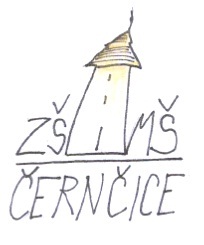 ZÁKLADNÍ ŠKOLA A MATEŘSKÁ ŠKOLA, ČERNČICE, OKRES NÁCHODZpracováno dle RVP ZV ve verzi platné od 1. 9. 2016.Identifikační údajeNázev programu: „Okno poznání“Název školy: Základní škola a Mateřská škola, Černčice, okres NáchodAdresa školy: Černčice 22, 549 01 Nové Město nad MetujíIČO: 709 86 134IZO: 102 254 206 REDIZO: 650060652Ředitelka: Mgr. Miroslava JežkováKontakty: 	web: http://www.skolacerncice.cze-mail: zs.cerncice@centrum.cztel.: 491 475 184, 739 471 584Zřizovatel: Obec ČernčiceAdresa zřizovatele: Černčice 8, 549 01 Nové Město nad MetujíKontakty: 	web: http://www.cerncice.eue-mail: obeccerncice@seznam.cztel.: 491 475 121, 724 164 689Tento ŠVP ruší platnost ŠVP platného od 1. 9. 2013 a zohledňuje změny v RVP ZV platného od 1. 9. 2016. ŠVP  je zpracován v souladu s právními předpisy: novelou školského zákona č. 82/2015 Sb. a vyhláškou č. 27/2016 Sb., o vzdělávání žáků se speciálními vzdělávacími potřebami a žáků nadaných. Podpis ředitele školy								Razítko školyMOTTO:„Proto budiž všem učitelům zlatým pravidlem, aby všechno bylo předváděno všem smyslům, kolika možno. Totiž věci viditelné zraku, slyšitelné sluchu, vonné čichu, chutnatelné chuti a hmatatelné hmatu; a může-li být něco vnímáno více smysly, budiž to předváděno více smyslům.“							Jan Amos Komenský, Velká didaktika Charakteristika školyVelikost a úplnost školyZákladní škola Černčice je malotřídní vesnickou školou s 1. – 5. ročníkem. Kapacita školy je 45 žáků. Naši školu navštěvují místní žáci, ale i žáci s okolních vesnic.Vybavenost školyŠkola je jednopatrová rozlehlá budova. V přízemí je I. třída, v loňském roce byla z prostoru pro školní družiny a jídelny vybudována III. třída, která je po vyučování upravena na jídelnu. V odpoledních hodinách také slouží pro potřebu školní družiny. V přízemí je vestibul a chodba, které jsou částečně využívány jako šatny, nově rekonstruované WC pro chlapce i dívky odpovídající hygienickým normám, kabinet. Po prostorném schodišti vystoupíme do 1. patra, kde je II. třída, která slouží v odpoledních hodinách pro druhé oddělení školní družiny. Chodba s kobercem slouží jako herna. Žáci se zde můžou převléknout na tělesnou výchovu, uložit výtvarné potřeby. Rekonstruované WC chlapecké a dívčí opět odpovídají hygienickým normám. Všechny třídy jsou vybaveny žákovskými počítači a interaktivními tabulemi. Třídy jsou prostorné, prosvětlené. Na podzim r. 2013 byla škola kompletně vybavena novými lavicemi, židlemi a nábytkem, v roce 2019 byla novým nábytkem vybavena nově vzniklá třída. Okna jsou zastíněná žaluziemi. Škola má světlé, čisté a estetické prostory vkusně vyzdobené žákovskými pracemi. Třídy a kabinet jsou propojeny počítačovou sítí s připojením na internet, je možné využívat zabezpečené bezdrátové WiFi. V kabinetě mají vyučující k dispozici kopírovací stroje a tiskárny.  K pohybovým aktivitám žáci využívají obecní tělocvičnu s basketbalovými koši, tělocvičným nářadím (žíněnky, švédská bedna, koza, lavičky, žebřiny, tyčemi a lanem na šplh), vzdálenou 500 m od školy, hřiště přilehlé k tělocvičně a školní zahradu s  průlezkami, trampolínou a pergolou, která slouží jako letní třída.V době volna a přestávek žáci mohou využívat všech prostor školy. V příznivém počasí i školní zahradu - vždy za dozoru vyučujících.Materiální vybavení je velmi dobré, na tvorbě některých pomůcek se podílejí i žáci.Charakteristika žákůPřevážná většina žáků jsou místní. Velkou pozornost věnujeme integrovaným žákům se specifickými vzdělávacími potřebami, nadaným žáků, úzce spolupracujeme s PPP, s SPC v Náchodě. Charakteristika pedagogického sboruVšichni učitelé splňují podmínky dané zákonem č.563/2004 Sb. Pedagogický sbor má velmi dobrou věkovou a aprobační strukturu, je schopný týmové práce, vzájemné a vstřícné komunikace. Učitelé si doplňují vzdělání podle programu DVPP absolvováním různých školení a kurzů (semináře Tvořivé školy, Začít spolu, anglický jazyk, počítačová gramotnost, kurzy první pomoci, reedukační semináře, projekt Nadané dítě). Učitelé mají přístup do programu Bakalář (školní matrika), Microsoft Teams a aktivně s ním pracují. Na škole pracuje metodik prevence sociálně patologických jevů, zdravotník. Na škole v současnosti působí 2 pedagogičtí asistenti. Nemáme speciálního pedagoga, v případě potřeby pomoci dětem i rodičům se obracíme na PPP, SPC Náchod nebo na školního psychologa (od září 2013) v Novém Městě nad Metují, kam se v případě zájmu můžeme obrátit. Dlouhodobé projektyKaždý rok předpokládáme realizaci nejméně tří projektů. Zaměřujeme se zejména na environmentální tématiku (ochrana přírody, třídění odpadu), multikulturní výchovu (zvyky a tradice v ČR i ve světě) a osobnostní a sociální výchova (Kiko a Ruka – hranice intimity v mezilidském vztahu). Obnovujeme i tradice vesnice (masopustní průvod), po dohodě s obecním úřadem zajišťujeme úklid v prostorách tomu určených (Den Země, 72 hodin).Pořádáme vzdělávací přírodovědné exkurze (Hvězdárna a planetárium Hradec Králové, Expozice obnovitelných zdrojů Hučák), historicko-vlastivědné exkurze (prohlídka památek v Praze). Každý rok se účastníme výuky a praktického cvičení na dopravním hřišti v Náchodě.Podporujeme soutěže mapující úroveň znalostí žáků. Každoročně se účastníme matematické soutěže Cvrček, Klokánek a Logické olympiády pořádané Mensou ČR. Školní výlety využíváme k poznávání krás české vlasti a k upevnění dětského kolektivu.Spolupráce s rodiči a jinými subjektyVelice úzce spolupracujeme s okolními malotřídními školami, organizujeme společně kulturní a sportovní akce pro žáky. Také spolupráce s obecním úřadem je na velmi dobré úrovni. Podílíme se na kulturním vystoupení při vítání nových občánků, zajišťujeme vánoční vystoupení pro veřejnost, organizujeme dětský den. Učitelský sbor zajišťuje organizaci dětského karnevalu. Navázali jsme dobrou spolupráci s DDM Stonožka v Novém Městě n. Metují. Společně se podílíme se na vedení zájmových kroužků ve škole, pořádáme společná setkání, akce a vzájemné návštěvy. Nezapomínáme ani na staré občany (kulturní vystoupení při setkání důchodců).Spolupráce s rodiči žáků se neustále rozvíjí. Velmi se nám osvědčily triády (setkání rodiče, žáka a učitele), kde po předcházející přípravě se dokáží hodnotit nejenom žáci, ale i rodiče i učitel. Rodiče mohou školu navštívit kdykoli po vzájemné dohodě s učiteli, tedy i mimo rodičovské schůzky a konzultační hodiny. Pořádáme dny otevřených dveří spojené s  tematickou výstavou a prezentací dětí, výtvarné dílny pro děti a rodiče. Na konci každého školního roku se odcházející žáci naší školy loučí s ostatními kulturním vystoupením se závěrečným setkáním všech rodičů na školní zahradě.Školská rada je orgán školy, který také se školou úzce spolupracuje. Umožňuje zákonným zástupcům žáků, pedagogickým pracovníkům, zřizovateli a dalším osobám se podílet na správě školy. Školská rada zasedá nejméně dvakrát ročně. Zasedání svolává předseda rady. Ředitelka školy se účastní zasedání rady jen v případě, je-li vyzvána předsedou rady. Rada školy naší příspěvkové organizace má tři členy, kteří jsou vždy po třech letech zvoleni podle platného volebního řádu školské rady. V radě je jeden zástupce zřizovatele, jeden z řad rodičů a jeden zástupce pedagogického sboru.Školská rada se vyjadřuje: k návrhům školních vzdělávacích programů, k jejich uskutečňování a aktualizaci, schvaluje výroční zprávu o činnosti školy, schvaluje školní řád a navrhuje jeho změny, projednává návrh rozpočtu, projednává inspekční zprávy ČŠI, podává oznámení a podněty řediteli školy, zřizovateli a jiným orgánům státní správy.Charakteristika ŠVPŠkolní vzdělávací program (ŠVP) vychází z koncepce Rámcového vzdělávacího programu pro základní vzdělávání (RVP). Základní vzdělávání má žákům pomoci utvářet a postupně rozvíjet klíčové kompetence a poskytnout spolehlivý základ všeobecného vzdělání orientovaného zejména na situace blízké životu a na praktické jednání.  Pojetí a cíle základního vzděláváníZaměření našeho ŠVP vychází z motivačního názvu „Okno poznání“ a motta školy. Při tvorbě našeho školního vzdělávacího programu jsme dále vycházeli z několika myšlenek slavných moudrých lidí:Opakování je matka moudrosti.Na dobrých počátcích všechno záleží.Nuda je smrtelný hřích učitele.Učíme se pro život, ne pro školu.Dlouhá je cesta přes pravidla, krátká a vydatná přes příklady.Jednou sám zkusit je lepší než stokrát vidět či slyšet.Nejlepší žáci nejsou ti, co nejlépe odpovídají, ale ti, kteří kladou nejlepší otázky.I ten nejpomalejší, neztrácí-li z očí cíl, postupuje rychleji než ten, kdo chvátá bez cíle.Usilujeme o to, aby status vesnické malotřídní školy, který někteří lidé chápou negativně, byl naopak naší předností, která umožní dětem plnohodnotné vzdělání založené na krásných mezilidských vztazích. Malý kolektiv nám umožňuje citlivý individuální přístup ke každému dítěti. Snažíme se být moderní školkou i školou 21. století, fungovat jako jedno z center společenského a kulturního života v obci a být dobrým partnerem žáků i jejich rodičů. Spojené třídy nás učí toleranci a vzájemné pomoci již od prvního dne první třídy. Důraz klademe nejenom na vzdělání, ale především na slušné chování a ohleduplnost. Hlavním cílem naší školy je vytvořit systém výuky, který by vyhovoval každému dítěti bez ohledu na jeho nadání, přesně podle jeho individuálních potřeb. Chceme u každého dítěte vytvořit pozitivní vztah ke vzdělání a motivovat ho k dalšímu sebevzdělávání. Naše škola nemá specifické zaměření, ale svými aktivitami tíhne hlavně k přírodovědné tématice. Prioritou pedagogů je, aby žáci chodili do školy rádi a naučili se otevřeně vyjadřovat svoje názory, byli schopni vzájemného hodnocení a sebereflexe. Naší snahou je vytvářet pozitivní klima ve škole, věnovat se každému dítěti a individualizovat a diferencovat výuku podle jeho potřeb. Více než na množství osvojených poznatků záleží na jejich trvalosti a propojení s praktickým životem. Při vyučování používáme aktivizační metody vedoucí k efektivnímu učení. Snažíme se podporovat kritické a samostatné myšlení žáků a jejich aktivitu. Vycházíme z jejich vlastních prožitků a zkušeností. Vedeme je k práci s různými informačními zdroji, včetně internetu. Ve vyučování převažují metody, kdy učitel nesděluje hotové poznatky, ale vytváří učební situace, v nichž žáci samostatně nebo ve skupinách hledají informace, pracují s nimi, zkoumají je a třídí a na základě vlastního přičinění se dobírají výsledku. Snahou učitele je vytvářet pro toto poznávání optimální podmínky.V základním vzdělávání se proto usiluje o naplňování těchto cílů:umožnit žákům osvojit si strategie učení a motivovat je pro celoživotní učení podněcovat žáky k tvořivému myšlení, logickému uvažování a k řešení problémůvést žáky k všestranné, účinné a otevřené komunikacirozvíjet u žáků schopnost spolupracovat a respektovat práci a úspěchy vlastní i druhýchpřipravovat žáky k tomu, aby se projevovali jako svébytné, svobodné a zodpovědné osobnosti, uplatňovali svá práva a naplňovali své povinnostivytvářet u žáků potřebu projevovat pozitivní city v chování, jednání a v prožívání životních situací; rozvíjet vnímavost a citlivé vztahy k lidem, prostředí i k příroděučit žáky aktivně rozvíjet a chránit fyzické, duševní a sociální zdraví a být za ně odpovědnývést žáky k toleranci a ohleduplnosti k jiným lidem, jejich kulturám a duchovním hodnotám, učit je žít společně s ostatními lidmipomáhat žákům poznávat a rozvíjet vlastní schopnosti v souladu s reálnými možnosti a uplatňovat je spolu s osvojenými vědomostmi a dovednostmi při rozhodování o vlastní životní a profesní orientaciVýchovné a vzdělávací cíle školyNaší prioritou je výběr takového učiva, které zajistí žákům kvalitní základní všeobecné vzdělání orientované na životní praxi a na další studium. Maximální využití vzdělávacích metod a prostředků, které směřují k utváření a rozvíjení klíčových kompetencí žáků, zejména pak ty, které vedou žáky k samostatnosti, tvořivosti, přemýšlení, vzájemné toleranci a úctě, k rozvoji komunikačních dovedností a spolupráci, k vyhledávání, analýze a účelnému využívání informací z různých zdrojů tak, aby motivovaly žáka k touze po sebevzdělávání. Za důležité považujeme vytvářet podmínky pro smysluplné využití volného času v zájmových aktivitách.Škola si dále stanovila tyto výchovné a vzdělávací priority:zaměření se na všestranný harmonický rozvoj žákůrespektování individuality žáků a vytvoření bezpečného prostřední pro všechny podporovat rozvoj pohybových dovedností a vést žáky ke zdravému životnímu stylupodporovat ekologické myšlení a vztah k příroděrozšířit výuku v oboru informační a komunikační technologieV rámci stanovených priorit škola žákům nabízí:Zaměření se na všestranný harmonický rozvoj žákůNabízíme: Ve spolupráci s Domem dětí a mládeže Stonožka můžeme nabídnout žákům řadu zájmových kroužků. Velkou výhodou je, že děti nemusejí dojíždět do Nového Města nad Metují a na kroužky chodí většinou přímo z družiny. Nabídka kroužků je následující: AngličtinaHra na zobcovou flétnuČtenářský klub (Šablony)Badatelský klub (Šablony)Klub zábavné logiky a deskových her (Šablony)Sportovní kroužek – „Bavíme se sportem“Dále nabízíme výuku náboženství. Náboženství (římskokatolická církev) zajišťuje římskokatolická farnost Nové Město n. Metují.Respektování individuality žáků a vytvoření bezpečného prostřední pro všechny (integrace žáků se speciálními vzdělávacími potřebami).Nabízíme: Naše vesnická malotřídní škola má atmosféru klidu a pohody. Zakládáme si na individuálním přístupu ke každému žákovi. Všichni se velmi dobře známe. Spolupracujeme s PPP a a SPC Náchod.Podporovat rozvoj pohybových dovedností a vést žáky ke zdravému životnímu styluNabízíme: Velká školní zahrada s pergolou je využívaná v teplejších dnech při hodinách tělocviku, o velkých přestávkách k relaxaci a v jarních a letních měsících i pro výuku prvouky a přírodovědy. Do každé hodiny pravidelně zařazujeme pohybové chvilky. Každý rok absolvujeme plavecký výcvik v bazéně v Náchodě, bruslíme v Novém Městě nad Metují na stadionu a pod záštitou firmy Snow Bear absolvujeme týdenní výuku lyžování v Sedloňově. Žákům zajišťujeme pitný režim po celou dobu přítomnosti ve škole. Jsme zapojeni do projektu Ovoce do škol a Školní mléko.Podporovat ekologické myšlení a vztah k příroděNabízíme: Vycházky do blízkého okolí vesnice. Projekty zaměřené na ochranu přírody (Den Země, 72 hodin, projekty Evvoluce). Kroužek zaměřený na zkoumání a pozorování přírody. Důsledné třídění odpadu do kontejnerů umístěných na chodbě školy.Rozšířit výuku v oboru informační a komunikační technologieNabízíme: K dispozici máme v každé třídě interaktivní tabuli a žákovské počítače. Vyučujeme předmět Informatika v 5. ročníku s časovou dotací 1 hodina s cílem osvojit si a rozšiřovat dovednosti žáků v ovládání a využití výpočetní techniky a moderních informačních technologií. Postupně zavádíme a využíváme výpočetní techniku a multimediální výukové programy do výuky všech předmětů.  Klíčové kompetenceKlíčové kompetence představují souhrn vědomostí, dovedností, schopností, postojů a hodnotdůležitých pro osobní rozvoj a uplatnění každého člověka ve společnosti. Smyslem a cílem vzdělávání je vybavit žáky souborem klíčových kompetencí na takové úrovni, která je pro ně dosažitelná. Osvojování klíčových kompetencí je proces dlouhodobý, a proto úroveň klíčových kompetencí, které žáci dosáhnou na konci základního vzdělávání nelze považovat za ukončenou. Klíčové kompetence jsou multifunkční a lze je získat jen jako výsledek celkového procesu vzdělávání. V etapě základního vzdělávání jsou za klíčové považovány: kompetence k učení, kompetence k řešení problémů, kompetence komunikativní, kompetence sociální a personální, kompetence občanské a kompetence pracovní.Výchovně vzdělávací strategie /postupy/ k vytvoření klíčových kompetencíStrategie utváření klíčových kompetencí z pohledu učiteleKompetence k učeníPracujeme s informacemi a odbornou literaturou.Vedeme žáky k samostatnému pozorování a experimentování, aby dokázali získané výsledky porovnávat a posuzovat.Podporujeme u žáků schopnost vybírat, vyhledávat a třídit informace.Učíme žáky vyvozovat závěry a samostatně obhajovat vlastní stanoviska.Cíleně vedeme žáky k obecnému pochopení termínů, znaků a symbolů.Směřujeme žáky k uvědomění si významu vzdělání v kontextu s jeho pracovním uplatněním.Umožňujeme širší pohled nadaným jedincům a individuálním přístupem psychicky podporujeme méně nadané jedince formou skupinové spolupráce.Kompetence k řešení problémůUčíme žáky řešit problémové situace ve škole i mimo ni.Učíme je rozpoznávat problém a pochopit ho, přemýšlet o jeho příčinách a nalézat způsoby řešení.Vedeme žáky k vyhledávání informací vhodných k řešení problémů, nacházet jejich shodné, podobné či odlišné znaky.Učíme je využívat získané vědomosti a dovednosti k objevování různých variant řešení problémů.Podporujeme je v tom, aby se nenechali odradit případným nezdarem a vytrvale hledali vhodné řešení problémů.V případě možnosti je vedeme k praktickému ověření správnosti řešení problémů a k tomu, aby uměli přijmout důsledky svých rozhodnutí.Umožňujeme žákům aktivně se podílet na přípravě, realizaci a hodnocení některých činností.Kompetence komunikativníUčíme žáky naslouchat druhým, jako nezbytný prvek účinné mezilidské komunikace.Vychováváme žáky ke vhodné komunikaci se spolužáky, s učiteli a ostatními dospělými ve škole i mimo školu.Netolerujeme agresivní, hrubé, vulgární a nezdvořilé projevy chování žáků.Podporujeme přátelskou komunikaci mezi žáky z různých tříd a věkových kategorií, i s jinými školami.Podporujeme skupinovou práci, využívání médií a četbu, rozvíjíme slovní zásobu.Učíme žáky vyjadřovat a obhajovat vhodnou formou své názory a postoje.Vedeme žáky k pozitivnímu vnímání své školy, své obce, sebe a ostatních lidí.Kompetence sociální a personálníVytváříme esteticky vhodné školní a třídní prostředí.Do výuky zařazujeme kooperativní činnosti – práci ve dvojicích i ve skupinách, ve kterých žáci spolupracují a vzájemně si pomáhají.Podporujeme respektování cizích názorů a dáváme prostor pro diskusi.Učíme žáky předcházet a řešit problematiku šikany a dalších negativních projevů chování.Vybízíme žáky ke sdělování svých pocitů, ke vzájemnému povzbuzování a oceňování.Učíme žáky pomocí působení vzorů a příkladů.Podporujeme integraci žáků se speciálními vzdělávacími potřebami do třídních kolektivů.Kompetence občanskáV žácích pěstujeme sociální cítění a schopnost empatie.Snažíme se vytvářet v žácích mravní hodnoty /ohleduplnost, takt, tolerance/.Vedeme žáky k hrdosti na školu, kterou navštěvují a ke zdravému sebevědomí.Utváříme v žácích respekt a úctu k národním tradicím a kulturnímu a historickému dědictví.Podporujeme program protidrogové prevence.Vychováváme ke zdravému životnímu stylu a ochraně životního prostředí.V případě potřeby spolupracujeme s pedagogicko-psychologickými poradnami.Kompetence pracovníVedeme žáky k pozitivnímu vztahu k práci.Vytváříme podnětné a tvořivé pracovní prostředí.Dodržujeme vymezená pravidla.Dbáme na ochranu zdraví a vedeme k osvojování hygienických návyků.Dodržujeme zásady bezpečnosti práce.Sledujeme plnění povinností, zadaných úkolů.Vedeme žáky k aplikaci získaných znalostí a zkušeností z jednotlivých vzdělávacích oblastí do jiných.Péče o žáky se speciálními vzdělávacími potřebamiPreferujeme vstřícný postoj k žákům se speciálními vzdělávacími potřebami. Pedagogové po odhalení obtíží na základě pedagogické diagnostiky přistupují k plánu pedagogické podpory (dále jen PLPP). Na základě tohoto plánu postupují pedagogové při výuce po dobu identifikace konkrétních obtížích u žáka. V případě pozitivních výsledků a zlepšení žáka v daných oblastech pokračuje pedagog podle PLPP a pravidelně jej hodnotí s rodiči, žákem a ostatními pedagogy. PLPP je dokladem o tom, jak škola se žákem pracovala po dobu identifikace obtíží. Na základě toho postupu se rozhoduje o doporučení k vyšetření v PPP. Na základě vyšetření a doporučení poradny je těmto žákům vypracován individuální vzdělávací plán a poskytnuta další individuální péče, při současném využití vhodných didaktických pomůcek, speciálních učebnic, výukových programů apod. Při hodnocení těchto žáků je samozřejmostí zohlednění klasifikace.PLPP zpracovává třídní učitel za podpory výchovného poradce. PLPP má písemnou podobu a před jeho zpracováním probíhá rozhovor se zákonnými zástupci žáka, s ostatními pedagogy i žákem. Tyto rozhovory jsou zaměřeny na volbu metod při práci se žákem a volbou kontroly osvojení znalostí a dovedností. Schůzky organizuje třídní učitel. PLPP se v průběhu realizace kontroluje a vyhodnocuje, na základě toho jsou v případě potřeby upraveny jednotlivé kroky. V případě podpůrného opatření pro žáky s LMP od třetího stupně podpory, bude pro tvorbu IVP využívána minimální doporučená úroveň pro úpravy očekávaných výstupů v rámci podpůrných opatření stanovená v RVP ZV.Zabezpečení výuky žáků se specifickými poruchami učeníŽáky se speciálními vzdělávacími potřebami posíláme se souhlasem zákonných zástupců na vyšetření do PPP v Náchodě. Na základě vyšetření a doporučení je těmto žákům poskytován Předmět speciálně pedagogické péče. Ze Šablon je možné žákovi poskytnout i hodinu doučování. Předmět spec. ped. péče probíhá v malých skupinkách, maximálně po třech, v časovém rozmezí doporučené PPP. Na základě vypracovaného individuálního vzdělávacího plánu, podle kterého se se žákem pracuje, je uzavřena dohoda o vzájemné úzké spolupráci mezi školou a zákonnými zástupci žáka. Individuální vzdělávací plán je vypracován na základě závěrů a doporučení z vyšetření PPP, jsou v něm popsány konkrétní způsoby práce při hodinách předmětu spec. ped. péče, způsob práce žáka v jednotlivých vyučovacích hodinách, pomůcky, způsob hodnocení a jméno odpovědného pedagoga.  Při klasifikaci přihlížíme ke stupni a druhu specifické poruchy.Vzdělávání žáků s kulturně-sociálním znevýhodněnímDo této skupiny patří žáci, kteří pocházejí z prostředí sociálně nebo kulturně a jazykově odlišného od prostředí, v němž vyrůstají žáci pocházející z majoritní populace. Jsou to žáci z různých žijících menšin u nás nebo žáci přicházející k nám v rámci migrace. Hlavním problémem je nedostatečná znalost vzdělávacího jazyka. Při práci s těmito dětmi je potřeba věnovat pozornost nejen osvojení českého jazyka, ale i seznámení s českým prostředím, kulturními zvyklostmi a tradicemi. Žákům je však třeba vytvořit i podmínky pro získávání takových informací, které jim umožní budování své vlastní identity. Cílem školy je integrace žáků z odlišného kulturního a sociálně znevýhodňujícího prostředí a podpora jejich úspěšnosti. Pro úspěšné vzdělávání žáků se sociálním znevýhodněním je potřebné zabezpečit tyto podmínky:v případě potřeby vypracovat individuální vzdělávací plánindividuální přístuppoužívat odpovídající metody a formy prácepravidelnou komunikaci se zákonnými zástupcispolupráci s odborníky (psychologem, speciálním pedagogem, atd.)Zabezpečení výuky žáků mimořádně nadanýchŽákům, u kterých se projevuje mimořádné nadání k danému předmětu či k daným předmětům, učitel zpracovává PLPP na základě zkušeností a výsledků konkrétního žáka. Žák pracuje na složitějších úkolech, dostává práci navíc a pedagogové rozvíjí jeho schopnosti a dovednosti. PLPP vytváří třídní učitel, spolupracuje na něm se zákonnými zástupci, ostatními pedagogy a žákem. Na základě vyšetření a doporučení z PPP sestavuje třídní učitel IVP, na kterém se opět podílí zákonný zástupce, žák a ostatní pedagogové. IVP má písemnou podupu a jeho sestavení je výsledkem spolupráce všech zúčastněných. Při sestavování IVP vycházíme z obsahu IVP stanoveného v § 28 vyhlášky č. 27/2016 Sb. Práce na sestavní IVP jsou zahájeny okamžitě po obdržení doporučení školského poradenského zařízení. IVP je sestaven nejpozději do jednoho měsíce od obdržení doporučení školského poradenského zařízení. Součástí IVP je termín vyhodnocení naplňování plánu a může též obsahovat i termín průběžného hodnocení IVP, je-li to účelné. IVP může být zpracován i pro kratší období než je školní rok. IVP může být doplňován a upravován v průběhu školního roku. Třídní učitel zajistí písemný informovaný souhlas zákonného zástupce žáka, bez kterého nemůže být IVP prováděn. Třídní učitel po podpisu IVP zákonným zástupcem žáka a získání písemného informovaného souhlasu zákonného zástupce žáka předá informace o zahájení poskytování podpůrných opatření podle IVP řediteli školy, který je zaznamená do školní matriky. Škola spolupracuje na vzdělávání žáku mimořádně nadaných s PPP v Náchodě.V rámci daného předmětu, ve kterém žák vyniká, mu umožňujeme individuálně pracovat s naučnou literaturou (hlavolamy, kvizy, problémové úlohy), na počítači (vzdělávací programy), navštívit vyučovací hodiny ve vyšších ročnících. Jsou jim zadávány náročnější samostatné úkoly (referáty, zajímavosti), je jim dáván prostor pro hlubší bádání a zkoumání. Jsou pověřovány vedením a řízením skupin. Na základě doporučení PPP je žákům vypracován individuální vzdělávací plán.Průřezová témataPrůřezová témata představují v ŠVP okruhy aktuálních problémů současného světa a stávají se tak významnou součástí základního vzdělávání. V etapě základního vzdělávání jsou vymezena tato průřezová témata:Osobnostní a sociální výchova (OSV)Výchova demokratického občana (VDO) Výchova k myšlení v evropských a globálních souvislostech (VMEGS)Multikulturní výchova (MKV)Environmentální výchova (ENV)Mediální výchova (MEV)Realizace průřezových tématPrůřezová témata jsou v našem ŠVP realizována ve třech na sebe navazujících úrovních.Ranní kruhProjektyIntegrace do předmětůZákladní úrovní je tzv. RANNÍ KRUH, který bývá zařazován jednou týdně, v případě nutnosti i častěji, jako reakce na aktuální problémy či situace. Pravidelně se scházíme v kruhu v pondělí a v pátek ráno. Toto patnáctiminutové až dvacetiminutové setkání nemá přesnou strukturu. Slouží většinou k povídání o životě, prožitcích, událostech v životě žáků i společnosti, jak pozitivních, tak negativních nebo jako sebereflexe za uplynulý týden, zde často mluvíme o tom, jací jsme/ jací bychom chtěli být, možnostech zlepšení v oblasti školních povinností, mravní a etické roviny. V ranním kruhu je z největší části zastoupena Osobnostní a sociální výchova a Výchova demokratického občana. Výchovu k myšlení v evropských a globálních souvislostech si přibližujeme prostřednictvím vyprávění ze zahraničních cest žáků a místa si přibližujeme pomocí programu Google Earth. Multikulturní výchova se v rámci ranního kruhu mimo jiné věnuje začleňování žáků ze sociokulturně znevýhodněného prostředí do třídních kolektivů.Možnosti začlenění průřezových témat do ranních kruhůOsobnostní rozvoj:Rozvoj schopnosti poznávánípoznávání myšlenkových postupů řešení problémupoznávání vlastní empatické schopnostiSebepoznání a sebepojetíidentifikace vlastního poznávání, učení se, prožívání a chovánípoznávání a charakteristika rysů osobnostivyjádření toho, jak vnímá žák sám sebepozitivní ovlivňování svého „já“Seberegulace a sebeorganizaceplánování učenícharakterizování svých životních cílůanalyzování trávení volného času - aktivní/pasivní Psychohygienabezprostřední reakce na situace vyplývající ze života žáka, rodiny, školy, společnosti (krizové situace, ztráta blízkého člena rodiny)Sociální rozvojPoznávání lidípoznávání spolužáků ve tříděpoznávání a reflektování svého způsobu vnímání ostatních lidívšímání si růzností mezi sebou a druhými a také vzájemných shodMezilidské vztahypečování o vztahy s druhými lidmivysvětlení a pochopení chování podporující dobré vztahyreflektování vlastní empatičnosti, pokoušení se podívat na svět také očima druhéhorespektování jiných lidí jako svébytných osobnostírespektování práv druhých lidí, postavení se za práva druhýchuvažování o vztazích ve vlastní třídě, napomáhání k jejich zlepšení či udržení jejich kvalitKomunikacezdokonalování svého komunikačního chovánívysílání informací v souladu se záměrem svého sdělenídodržování pravidel efektivní vzájemné komunikaceMorální rozvojŘešení problémů a rozhodovací dovednostivysvětlení toho, co považujeme za osobní, vztahové problémy, možnosti řešenívysvětlení příčin vzniku osobních nebo vztahových problémůreflexe a analýza svých problémů v těchto oblastechHodnoty, postoje, praktická etikaaplikování efektivních strategií řešení problémů ve svém životěpodílení se na řešení problémů ve tříděpopsání svého žebříčku hodnotidentifikování postojů, hodnot rozpoznání mravních rozměrů běžných situacícharakterizování prvků morálního jednáníjednání s etickými pravidly, dodržování zákonůpomáhání druhým, podporarozhodování se se zřetelem k mravnímu rozměruObčanská společnost a školapojmenování pozitivních očekávání a obav z dění v rámci školního životarozpoznání školních pravidel a chápání jejich smyslupodílení se na činnosti třídní samosprávy (povinnosti, odpovědnost, práva a kompetence)aktivní podílení se na návrhu pravidel pro život třídy a práci ve skupiněposouzení chování ve třídě v souladu či nesouladu s dohodnutými pravidlyObčan, občanská společnost a státrozpoznání příkladů porušování lidských práv a svoboduvedení příkladů spolupráce, solidarity, tolerance a příkladů nedorozumění související se soužitím občanůreakce na události odehrávající se v obci, společnosti, principy demokracieFormy participace občanů v politickém životěrespektování dětských a žákovských práv a povinností u ostatních dětí a spolužákůzdůvodnění povinností respektovat příslušné autority (rodiče, škola – školní řád, stát – dopravní předpisy)Principy demokracie jako formy vlády a způsobu rozhodovánízaujímání otevřeného a společensky přijatelného postoji ke konfliktům, nevyhýbání se jejich řešeníodlišení a objasnění situací, ve kterých se může rozhodovat svobodně, a příklady situací, ve kterých se musí podřídit celkudiskutování o konkrétních příkladech nespravedlnosti, nesvobody, nepochopení, sobectví apod. a vyjádření svého názoru, jak jim lze předcházet a napravovat jeobhájení svého pozitivního postoje k solidaritě a pomociSvět nás zajímáhodnocení vlivu současného dění ve světě na svou osobu, na místo, kde žije a na dění v ČRreakce na události v Evropě, ve světě (společenské, kulturní, politické, sportovní)Objevujeme Evropu a světreflektování své vlastní zkušenosti z cestování Jsme Evropanérozpoznání stereotypů a předsudků ve svém okolí a usilování o jejich odbouránípodporování a vytváření harmonických mezilidských vztahůvyjadřování solidarity s lidmi žijícími v obtížných podmínkách Kulturní diferencevyprávění o zvycích a tradicích udržovaných v rodinách a porovnávání se zkušenostmi ostatníchobjasnění potřeby spolupráce s vrstevníky, a to bez ohledu na jejich odlišnost (genderovou, věkovou, sociokulturní, etnickou, náboženskou a jinou)vyjádření svých pocitů v situaci, kdy je okolím (kamarády, spolužáky) vnímán jinak, než jak se vnímá sám; zformuluje možné (pravděpodobné) důvody, proč tomu tak jeLidské vztahyuvědomování si význam mezigeneračních vztahů, tolerance, empatie vůči kterýmkoliv projevům nesnášenlivosti osvojování si zásady slušného chování mezi lidmi, uvědomuje si jejich významuvědomování si významu pozitivních mezilidských vztahů   Multikulturalitapoužívání rozličných komunikačních dovedností nejen pro vyjadřování svých myšlenek a pocitů, ale i pro výměnu a získávání informací; nepoužívání výrazů, které zesměšňují či urážejí druhénaslouchání v komunikaci s ostatními, respektování jejich pocitů a názorů, vážení si jejich zkušeností a osobních prožitkůPrincipy sociálního smíru a solidarityobjasnění a uvedení příkladů (pohádky, báje, pověsti), proč je solidarita a soudržnost společensky významnápopsání na konkrétním nebo smyšleném příkladu, jak jsou porušována lidská práva a jak to ohrožuje soudržnost společnosti1) Vztah člověka k prostředíbezprostřední reakce na události týkajících se životního prostředí4) Lidské aktivity a problémy životního prostředíspolupráce se spolužáky na řešení problému, které vyvstanou při běžném provozu školy (např. domluva o organizaci třídění odpadu)identifikace aktuálních environmentálních problémů v okolíMediální propedeutikaodpovídání na otázky zaměřené na obsah čteného, slyšeného nebo sledovaného jednoduchého zpravodajského či reklamního sdělenícharakterizování postavy a hodnocení její jednání ve vztahu k události (zamýšlí se nad jejími vlastnostmi)rozlišování reálného a fantastického prostředí při četbě, poslechu, sledování pohádek, seriálů, filmů (od vyjádření dojmu a pocitu k formulaci soudu a názoru)hodnocení přání na základě své intuice, které slibuje splnit reklama, porovnávání s realitou svých potřeb, zájmů, přání 1) Kritické čtení a vnímání mediálních sdělenívysvětlení rozdílu mezi reálným a virtuálním světem (přímá komunikace vs. virtuální komunikace, spolužáci vs. virtuální přátelé) seznámení s rizikem spojeným s uveřejňováním informací a fotografií o sobě a svých blízkých na různých komunikačních sítích, pochopení významu ochrany osobních údajů 2) Interpretace vztahu mediálních sdělení a realityreakce na nejnovější mediální zprávy, posuzování obsahu, zaujmutí stanoviskaDruhým stupněm začlenění průřezových témat jsou PROJEKTY. Uvádíme zde pouze ty, které jsou realizovány každoročně. Projekty jsou zpravidla realizovány v rámci celé školy (1. - 5. ročník). Jedná se zejména o projekty zaměřené na enviromentální výchovu a osobnostní a sociální výchovu.Enviromentální výchova 72 hodin – dobrovolnická účast na akci/činnosti, která má pozitivní vliv na životní prostředí; identifikace aktuálního environmentálního problému v okolí, návrh a snaha jak situaci řešit (spolupráce s obcí), po uskutečnění akce žák vyhodnotí, zda se podařilo dosáhnout stanoveného cíle a navrhuje zlepšení do budoucna.Den Země – seznámení s celosvětovým svátkem, péče o školní zahradu, povídání o ochraně přírody a jejím významu, recyklace a využití odpadního materiálu jako suroviny ke kreativnímu tvořeníOsobnostní a sociální výchovaZdravé zuby – seznámení s ústní hygienou, správným čištěním zubů, vhodnými potravinamiKiko a ruka – hranice intimity v mezilidském vztahu, seznámení s tím, že existují dobrá a špatná tajemství, stejně jako dobré a špatné dotyky, pomáháme žákům pochopit, že jejich tělo patří jen jim (do průřezového tématu se promítá doplňující vzdělávací obor Etická výchova – aplikační téma Sexuální zdraví)Další projekty jsou realizovány dle aktuálních potřeb. Podmínkou účinnosti průřezových témat je jejich propojenost se vzdělávacím obsahem konkrétních vyučovacích předmětů a s obsahem dalších činností žáků realizovaných ve škole i mimo školu.Třetím stupněm začlenění průřezových témat je jejich INTEGRACE do předmětů. Toto začlenění je přehledně uvedeno v následujících tabulkách. Pro přehlednost jsme do tabulek začlenili i ranní kruhy.Učební plánVyužití disponibilních hodin:Jazyk a jazyková komunikace 10 hodinMatematika a její aplikace 3 hodinyČlověk a jeho svět - Prvouka 1 hodinaČlověk a jeho svět – Přírodověda 2 hodinyVyučovací jednotkou je vyučovací hodina. V průběhu školního roku je zařazováno projektové vyučování při dodržování zásad hygieny školní práce (přestávky, relaxace…).Poznámky k zařazení vzdělávacích oblastí do učebního plánu (určuje RVP ZV)Jazyk a jazyková komunikace - vzdělávací oblast je vyučován prostřednictvím vyučovacího předmětu: Český jazyk - vyučovací předmět je zařazen povinně do všech ročníků.Cizí jazyk – anglický - předmět s časovou dotací 3 hodiny týdně je zařazen povinně od 3. do 5. ročníku. Matematika a její aplikace – vzdělávací oblast je vyučován prostřednictvím vyučovacího předmětu Matematika, je povinně zařazen do všech ročníků.Informační a komunikační technologie - učivo v 1. – 4. ročníku je realizováno jako součást jiných vyučovacích předmětů; v 5. ročníku je zařazován jako samostatný vyučovací předmět Informatika, je též spojován s obsahem jiných vyučovacích předmětů.Člověk a jeho svět - realizuje se v 1. – 3. ročníku ve vyučovacím předmětu Prvouka a ve 4. – 5. ročníku v předmětech Přírodověda a Vlastivěda.Umění a kultura - realizuje se v samostatných vyučovacích předmětech Hudební výchova a Výtvarná výchova, které jsou zařazeny ve všech ročnících.Člověk a zdraví – vzdělávací oblast je vyučována prostřednictvím předmětu Tělesná výchova a je zařazena do všech ročníků, její týdenní časová dotace nesmí klesnout pod 2 vyučovací hodiny.Člověk a svět práce - učivo vzdělávací oblasti se realizuje ve všech ročnících jako samostatný předmět Pracovní činnosti.Dramatická výchova – doplňující vzdělávací obor, který je začleněn zejména do českého jazyka.Etická výchova - je doplňující vzdělávací obor, který začleněn do českého jazyka a promítá se i do všech předmětů 1. i 2. vzdělávacího období.Dopravní výchova – doplňující vzdělávací obor, který je začleněn zejména do prvouky a přírodopisu.Učební osnovy Cílová a obsahová specifikace jednotlivých vyučovacích předmětůOblast:								Předmět:1. Jazyk a jazyková komunikace				– Český jazyk a literatura								– Anglický jazyk2. Matematika a její aplikace					– Matematika 3. Informační a komunikační technologie			– Informatika4. Člověk a jeho svět						– Prvouka5. Umění a kultura						– Hudební výchova								– Výtvarná výchova6. Člověk a zdraví						– Tělesná výchova7. Člověk a svět práce						– Pracovní činnostiHlavní cíle 1. obdobíCílem prvního období základního vzdělávání je naučit žáky: základům čtení, psaní, počítání a prvního cizího jazyku. Vyučování má ve všech předmětech činnostní charakter. Při vytváření dovedností a návyků v 1. – 3. ročníku se požaduje, aby žáci chápali účel a smysl každé své činnosti, aby o činnostech hovořili a měli pro ně dostatečný časový prostor. V souladu s charakterem myšlení žáků je těžiště vyučování v přímém poznávání skutečností kolem nás. K výuce v tomto období patří i vyučovací předměty s výchovným zaměřením, tj. hudební, výtvarná, tělesná výchova a pracovní činnosti. V programu jsou uplatňovány též: dramatická výchova, výchova ke zdraví a informační a komunikační technologie, ale netvoří samostatné předměty. Charakteristické pro toto období je prolínání učiva mezi všemi vyučovacími předměty.Hlavní cíle 2. obdobíVyučování má ve všech předmětech činnostní charakter. Je nutné dodržovat návaznost na dovednosti a vědomosti získané žáky v 1. vzdělávacím období. Učivo, které je uvedeno pod orientačními očekávanými výstupy, je třeba průběžně upevňovat; ostatní učivo, které bylo s žáky v 1. období probráno, je nutné opětovně činnostně předložit a dostatečně procvičit. Ve 2. období uplatňujeme ve větší míře aktivní zapojování žáků do výuky, sebekontrolu a sebehodnocení žáků. Žáky vedeme k objevování souvislostí mezi látkou naučenou a látkou aktuálně probíranou. Důraz klademe na propojování učební látky jednotlivých vyučovacích předmětů mezi sebou a na zautomatizování základních vědomostí, a to zejména v matematice a českém jazyce. Žáky učíme nedostatky nejen odhalovat, ale ukazujeme jim, jak lze zjištěné nedostatky postupně odstraňovat. Žákům dáváme prostor k samostatným úvahám a dodáváme důvěru k dosažení dobrých výsledků. Cílem tohoto období základního vzdělávání je připravit žáky k snadnému přechodu na 2. stupeň.Jazyk a jazyková komunikaceVzdělávací oblast Jazyk a jazyková komunikace je v 1. - 5. ročníku prostřednictvím předmětu Český jazyk. Ve 3., 4. a 5. ročníku je vyučován předmět Anglický jazyk. Do oblasti je zařazen doplňující vzdělávací obor Dramatická výchova.Český jazyk a literaturaVyučovací předmět ČESKÝ JAZYK je vyučován ve všech ročnících. Jeho cílem je podpora rozvoje komunikačních kompetencí. Jeho obsahem je naplňování očekávaných výstupů vzdělávacího oboru český jazyk a literatura stanovených Rámcovým vzdělávacím programem pro základní vzdělávání a související očekávané výstupy průřezových témat. Český jazyk má mezi vyučovacími předměty stěžejní postavení.Dovednosti, které si v jeho rámci žáci osvojují, jsou důležité nejen pro vzdělávání v rámci oblasti Jazyk a jazyková komunikace, ale umožňují získávání poznatků ve všech dalších oborech.V 1. a 2. ročníku má předmět komplexní charakter. Ve 3. - 5. ročníku je pro přehlednost členěn do složek specifického charakteru:mluvnice – jazykové vyučováníčtení a literární výchovaslohová a komunikační výchovapsaní (vyučuje se zpravidla v menších časových celcích než je celá vyučovací hodina)Na 1. stupni je prvořadým cílem vytvořit žákům vzdělávací nástroje – ČTENÍ A PSANÍ. Přitom klademe důraz na ČTENÍ S POROZUMĚNÍM. Žáci, kteří nastupují do školy, se již dokážou česky dorozumět. Snažíme se proto tuto jejich dovednost dále rozvíjet, obohacovat jejich slovní zásobu a seznamovat je se spisovnou podobou českého jazyka. Výuku gramatiky chápeme nikoliv jako cíl, ale jako cestu, jak díky poznávání struktury jazyka rozvíjet komunikační dovednosti. Zásadní výchovné a vzdělávací postupy, které ve vyučovacím předmětu ČESKÝ JAZYK směřují k utváření kompetencí:Kompetence k učenírozvíjet u žáků dovednosti potřebné k osvojování učiva,předkládat žákům možnosti používání osvojených dovedností z jazykového vzdělávání v jiných oblastech,vést žáky k systematickému získávání a ukládání informací,vést žáky k aplikaci naučených pravidel pravopisu a jejich vzájemnému propojování,seznamovat žáky s mluvnickými a literárními termíny souvisejícími s probíraným učivem.Kompetence k řešení problémůvést žáky k tomu, aby samostatně nalézali pravidla, kterými se řídí probírané mluvnické jevy,vést žáky k tomu, aby uměli nalézat chyby v textu a odůvodnit správné řešení.Kompetence komunikativnívést žáky ke správné formulaci obsahu sdělení v rámci probíraných žánrů,nabízet žákům dostatek příležitostí k porozumění probíraných literárních textů,pomocí literárního i gramatického učiva rozšiřovat slovní zásobu žáků,vést žáky ke správné, srozumitelné stavbě větných celků, k vyprávěníKompetence sociální a personálnívytvářet příležitosti k tomu, aby žáci mohli diskutovat v malých skupinách i v rámci celé třídy,             vést žáky k tomu, aby dokázali požádat o pomoc.Kompetence občanskéseznámit žáky s naším slovesným dědictvím a vysvětlovat jim jeho význam,podporovat v žácích potřebu literárního projevu, recitace, četby.vést žáky k dodržování hygienických pravidel pro čtení a psaní,vést žáky k přípravě a udržování jejich učebního prostoru.Doplňující vzdělávací obor DRAMATICKÁ VÝCHOVADRAMATICKÁ VÝCHOVAV českém jazyce se jedná zejména o dialogizaci a dramatizaci textu (pohádek, příběhů). Nedílnou součásti jsou také základy rétoriky, objasnění práce s hlasem při mluveném projevu. V rámci školních vystoupení žáci spolupracují ve skupině na tvorbě jevištní inscenace a prezentují ji před ostatními spolužáky.Anglický jazykVe vyučovacím předmětu Anglický jazyk jsou naplňovány očekávané výstupy vzdělávacího oboru Cizí jazyk Rámcového vzdělávacího programu pro základní vzdělávání.Cílem vyučovacího předmětu Anglický jazyk je vytvoření a rozvoj nástroje pro komunikaci v nejužívanějším světovém jazyce. Dovednost používat anglický jazyk chápeme jako prostředek k získávání informací o světě (krásná i odborná literatura, internet), navazování kontaktů a vytváření mezilidských vztahů. Schopnost dorozumět se anglicky zároveň chápeme jako cestu k rozvoji osobní svobody člověka (nezávislost na českých informačních zdrojích).  Výuka AJ začíná na naší škole ve 3. ročníku. Je založena na didaktických hrách, obohacování slovní zásoby a budování pozitivního vztahu k cizímu jazyku. Vyučování probíhá zábavnou formou s důrazem na tvořivost a využití mezipředmětových vztahů (výroba obrázků, jazykové hry...) Žáci se učí jednoduché říkanky a písničky většinou doprovázené pohybem či jinou činností. Ve 4. a 5. ročníku je založena na tvořivosti a zapojení všech smyslů. Žáci dramatizují jednoduché situace, pracují s výukovými programy, učí se soustředěnému poslechu a porozumění čtených textů, pracují se slovníkem.  Zásadní výchovné a vzdělávací postupy, které ve vyučovacím předmětu ANGLICKÝ JAZYK směřují k utváření klíčových kompetencí:Kompetence k učenípochopit důležitost schopnosti komunikovat anglicky pro další studium i praktický život,propojovat probraná témata a jazykové jevy,samostatně vyhledávat nástroje k odstraňování problémů při komunikaci v angličtině,systematicky používat naučené jazykové prostředky.Kompetence k řešení problémůřešit jednoduché problémové situace v cizojazyčném prostředí,nebát se mluvit anglicky s cizím člověkem,naučit se opsat obsah myšlenky, chybí-li slovní zásoba.Kompetence komunikativníporozumět jednoduchému sdělení v anglickém jazyce,umět zformulovat jednoduché myšlenky anglicky,rozumět promluvě i přiměřenému textu v anglickém jazyce,využívat dovednosti osvojené v anglickém jazyce k navázání kontaktu či vztahu.Kompetence sociální a personálnív jednoduchých situacích vyžádat a poskytnout pomoc, radu,dodržovat v anglicky mluvícím prostředí zásady slušného chování,spolupracovat v anglicky hovořící skupině na jednoduchém úkolu.Kompetence občanskézískat představu o zvycích v anglicky mluvících zemích a porovnávat je se zvykynašimi,umět srovnávat ekologické a environmentální otázky týkající se anglickymluvících zemí a České republiky.Kompetence pracovnísamostatně pracovat s dvojjazyčným a výkladovým slovníkem,využívat anglického jazyka k získávání informací z různých oblastí.Matematika a její aplikaceVzdělávací oblast Matematika a její aplikace je vyučován prostřednictvím vyučovacího předmětu Matematika.MatematikaV 1. období tento předmět pomáhá žákům vnímat význam matematiky v životě. Žáci se učí vyjadřovat pomocí čísel. Rozvíjí se pozornost, vytrvalost, schopnost rozlišovat, objevovat, vytvářet různé situace. Využívá se zkušeností žáků z domova, ze života kolem nich k modelování matematických situací. Žáci se učí svoji práci kontrolovat, srovnávat, učí se sebedůvěře, slovně i písemně vyjadřují výsledky svého pozorování.  S vyjadřovacími schopnostmi se rozvíjí jejich schopnost uvažovat. Postupně si osvojují první matematické pojmy, početní postupy, základy jazyka matematiky a způsob jeho použití. Ve výuce se objevují některé prvky z modelového školního vzdělávacího programu Tvořivá škola.Matematika ve 2. období rozvíjí paměť žáků, jejich představivost, klade základy logického úsudku. Vzdělávání směřuje k využívání matematických poznatků a dovedností v praktických činnostech – odhady, měření, porovnávání velikostí, vzdáleností, orientace. Rozvíjí se paměť žáků prostřednictvím numerických výpočtů a osvojováním si nezbytných matematických vzorců a algoritmů. Vedeme žáky ke vnímání složitosti reálného světa a jeho porozumění. V celém druhém období jsou žáci podněcováni k sebedůvěře, učí se různými způsoby kontrolovat výpočty, odhadovat výsledky. Jsou tak soustavně vedeni k sebekontrole a sebehodnocení, a to jak v aritmetice, tak i v geometrii. Vzdělávací obsah je rozdělen na čtyři tematické okruhy:Číslo a početní operaceZávislosti, vztahy a práce s datyGeometrie v rovině a v prostoruNestandardní aplikační úlohy a problémyZásadní výchovné a vzdělávací postupy, které ve vyučovacím předmětu MATEMATIKA směřují k utváření klíčových kompetencí:Kompetence k učenínabízet žákům různé způsoby, metody a strategie učení, jež jim umožní samostatně organizovat a řídit vlastní učení,vést žáky k aktivnímu vyhledávání a třídění informací, jejich propojování a systematizaci,vést žáky k samostatnému pozorování a porovnávání získaných výsledků,umožnit žákům poznávat smysl a cíl učení a umět posuzovat vlastní pokrok,na základě prožitku úspěchu vést žáky k potřebě dalšího studia a celoživotního vzdělávání.Kompetence k řešení problémůrozpoznávat a chápat problémy a nesrovnalosti,ukázat žákům různé zdroje informací, které mohou vést k řešení problému a vést je k jejich ověřování a srovnávání,vést žáky k ověřování správnosti řešení problému.Kompetence komunikativnírozvíjet u dětí dovednost správně, výstižně a logicky formulovat své myšlenky a názory,seznámit žáky s různými typy textů a obrazových materiálů o probíraných tématech (encyklopedie, internet, učebnice, návody),vést žáky k využívání širokých možností informačních a komunikačních prostředků.Kompetence sociální a personálnívést žáky ke schopnosti pracovat ve dvojici a v menší pracovní skupině při vyhledávání informací i zpracovávání výstupů,předkládat žákům možnosti stanovení pravidel pro činnost skupiny a vést je k jejich dodržování,individuálním přístupem budovat sebedůvěru žáka a jeho samostatný rozvoj.Kompetence občanskéřešit problémové a aplikované úlohy z běžného života obce, regionu, státu,naučit žáky sledovat a hodnotit argumentaci jiných,rozvíjet u žáků schopnost být tolerantní k názorům a jednání jiných,pěstovat u žáků důvěru a empatii ve vztahu k druhým.Kompetence pracovnípoukázat na možná zdravotní a hygienická rizika při práci a vést žáky k jejich eliminaci,naučit žáky pracovat podle návodu, předem stanoveného postupu a umožnit jim hledat vlastní postup.Informační a komunikační technologieVzdělávací oblast Informační a komunikační technologie je vyučována prostřednictvím vyučovacího předmětu Informatika.InformatikaVzdělávání v předmětu INFORMATIKA v 1. – 4. ročníku je realizováno jako součást jiných vyučovacích předmětů; v 5. ročníku je zařazován jako samostatný vyučovací předmět, je též spojován s obsahem jiných vyučovacích předmětů. V 5. ročníku směřuje předmět k využití počítače jako pracovního nástroje – schopnost pomocí počítače psát, kreslit, komunikovat, vyhledávat a zpracovávat informace. Cílem je vybavit žáka takovými kompetencemi, které mu umožní ICT technologie v budoucnosti cílevědomě využívat při učení a později též při organizaci svého života. Zásadní výchovné a vzdělávací postupy, které ve vyučovacím předmětu INFORMATIKA směřují k utváření klíčových kompetencí:  Kompetence k učení nabízet žákům různé způsoby, metody a strategie učení, které jim umožní samostatně organizovat a řídit vlastní učení, vést žáky k aktivnímu vyhledávání a třídění informací, jejich propojování a systematizaci, vést žáky k samostatnému pozorování a porovnávání získaných výsledků, umožnit žákům poznávat smysl a cíl učení a umět posuzovat vlastní pokrok, na základě prožitku úspěchu vést žáky k potřebě dalšího studia a celoživotního vzdělávání.  Kompetence k řešení problémů ukázat žákům různé zdroje informací, které mohou vést k řešení problému a vést je k jejich ověřování a srovnávání, vést žáky k ověřování správnosti řešení problému.Kompetence komunikativní rozvíjet dovednost správně, výstižně a logicky formulovat své myšlenky a názory, seznámit žáky s různými typy textů a obrazových materiálů o probíraných tématech, vést žáky k využívání širokých možností informačních a komunikačních prostředků.  na základě prožitku úspěchu vést žáky k potřebě dalšího studia a celoživotního vzdělávání. Kompetence sociální a personální vést žáky ke schopnosti pracovat ve dvojici a v menší pracovní skupině při vyhledávání informací i zpracovávání výstupů, předkládat žákům možnosti stanovení pravidel pro činnost skupiny a vést je k jejich dodržování, individuálním přístupem budovat sebedůvěru žáka a jeho samostatný rozvoj. Kompetence občanské vést žáky k respektování ochrany autorských práv. Kompetence pracovní naučit žáky bezpečně a účinně používat PC, poukázat na možná zdravotní a hygienická rizika při práci a vést žáky k jejich eliminaci.Člověk a jeho světVzdělávací oblast Člověk a jeho svět je realizována v 1. - 3. ročníku prostřednictvím předmětu Prvouka. Ve 4. a 5. ročníku se předmět dále dělí na Přírodovědu a Vlastivědu, do oblasti je zařazen doplňující vzdělávací obor Dramatická výchova.Charakteristika vyučovacích předmětůVýuka PRVOUKY v 1. období ve spojení s ostatními předměty uplatňuje v rozsahu přiměřeném chápání žáků tohoto věku prvky environmentální výchovy. Žáci se učí citlivému přístupu k přírodě, lásce k okolní krajině, obci, její minulosti a přítomnosti. Vytváří se první předpoklady k tomu, aby žáci získávali dobrou hodnotovou orientaci v zájmu udržitelnosti rozvoje lidské společnosti.Výuka PŘÍRODOVĚDY navazuje na učivo prvouky, v mnohém ho prohlubuje a rozšiřuje. Při přírodovědném vyučování se ve velké míře uplatňují mezipředmětové vztahy, které nabízejí realizaci různých krátkodobých i dlouhodobých projektů. Je to jedna z příležitostí, při které mají žáci možnost dobře uplatnit své individuální schopnosti a nápady. Významnou roli při výuce přírodovědy mají i žákovské pokusy. Vyučovací předmět VLASTIVĚDA zahrnuje učivo zeměpisné a historické. Zeměpisné učivo navazuje na poznatky z prvouky. Od pozorování nejbližšího okolí žáci přecházejí k zeměpisnému pozorování kraje, republiky, Evropy. Dějepisné učivo je pro žáky náročné především pochopením časových souvislostí. Proto je důležité využívat mezipředmětové vztahy, různorodé formy práce, vhodné pomůcky.Zásadní výchovné a vzdělávací postupy, které ve vyučovacích předmětech PRVOUKA, PŘÍRODOVĚDA a VLASTIVĚDA směřují k utváření klíčových kompetencí:Kompetence k učenínabízet žákům různé způsoby, metody a strategie učení, které jim umožnísamostatně organizovat a řídit vlastní učení,vést žáky k aktivnímu vyhledávání a třídění informací, jejich propojování a systematizaci,vést žáky k samostatnému pozorování a porovnávání získaných výsledků,umožnit žákům poznávat smysl a cíl učení a umět posuzovat vlastní pokrok,na základě prožitku úspěchu vést žáky k potřebě dalšího studia a celoživotního vzdělávání.Kompetence k řešení problémůvést žáky k tomu, aby vnímali problémové situace ve škole i mimo ni, učit je rozpoznávat a chápat problémy a nesrovnalosti,ukázat žákům různé zdroje informací, které mohou vést k řešení problému a véstje k jejich ověřování a srovnávání,vést žáky k ověřování správnosti řešení problému.Kompetence komunikativnírozvíjet u dětí dovednost správně, výstižně a logicky formulovat své myšlenky a názory na lidskou společnost, přírodní jevy a historické události,seznámit žáky s různými typy textů a obrazových materiálů o probíraných tématech (kroniky, encyklopedie, internet, učebnice, návody),vést žáky k využívání širokých možností informačních a komunikačních prostředkůKompetence sociální a personálnívést žáky ke schopnosti pracovat ve dvojici a v menší pracovní skupině přivyhledávání informací i zpracovávání výstupů v oblasti učiva vlastivědného a přírodovědného charakteru,předkládat žákům možnosti stanovení pravidel pro činnost skupiny a vést je k jejich dodržování,individuálním přístupem budovat sebedůvěru žáka a jeho samostatný rozvoj.Kompetence občanskéna základě příkladů z historie vést žáky k respektování přesvědčení druhých lidívést žáky k chápání základních vztahů v různých ekosystémech a souvisejících environmentálních problémůukázat žákům význam jednotlivých složek životního prostředí i prostředí jako celku.Kompetence pracovníseznámit žáky s vlastnostmi některých materiálů,poukázat na možná zdravotní a hygienická rizika při práci a vést žáky k jejich eliminaci,naučit žáky pracovat podle návodu, předem stanoveného postupu a umožnit jim hledat vlastní postup.PrvoukaPřírodovědaVlastivědaDoplňující vzdělávací obor DRAMATICKÁ VÝCHOVAV prvouce a přírodovědě často využíváme techniku „hraní rolí“, rozlišujeme herní a reálnou situaci, přijímáme pravidla hry, vstupujeme do jednoduchých rolí a přirozeně v nich jednáme. Žák se vcítí do pocitů druhých, otevřeně diskutujeme o možných řešeních konfliktů, vztahů mezi lidmi. Velmi účinným nástrojem je dramatická výchova také v oblasti odmítání návykových látek či přivolání a poskytnutí první pomoci. Umění a kulturaVzdělávací oblast Umění a kultura je realizována v 1. - 5. ročníku prostřednictvím předmětu Hudební výchova a Výtvarná výchova. Do oblasti je zařazen doplňující vzdělávací obor Dramatická výchova.Charakteristika vyučovacích předmětůHlavními složkami HUDEBNÍ VÝCHOVY jsou zpěv a poslech hudby. Těžištěm hudebně výchovné práce je zpěv. Zpěvem, poslechem, jednoduchým doprovodem na dětské hudební nástroje a pohybovým projevem se děti stávají aktivními provozovateli hudby. Jestliže výuka hudební výchovy v 1. období je charakterizována jako období hudebních her, tak výuka ve 4. a 5. ročníku je obdobím manipulace s hudebním materiálem. Nedílnou součástí vzdělávání v hudební výchově jsou i výchovné koncerty, přehlídky absolventů hudebních škol, účast v pěveckých soutěžích apod.VÝTVARNÁ VÝCHOVA jako předmět je součást procesu rozvoje estetických vztahů žáků ke skutečnosti a k umění. Výuka výtvarné výchovy vychází především z citového vztahu žáků k zobrazované skutečnosti. Výtvarné činnosti rozvíjejí tvořivost, fantazii, estetické cítění, podněcují a uspokojují potřeby žáků vyjadřovat se k různým tématům, situacím, prožitkům. Využívají se k tomu nejen výtvarné prostředky tradiční a ověřené, ale i nově vznikající. V 1. období je výtvarná výchova zejména prostředkem k vyjadřování myšlenek, ve 2. období se postupně tříbí smyslová vnímavost, uvědomělé pozorování a výtvarné vidění. Ve výtvarné výchově jsou často využívány mezipředmětové vztahy ve spojení s literární výchovou, geometrií, přírodovědou, vlastivědou. Součástí výuky je i seznámení s nejznámějšími ilustrátory, návštěva výstav, účast ve výtvarných soutěžích. Zásadní výchovné a vzdělávací postupy, které ve vyučovacích předmětech HUDEBNÍ VÝCHOVA a VÝTVARNÁ VÝCHOVA směřují k utváření klíčových kompetencí:Kompetence k učenívést žáky k tomu, aby se naučili rozumět obecně používaným termínům oblasti hudební a výtvarné, a aby s nimi dovedli zacházet,ukázat žákům, že přehled v oblasti umění a kultury jim umožní prožitky z těchto oborů lidské činnosti intenzivněji prožívat.Kompetence k řešení problémůvést žáky k tomu, aby při svém hodnocení umění postupovali uvážlivě, tak aby svůj názor byli schopni obhájit,předkládat žákům dostatečné množství estetických prožitků a poskytnout dostatek prostoru k tomu, aby si uvědomili, že různí lidé vnímají stejnou věc různě.Kompetence komunikativnívést žáky k tomu, aby vnímali i mimojazykové vyjadřování, a aby sami tuto komunikaci využívali,ukázat žákům, že vyslechnout názor druhých lidí na společně prožitý estetický prožitek a vhodně na něho reagovat, může být přínosem,poskytnout dětem dostatečný prostor k jejich vlastnímu kulturnímu, uměleckému projevu.Kompetence sociální a personálnívysvětlit a vybudovat zásady chování na kulturních akcích, předvést dětem na příkladech z výtvarné a hudební oblasti nezbytnost přebíránízkušeností druhých lidí pro vlastní zdokonalování, na základě respektování názorů každého žáka budovat v dětech sebedůvěru.Kompetence občanskévysvětlit žákům potřebu respektovat, chránit a oceňovat naše tradice a kulturní a historické dědictví,budovat v dětech pozitivní postoj k uměleckým dílům, smysl pro kulturu a tvořivost,vést žáky k tomu, aby se aktivně zapojovali do kulturního dění.Kompetence pracovnívysvětlit žákům, jak správně používat výtvarné potřeby a jak o ně pečovat, objasnit žákům základní pravidla pro grafický záznam hudby.Hudební výchovaVýtvarná výchovaDoplňující vzdělávací obor DRAMATICKÁ VÝCHOVAV hudební výchově se učíme základy správného tvoření dechu, hlasu, artikulace a správného držení těla; dokážeme hlasem a pohybem vyjadřovat základní emoce a rozpoznávat je v chování druhých. Pomocí interaktivní techniky sledujeme v hudební i výtvarné výchově (divadelní, filmové, hudební) vystoupení, na které navazuje jejich hodnocení. Žáci se učí reflektovat s pomocí učitele svůj zážitek z dramatického díla.Člověk a zdravíVzdělávací oblast Člověk a jeho zdraví je realizována v 1. - 5. ročníku prostřednictvím předmětu Tělesná výchova. Charakteristika vyučovacího předmětuTĚLESNÁ VÝCHOVA pěstuje u žáků kladný vztah ke sportu a pohybu vůbec, aby se stal součástí jejich životního stylu. Veškeré tělesné pohybové aktivity vedou k všestrannému rozvoji žáka, nejen ke zvýšení jeho pohybových schopností a dovedností, ale i k posílení jeho charakterových vlastností (zodpovědnost, spolupráce, vytrvalost, odvaha). Systémem pohybových a sportovních aktivit vede kezvyšování tělesné zdatnosti a k správnému držení těla. Osvojením základních herních technik a taktických postupů zvyšujeme u žáků nejen pohybové schopnosti, ale také podporujeme jejich prostorovou orientaci, schopnost správného rychlého rozhodování i schopnost pohotově reagovat. Nedílnou součástí tělesné výchovy na naší škole jsou relaxační cvičení o přestávkách i krátká protažení těla při vyučování a plavecký výcvik. Zásadní výchovné a vzdělávací postupy, které v předmětu TĚLESNÁ VÝCHOVA směřují k utváření klíčových kompetencí: Kompetence k učenívést žáky k tomu, aby se naučili rozumět obecně používaným termínům oblasti sportu a tělovýchovy a aby s nimi dovedli zacházet,ukázat žákům, že přehled v oblasti sportu jim umožní vlastní i zprostředkované zážitky intenzivněji prožívat,vést žáky k pochopení souvislostí mezi tělesnou kondicí a psychickou pohodou, Kompetence k řešení problémůvést žáky k tomu, aby při svém hodnocení postupovali uvážlivě, tak aby svůj názor byli schopni obhájit,učit žáky kritickému myšlení a uvážlivému chování. Kompetence komunikativnívést žáky k tomu, aby vnímali i nonverbální vyjadřování a aby sami tuto komunikaci využívali,ukázat žákům, že vyslechnout názor druhých lidí na společně prožitou skutečnost a vhodně na ni reagovat může být přínosem,poskytnout dětem dostatečný prostor k jejich vlastnímu projevu. Kompetence sociální a personálnívysvětlit a vybudovat zásady chování na sportovních akcích,ukázat dětem potřebu spolupráce ve sportovním týmu, důležitost úkolů (rolí), které v týmu plní,předvést dětem na příkladech z tělesné výchovy nezbytnost přebírání zkušeností druhých lidí pro vlastní zdokonalování,na základě respektování názorů každého žáka budovat v dětech sebedůvěru.Kompetence občanskévysvětlit žákům potřebu respektovat, chránit a oceňovat naše tradice (Tyrš, Sokol, významní sportovci),vést žáky k tomu, aby se aktivně zapojovali do sportovních aktivit.  Kompetence pracovnívysvětlit žákům, jak správně používat tělocvičné nářadí a náčiní a jak o ně pečovat,zejména při sportovních aktivitách žákům vysvětlit nutnost ochrany zdraví svého i druhých,vést žáky k tomu, aby dodržovali pravidla ve sportu i mimo něj, vést je k dodržování pravidel fair play,vysvětlit potřebu pohybových aktivit pro člověka, který se nevěnuje výkonnostnímu nebo vrcholovému sportu,naučit žáky vyhledávat možná rizika při sportovních činnostech a minimalizovat je,naučit se různými způsoby zpracovávat, vyhodnocovat a prezentovat dosažené výkony,Tělesná výchovaČlověk a svět práceVzdělávací oblast Člověk a svět práce je v 1. – 5. ročníku realizována prostřednictvím předmětu Pracovní činnosti.Charakteristika vyučovacího předmětuPRACOVNÍ ČINNOSTI jsou vyučovacím předmětem s úzkými vazbami na ostatní předměty. Výuka komplexním způsobem přispívá k rozvoji žáků. Rozvíjí jejich motorické schopnosti, manuální dovednosti a pracovní návyky. Žáci se učí spolupracovat, organizovat svou práci i práci spolužáků, pracovat v týmu. Učí se i základům technologické kázně, bezpečnosti práce, organizaci práce a pracovního prostředí. Začínají se vytvářet základy technického myšlení. Úkolem tohoto předmětu je vytvářet u žáků kladný vztah k práci. V rámci předmětu žáci poznávají různé materiály a pracovní nástroje, s nimiž se učí bezpečně zacházet. Při těchto činnostech získávají dobré předpoklady ke správné volbě povolání a také k pozdějšímu společenskému uplatnění. V PRACOVNÍCH ČINNOSTECH jsou pro utváření a rozvoj klíčových kompetencí využívány zejména tyto strategie: Kompetence k učenípraktické osvojování práce podle návodu,vedení žáků k plánování činností při práci s technickými materiály a při přípravě pokrmů,předkládání dostatečného množství příkladů pro pochopení technické dokumentace jednoduchých zařízení,poznávání výhod pořizování náčrtu při nejrůznějších činnostech,poznávání vlastností materiálů a surovin a jejich použitelnost  Kompetence k řešení problémůuvědomování si potřeby praktického ověřování řešení problémů,aplikace řešení při obdobných zadáních a hledání nových způsobů využití dovedností při práci s technickými materiály a přípravě pokrmů,předkládání dostatečného množství příkladů nutnosti být schopen prakticky používat osvojené poznatky pro uplatnění na trhu práce,otevření prostoru pro zodpovědné rozhodování o vlastní profesní orientaci. Kompetence komunikativnívedení k účinné komunikaci při práci s technickými materiály,seznamování s přesným významem pojmů se vztahem k práci s technickými materiály a při přípravě pokrmů,výklad pojmů souvisejících s volbou povolání,předkládání dostatku podnětů a příležitostí pro vlastní prezentaci žáků. Kompetence sociální a personálníspolupráce ve dvojici a v malé skupině,přiřazování různých rolí v pracovní skupině a jejich prožívání,zážitek uvědomování si potřeby ohleduplnosti na pracovišti. Kompetence občanskéotevírání prostoru pro pochopení různých činností člověka na životní prostředí a spoluzodpovědnosti za jeho ochranu,umožnění tvořivého přístupu žáků k plnění zadaných témat. Kompetence pracovnívedení k uvědomělému, správnému a bezpečnému používání všech používaných nástrojů a materiálů,vedení ke snaze o provedení práce v co nejlepší kvalitě,předkládání srovnání hospodárnosti různých postupů vedoucích k témuž cíli,vyhledávání možných rizik při různých činnostech a hledání cest k jejich minimalizaci,seznamování s konkrétními podnikatelskými aktivitami od záměrů až po jejich realizaci,vytváření prostoru pro přijímání promyšlených rozhodnutí o dalším vzdělávání a profesní orientaciPracovní činnostiDoplňující vzdělávací oboryDo ŠVP zařazujeme i Doplňující vzdělávací obory, které nejsou povinnou součástí základního vzdělávání. Doplňující vzdělávací obory jsme se rozhodli začlenit do učebních osnov předmětů tam, kde považujeme za vhodné. Doplňují a rozšiřují vzdělávací obsah a velmi příznivě působí na třídní klima. Dramatická výchovaPrvky dramatické výchovy začleňujeme do výuky tak často, jak je to možné. Uvědomujeme si, že má vliv na všestranné rozvíjení osobnosti dítěte a mladého člověka (zaměření na osobnost a její vztahy ke světu, především ke společnosti, na komunikaci, zohlednění etických a estetických hodnot, rozvoj schopnosti adekvátně prožívat fikci, používat improvizaci, učit se zaujímat vlastní stanoviska, formulovat vlastní názory a naslouchat druhým, rozvoj kreativity, získávání divadelních dovedností, rozvíjení schopnosti vnímat, prožívat a hodnotit umělecké dílo). V neposlední řadě nám jde o výchovu kultivovaného a poučeného diváka. Děti v mladším školním věku se staví k prvkům dramatické výchovy v hodinách velmi pozitivně a otevřeně, v hodinách využíváme tohoto prvku jako přirozené motivace. Etická výchovaHlavním důvodem pro zařazení etické výchovy do našeho ŠVP je skutečnost, že v naší školské soustavě chybí předmět, který by systematicky rozvíjel mravní stránku osobnosti žáků. Důležitost a aktuálnost tohoto kroku podporují i zkušenosti z většiny zemí OECD, ve kterých je předmět s podobným obsahem do vzdělávacího systému zařazen. Etická výchova je na naší škole realizována především prostřednictvím ranních kruhů kde se prolíná s průřezovými tématy. V rámci projektu Kiko a ruka, se zabýváme sexuálním zneužíváním. Bez nadsázky je etická výchova všudypřítomná každý den a to nejenom ve vyučovaných předmětech. Obsah doplňujícího vzdělávacího oboru Etická výchova tvoří následující témata:1.  	Mezilidské vztahy a komunikace.2.  	Důstojnost lidské osoby. Pozitivní hodnocení sebe.3.  	Pozitivní hodnocení druhých.4.  	Kreativita a iniciativa. Řešení problémů a úkolů. Přijetí vlastního a společného rozhodnutí.5.  	Komunikace citů.6.  	Interpersonální a sociální empatie.7.  	Asertivita. Zvládnutí agresivity a soutěživosti. Sebeovládání. Řešení konfliktů.8.  	Reálné a zobrazené vzory.9.  	Prosociální chování v osobních vztazích. Pomoc, darování, dělení se, spolupráce, přátelství.10. 	Prosociální chování ve veřejném životě. Solidarita a sociální problémy.Na deset základních témat navazuje šest aplikačních témat, mezi která patří:Etické hodnotySexuální zdraví (projekt Kiko a ruka)Rodinný životDuchovní rozměr člověkaEkonomické hodnotyOchrana přírody a životního prostředíHledání pravdy a dobra jako součást přirozenosti člověkaHodnocení výsledků vzdělávání žákůHodnocení průběhu a výsledků vzdělávání a chování žáků je důležitou součástí výchovné a vzdělávací práce školy. Hodnocení je proces vícestranný, do kterého jsou zapojeni učitelé, žáci i jejich rodiče. Hodnocení žáků je vypracováno v souladu se zákonem 561/2004 Sb. a vyhláškou č. 48/2005 Sb., s ohledem na nejnovější poznatky z této oblasti. Zásady hodnocení průběhu a výsledků vzdělávání a chování ve škole a akcích pořádaných školou  Nedílnou součástí výchovně vzdělávacího procesu ve škole je hodnocení žáků. Hodnocení žáků je běžnou činností, kterou učitel ve škole vykonává průběžně ve výuce (ale i mimo ni) po celý školní rok.Hodnocení není primárně zaměřeno na srovnávání žáka s jeho spolužáky, ale soustřeďuje se na individuální pokrok každého žáka, respektive na hodnocení naplnění předem daných kritérií.  Při celkové klasifikaci přihlíží učitel k věkovým zvláštnostem žáka i k tomu, že žák mohl v průběhu klasifikačního období zakolísat v učebních výkonech pro určitou indispozici. Hodnocení průběhu a výsledků vzdělávání a chování žáků pedagogickými pracovníky je jednoznačné, srozumitelné, srovnatelné s předem stanovenými kritérii, věcné, všestranné, pedagogicky zdůvodněné, odborně správné a doložitelné.Žákům je průběžně poskytována zpětná vazba ze strany vyučujících (slovní formou, bodovým hodnocením, vyjádření vztahu k určitým kritériím…). Zpětná vazba se vždy vztahuje k danému problému, činnosti či výsledku v průběhu vzdělávání i chování. Při hodnocení vzdělávání posuzuje učitel žákovy výkony komplexně v souladu se specifikou daného předmětu, uplatňuje pedagogický takt, přiměřenou náročnost (s ohledem na individuální zvláštnosti i věk dítěte) a maximální objektivnost. Sleduje žákovu snahu, samostatnost, tvořivost, kvalitu dílčích i konečných výsledků práce a uplatňování získaných dovedností a schopností při práci. Učitelé vysvětlují kritéria pro hodnocení, jsou otevření k dětem i rodičům, podle možností jsou do zásad hodnocení zapojováni i žáci (např. tvorba pravidel třídy).Hodnocení chování žáků Klasifikaci chování žáků navrhuje třídní učitel po projednání s učiteli, kteří ve třídě vyučují, a s ostatními učiteli a rozhoduje o ni ředitel po projednání v pedagogické radě. Pokud třídní učitel tento postup nedodrží, mají možnost podat návrh na pedagogické radě i další vyučující. Kritériem pro klasifikaci chování je dodržování pravidel chování (školní řád) včetně dodržování vnitřního řádu školy během klasifikačního období).    Při klasifikaci chování se přihlíží k věku, morální a rozumové vyspělosti žáka; k uděleným opatřením k posílení kázně se přihlíží pouze tehdy, jestliže tato opatření byla neúčinná. Kritéria pro jednotlivé stupně klasifikace chování jsou následující:      a) 1 - velmi dobré,b) 2 - uspokojivé,c) 3 – neuspokojivéStupeň 1 (velmi dobré): žák uvědoměle dodržuje pravidla chování a ustanovení vnitřního řádu školy. Méně závažných přestupků se dopouští ojediněle. Žák je však přístupný výchovnému působení a snaží se své chyby napravit.     Stupeň 2 (uspokojivé): chování žáka je v rozporu s pravidly chování a s ustanoveními vnitřního řádu školy. Žák se dopustí závažného přestupku proti pravidlům slušného chování nebo vnitřnímu řádu školy; nebo se opakovaně dopustí méně závažných přestupků. Zpravidla se přes důtku třídního učitele dopouští dalších přestupků, narušuje výchovně vzdělávací činnost školy, ohrožuje bezpečnost a zdraví svoje nebo jiných osob.Stupeň 3 (neuspokojivé): chování žáka ve škole je v příkrém rozporu s pravidly slušného chování. Dopustí se takových závažných přestupků proti vnitřnímu řádu školy nebo provinění, že je jimi vážně ohrožena výchova nebo bezpečnost a zdraví jiných osob. Záměrně narušuje hrubým způsobem výchovně vzdělávací činnost školy. Zpravidla se přes důtku ředitele školy dopouští dalších přestupků.Viz příloha č. 2 – Sebehodnotící a hodnotící dotazníkVýchovná opatřeníK průběžnému hodnocení chování a přístupu žáků slouží výchovná opatření. Udělují se za jednorázové jednání či souhrnně za čtvrtletí. V případě školní pochvaly i za celé pololetí. PochvalaTřídní učitel může udělit za výrazný projev školní iniciativy, déletrvající úspěšnou práci, apod. pochvalu nebo ocenění. Ředitel školy může za projev lidskosti, občanské nebo školní iniciativy, záslužný nebo statečný čin nebo dlouhodobou úspěšnou práci udělit ocenění nebo pochvalu. Napomenutí třídního učiteleUkládá se zpravidla za opakované drobné porušování školního řádu, občasné zapomínání a občasné neplnění povinností. Zákonní zástupci budou vyrozuměni zápisem v žákovské knížce. Důtka třídního učiteleZa jednorázové závažnější porušení školního řádu, pravidel mezilidského chování nebo za časté zapomínání a občasné neplnění povinností (za čtvrtletí). O udělení důtky třídního učitele rozhoduje třídní učitel. Zákonní zástupci budou vyrozuměni zápisem v žákovské knížce. Důtka ředitele školy Za hrubé jednorázové porušení školního řádu, pravidel mezilidského chování či velmi časté zapomínání a neplnění povinností (za čtvrtletí). Důtku ředitele školy lze udělit pouze po projednání v pedagogické radě. Zákonní zástupci budou vyrozumění zápisem v žákovské knížce. Komisionální a opravné zkouškyPři pochybnosti o správnosti hodnocení na konci prvního nebo druhého pololetí, může zákonný zástupce žáka do 3 pracovních dnů ode dne, kdy se o hodnocení prokazatelně dozvěděl, nejpozději však do 3 pracovních dnů od vydání vysvědčení, požádat ředitele školy o komisionální přezkoušení, je-li vyučujícím žáka v daném předmětu ředitel školy, požádá o přezkoušení krajský úřad.Termín komisionálního přezkoušení se koná nejpozději do 14 dnů od doručení žádosti nebo v termínu dohodnutém se zákonným zástupcem. Žáci, kteří na daném stupni základní školy dosud neopakovali ročník a kteří na konci druhého pololetí neprospěli nejvýše ze dvou povinných předmětů s výjimkou předmětů výchovného zaměření, konají z těchto předmětů opravné zkoušky.Termín je stanoven po dohodě se zákonným zástupcem do konce příslušného školního roku – do 31.8.Hodnocení výsledku vzdělávání žáka v předmětechSebehodnoceníSebehodnocení je důležitou součástí hodnocení žáků, posiluje sebeúctu a sebevědomí žáků. Je zařazováno do procesu vzdělávání průběžně všemi vyučujícími, způsobem přiměřeným věku žáků. Chyba je přirozená součást procesu učení. Pedagogičtí pracovníci se o chybě se žáky baví, žáci mohou některé práce sami opravovat, hodnocení žákova výkonu nelze provést jen klasifikací, musí být doprovázeno rozborem chyb žáka. Chyba je důležitý prostředek učení. Známky nejsou jediným zdrojem motivace. Pedagogové vedou žáka, aby komentoval svoje výkony a výsledky. Sebehodnocení žáků nemá nahradit klasické hodnocení (hodnocení žáka pedagogem), ale má pouze doplňovat a rozšiřovat evaluační procesy a více aktivizovat žáka. Při sebehodnocení se žák snaží vyjádřit: co se mu daříco mu ještě nejde, jaké má rezervyjak bude pokračovat dálNa konci pololetí žák písemnou nebo ústní formou provede sebehodnocení v oblasti:zodpovědnostmotivace k učenísebedůvěra            vztahy v třídním kolektivu.Podklady hodnoceníPodklady pro hodnocení a klasifikaci získávají vyučující zejména: soustavným diagnostickým pozorováním žáků, sledováním jeho výkonů a připravenosti na vyučování, různými druhy zkoušek (písemné, ústní, grafické, praktické, pohybové), kontrolními písemnými pracemi, analýzou výsledků různých činností žáků, konzultacemi s ostatními vyučujícími a podle potřeby i psychologickými a zdravotnickými pracovníky. Hodnocení prospěchu známkouVýsledky vzdělávání žáka v jednotlivých povinných a nepovinných předmětech stanovených školním vzdělávacím programem se v případě použití klasifikace hodnotí na vysvědčení stupni prospěchu:a) 1 - výborný,b) 2 - chvalitebný,c) 3 - dobrý,d) 4 - dostatečný,e) 5 - nedostatečný.Při hodnocení touto stupnicí jsou výsledky vzdělávání žáka a chování žáka ve škole a na akcích pořádaných školou hodnoceny tak, aby byla zřejmá úroveň vzdělání žáka, které dosáhl zejména vzhledem k očekávaným výstupům jednotlivých předmětů školního vzdělávacího programu, ke svým vzdělávacím a osobnostním předpokladům a k věku. Klasifikace zahrnuje hodnocení přístupu žáka a jeho přístupu ke vzdělávání i v souvislostech, které ovlivňují jeho výkon.Doplňující značky pro klasifikaci:Pro hodnocení žáků nevyužíváme pouze 5 stupňů klasifikace. Žáci dostávají za známkou značky (- * / _). Tyto značky si učitel volí sám, podle vlastního uvážení a jsou především motivačního charakteru. Domníváme se, že hodnotící škála 5 stupňů je pro žáky mladšího školního věku příliš přísná a značka, která je jakýmsi mezistupněm, je vhodným doplňkem klasifikace.   Celkové hodnocení žáka se na vysvědčení vyjadřuje stupni:a) prospěl (a) s vyznamenáním,b) prospěl (a),c) neprospěl (a)d) nehodnocen (a).Žák je hodnocen stupněma) prospěl(a) s vyznamenáním, není-li v žádném z povinných předmětů stanovených školním vzdělávacím programem hodnocen na vysvědčení stupněm prospěchu horším než 2 - chvalitebný, průměr stupňů prospěchu ze všech povinných předmětů stanovených školním vzdělávacím programem není vyšší než  jeho chování je hodnoceno stupněm velmi dobré, v případě použití slovního hodnocení nebo kombinace slovního hodnocení a klasifikace postupuje škola podle pravidel hodnocení žáků podle § 14 odst. 2 vyhlášky,b) prospěl(a), není-li v žádném z povinných předmětů stanovených školním vzdělávacím programem hodnocen na vysvědčení stupněm prospěchu 5 - nedostatečný nebo odpovídajícím slovním hodnocením,c) neprospěl(a), je-li v některém z povinných předmětů stanovených školním vzdělávacím programem hodnocen na vysvědčení stupněm prospěchu 5 - nedostatečný nebo odpovídajícím slovním hodnocením nebo není-li z něho hodnocen na konci druhého pololetí,d) nehodnocen(a), není-li možné žáka hodnotit z některého z povinných předmětů stanovených školním vzdělávacím programem na konci prvního pololetí.Při hodnocení žáků cizinců, kteří plní v České republice povinnou školní docházku, se úroveň znalosti českého jazyka považuje za závažnou souvislost podle odstavců 2 a 4, která ovlivňuje jejich výkon. Klasifikaci výsledků vzdělávání žáka v jednotlivých předmětech a chování žáka lze doplnit slovním hodnocením, které bude obsahovat i hodnocení klíčových kompetencí vymezených Rámcovým vzdělávacím programem pro základní vzdělávání.Pro potřeby klasifikace se předměty dělí do tří skupin: předměty s převahou teoretického zaměření, předměty s převahou praktických činností a předměty s převahou výchovného a uměleckého odborného zaměření.Kritéria pro jednotlivé klasifikační stupně jsou formulována především pro celkovou klasifikaci. Učitel však nepřeceňuje žádné z uvedených kritérií, posuzuje žákovy výkony komplexně, v souladu se specifikou předmětu. Klasifikace ve vyučovacích předmětech s převahou teoretického zaměřeníPřevahu teoretického zaměření mají jazykové, společenskovědní, přírodovědné předměty a matematika. Při klasifikaci výsledků ve vyučovacích předmětech s převahou teoretického zaměření se v souladu s požadavky učebních osnov hodnotí: - ucelenost, přesnost a trvalost osvojení požadovaných poznatků, faktů, pojmů, definic, zákonitostí a vztahů, kvalita a rozsah získaných dovedností vykonávat požadované intelektuální a motorické činnosti,- schopnost uplatňovat osvojené poznatky a dovednosti při řešení teoretických a praktických úkolů, při výkladu a hodnocení společenských a přírodních jevů a zákonitostí,- kvalita myšlení, především jeho logika, samostatnost a tvořivost,- aktivita v přístupu k činnostem, zájem o ně a vztah k nim,- přesnost, výstižnost a odborná i jazyková správnost ústního a písemného projevu,- kvalita výsledků činností,- osvojení účinných metod samostatného studia.Výchovně vzdělávací výsledky se klasifikují podle těchto kritérií:Stupeň 1 (výborný)Žák ovládá požadované poznatky, fakta, pojmy, definice a zákonitosti uceleně, přesně a úplně a chápe vztahy mezi nimi. Pohotově vykonává požadované intelektuální a motorické činnosti. Samostatně a tvořivě uplatňuje osvojené poznatky a dovednosti při řešení teoretických a praktických úkolů, při výkladu a hodnocení jevů a zákonitostí. Myslí logicky správně, zřetelně se u něho projevuje samostatnost a tvořivost. Jeho ústní a písemný projev je správný, přesný a výstižný. Grafický projev je přesný a estetický. Výsledky jeho činnosti jsou kvalitní, pouze s menšími nedostatky. Je schopen samostatně studovat vhodné texty.Stupeň 2 (chvalitebný)Žák ovládá požadované poznatky, fakta, pojmy, definice a zákonitosti v podstatě uceleně, přesně a úplně. Pohotově vykonává požadované intelektuální a motorické činnosti. Samostatně a produktivně nebo podle menších podnětů učitele uplatňuje osvojené poznatky a dovednosti při řešení teoretických a praktických úkolů, při výkladu a hodnocení jevů a zákonitostí. Myslí správně, v jeho myšlení se projevuje logika a tvořivost. Ústní a písemný projev mívá menší nedostatky ve správnosti, přesnosti a výstižnosti. Kvalita výsledků činnosti je zpravidla bez podstatných nedostatků. Grafický projev je estetický, bez větších nepřesností. Je schopen samostatně nebo s menší pomocí studovat vhodné texty.Stupeň 3 (dobrý)Žák má v ucelenosti, přesnosti a úplnosti osvojení si požadovaných poznatků, faktů, pojmů, definic a zákonitostí nepodstatné mezery. Při vykonávání požadovaných intelektuálních a motorických činností projevuje nedostatky. Podstatnější nepřesnosti a chyby dovede za pomoci učitele korigovat. V uplatňování osvojených poznatků a dovedností při řešení teoretických a praktických úkolů se dopouští chyb. Uplatňuje poznatky a provádí hodnocení jevů a zákonitostí podle podnětů učitele. Jeho myšlení je vcelku správné, ale málo tvořivé, v jeho logice se vyskytují chyby. V ústním a písemném projevu má nedostatky ve správnosti, přesnosti a výstižnosti. V kvalitě výsledků jeho činnosti se projevují častější nedostatky, grafický projev je méně estetický a má menší nedostatky. Je schopen samostatně studovat podle návodu učitele.Stupeň 4 (dostatečný)Žák má v ucelenosti, přesnosti a úplnosti osvojení si požadovaných poznatků závažné mezery. Při provádění požadovaných intelektuálních a motorických činností je málo pohotový a má větší nedostatky. V uplatňování osvojených poznatků a dovedností při řešení teoretických a praktických úkolů se vyskytují závažné chyby. Při využívání poznatků pro výklad a hodnocení jevů je nesamostatný. V logice myšlení se vyskytují závažné chyby, myšlení není tvořivé. Jeho ústní a písemný projev má vážné nedostatky ve správnosti, přesnosti a výstižnosti. V kvalitě výsledků jeho činnosti a v grafickém projevu se projevují nedostatky, grafický projev je málo estetický. Závažné nedostatky a chyby dovede žák s pomocí učitele opravit. Při samostatném studiu má velké těžkosti.Stupeň 5 (nedostatečný)Žák si požadované poznatky neosvojil uceleně, přesně a úplně, má v nich závažné a značné mezery. Jeho dovednost vykonávat požadované intelektuální a motorické činnosti má velmi podstatné nedostatky. V uplatňování osvojených vědomostí a dovedností při řešení teoretických a praktických úkolů se vyskytují velmi závažné chyby. Při výkladu a hodnocení jevů a zákonitostí nedovede své vědomosti uplatnit ani s podněty učitele. Neprojevuje samostatnost v myšlení, vyskytují se u něho časté logické nedostatky. V ústním a písemném projevu má závažné nedostatky ve správnosti, přesnosti i výstižnosti. Kvalita výsledků jeho činnosti a grafický projev mají vážné nedostatky. Závažné nedostatky a chyby nedovede opravit ani s pomocí učitele. Nedovede samostatně studovat.Klasifikace ve vyučovacích předmětech s převahou praktického zaměřeníPřevahu praktické činnosti mají v základní škole pracovní vyučování, praktika, základy techniky, domácí nauky. Při klasifikaci v předmětech uvedených v s převahou praktického zaměření v souladu s požadavky učebních osnov se hodnotí:- vztah k práci, k pracovnímu kolektivu a k praktickým činnostem,- osvojení praktických dovedností a návyků, zvládnutí účelných způsobů práce,- využití získaných teoretických vědomostí v praktických činnostech,- aktivita, samostatnost, tvořivost, iniciativa v praktických činnostech,- kvalita výsledků činností,- organizace vlastní práce a pracoviště, udržování pořádku na pracovišti,- dodržování předpisů o bezpečnosti a ochraně zdraví při práci a péče o životní prostředí,Výchovně vzdělávací výsledky se klasifikují podle těchto kritérií:Stupeň 1 (výborný)Žák soustavně projevuje kladný vztah k práci, k pracovnímu kolektivu a k praktickým činnostem. Pohotově, samostatně a tvořivě využívá získané teoretické poznatky při praktické činnosti. Praktické činnosti vykonává pohotově, samostatně uplatňuje získané dovednosti a návyky. Bezpečně ovládá postupy a způsoby práce; dopouští se jen menších chyb, výsledky jeho práce jsou bez závažnějších nedostatků. Účelně si organizuje vlastní práci, udržuje pracoviště v pořádku. Uvědoměle dodržuje předpisy o bezpečnosti a ochraně zdraví při práci a aktivně se stará o životní prostředí. Hospodárně využívá suroviny, materiál, energii. Aktivně překonává vyskytující se překážky.Stupeň 2 (chvalitebný)Žák projevuje kladný vztah k práci, k pracovnímu kolektivu a k praktickým činnostem. Samostatně, ale méně tvořivě a s menší jistotou využívá získané teoretické poznatky při praktické činnosti. Praktické činnosti vykonává samostatně, v postupech a způsobech práce se nevyskytují podstatné chyby. Výsledky jeho práce mají drobné nedostatky. Účelně si organizuje vlastní práci, pracoviště udržuje v pořádku. Uvědoměle udržuje předpisy o bezpečnosti a ochraně zdraví při práci a stará se o životní prostředí. Při hospodárném využívání surovin, materiálů a energie se dopouští malých chyb. Překážky v práci překonává s občasnou pomocí učitele.Stupeň 3 (dobrý)Žák projevuje vztah k práci, k pracovnímu kolektivu a k praktickým činnostem s menšími výkyvy. Za pomocí učitele uplatňuje získané teoretické poznatky při praktické činnosti. V praktických činnostech se dopouští chyb a při postupech a způsobech práce potřebuje občasnou pomoc učitele. Výsledky práce mají nedostatky. Vlastní práci organizuje méně účelně, udržuje pracoviště v pořádku. Dodržuje předpisy o bezpečnosti a ochraně zdraví při práci a v malé míře přispívá k tvorbě a ochraně životního prostředí. Na podněty učitele je schopen hospodárně využívat suroviny, materiály a energii. Překážky v práci překonává jen s častou pomocí učitele.Stupeň 4 (dostatečný)Žák pracuje bez zájmu a vztahu k práci, k pracovnímu kolektivu a praktickým činnostem. Získané teoretické poznatky dovede využít při praktické činnosti jen za soustavné pomoci učitele. V praktických činnostech, dovednostech a návycích se dopouští větších chyb. Při volbě postupů a způsobů práce potřebuje soustavnou pomoc učitele. Ve výsledcích práce má závažné nedostatky. Práci dovede organizovat za soustavné pomoci učitele, méně dbá o pořádek na pracovišti. Méně dbá na dodržování předpisů o bezpečnosti a ochraně zdraví při práci a o životní prostředí. Porušuje zásady hospodárnosti využívání surovin, materiálů a energie. Překážky v práci překonává jen s pomocí učitele.Stupeň 5 (nedostatečný)Žák neprojevuje zájem o práci a vztah k ní, ani k pracovnímu kolektivu a k praktickým činnostem. Nedokáže ani s pomocí učitele uplatnit získané teoretické poznatky při praktické činnosti. V praktických činnostech, dovednostech a návycích má podstatné nedostatky. Nedokáže postupovat při práci ani s pomocí učitele. Výsledky jeho práce jsou nedokončené, neúplné, nepřesné, nedosahují předepsané ukazatele. Práci na pracovišti si nedokáže zorganizovat, nedbá na pořádek na pracovišti. Neovládá předpisy o ochraně zdraví při práci a nedbá na ochranu životního prostředí. Nevyužívá hospodárně surovin, materiálů a energie.Klasifikace ve vyučovacích předmětech s převahou výchovného zaměřeníPřevahu výchovného zaměření mají: výtvarná výchova, hudební výchova a zpěv, tělesná a sportovní výchova. Žák zařazený do zvláštní tělesné výchovy se při částečném uvolnění nebo úlevách doporučených lékařem klasifikuje s přihlédnutím ke zdravotnímu stavu. Při klasifikaci v předmětech s převahou výchovného zaměření se v souladu s požadavky učebních osnov hodnotí:- stupeň tvořivosti a samostatnosti projevu,- osvojení potřebných vědomostí, zkušeností, činností a jejich tvořivá aplikace,- poznání zákonitostí daných činností a jejich uplatňování ve vlastní činnosti,- kvalita projevu,- vztah žáka k činnostem a zájem o ně,- estetické vnímání, přístup k uměleckému dílu a k estetice ostatní společnosti,- v tělesné výchově s přihlédnutím ke zdravotnímu stavu žáka všeobecná, tělesná zdatnost, výkonnost a jeho péče o vlastní zdraví.Výchovně vzdělávací výsledky se klasifikují podle těchto kritérií:Stupeň 1 (výborný)Žák je v činnostech velmi aktivní. Pracuje tvořivě, samostatně, plně využívá své osobní předpoklady a velmi úspěšně podle požadavků osnov je rozvíjí v individuálních a kolektivních projevech. Jeho projev je esteticky působivý, originální, procítěný, v hudební a tělesné výchově přesný. Osvojené vědomosti, dovednosti a návyky aplikuje tvořivě. Má výrazně aktivní zájem o umění, estetiku, brannost a tělesnou kulturu a projevuje k nim aktivní vztah. Úspěšně rozvíjí svůj estetický vkus a tělesnou zdatnost.Stupeň 2 (chvalitebný)Žák je v činnostech aktivní, tvořivý, převážně samostatný na základě využívání svých osobních předpokladů, které úspěšně rozvíjí v individuálním a kolektivním projevu. Jeho projev je esteticky působivý a má jen menší nedostatky z hlediska požadavků osnov. Žák tvořivě aplikuje osvojené vědomosti, dovednosti a návyky v nových úkolech. Má aktivní zájem o umění, o estetiku a tělesnou zdatnost. Rozvíjí si v požadované míře estetický vkus, brannost a tělesnou zdatnost.Stupeň 3 (dobrý)Žák je v činnostech méně aktivní, tvořivý, samostatný a pohotový. Nevyužívá dostatečně své schopnosti v individuální a kolektivním projevu. Jeho projev je málo působivý, dopouští se v něm chyb. Jeho vědomosti a dovednosti mají četnější mezery a při jejich aplikaci potřebuje pomoc učitele. Nemá dostatečný aktivní zájem o umění, estetiku a tělesnou kulturu. Nerozvíjí v požadované míře svůj estetický vkus a tělesnou zdatnost.Stupeň 4 (dostatečný)Žák je v činnostech málo aktivní a tvořivý. Rozvoj jeho schopností a jeho projev jsou málo uspokojivé. Úkoly řeší s častými chybami. Vědomosti a dovednosti aplikuje jen se značnou pomocí učitele. Projevuje velmi malou snahu a zájem o činnosti, nerozvíjí dostatečně svůj estetický vkus a tělesnou zdatnost.Stupeň 5 (nedostatečný)Žák je v činnostech převážně pasivní. Rozvoj jeho schopností je neuspokojivý. Jeho projev je povětšině chybný a nemá estetickou hodnotu. Minimální osvojené vědomosti a dovednosti nedovede aplikovat. Neprojevuje zájem o práci a nevyvíjí úsilí rozvíjet svůj estetický vkus a tělesnou zdatnost.Způsob hodnocení žáků se speciálními vzdělávacími potřebamiZpůsob hodnocení a klasifikace žáka vychází ze znalosti příznaků postižení a uplatňuje se ve všech vyučovacích předmětech, ve kterých se projevuje postižení žáka, a na obou stupních základní školy. Při způsobu hodnocení a klasifikaci žáků pedagogičtí pracovníci zvýrazňují motivační složku hodnocení, hodnotí jevy, které žák zvládl. Při hodnocení se doporučuje užívat různých forem hodnocení, např. bodové ohodnocení, hodnocení s uvedením počtu chyb apod. Při klasifikaci žáků se doporučuje upřednostnit širší slovní hodnocení. Způsob hodnocení projedná třídní učitel a výchovný poradce s ostatními vyučujícími. Třídní učitel sdělí vhodným způsobem ostatním žákům ve třídě podstatu individuálního přístupu a způsobu hodnocení a klasifikace žáka. Vyučující respektuje doporučené způsoby práce a hodnocení žáka, popsané ve zprávě o psychologickém vyšetření. Volí takové způsoby prověřování znalostí žáka, ve kterých se co nejméně projevuje zdravotní postižení (např. doplňování jevů místo diktátů, ústní zkoušení místo písemných prací či naopak, zkrácený rozsah písemných prací,…).Podle druhu postižení využívá speciální metody, postupy, formy a prostředky vzdělávání a hodnocení, kompenzační, rehabilitační a učební pomůcky, speciální učebnice a didaktické materiály.Způsob hodnocení žáků mimořádně nadanýchŘeditel školy může mimořádně nadaného nezletilého žáka přeřadit do vyššího ročníku bez absolvování předchozího ročníku. Podmínkou přeřazení je vykonání zkoušek z učiva nebo části učiva ročníku, který žák nebo student nebude absolvovat. Obsah a rozsah zkoušek stanoví ředitel školy. Individuálně vzdělávaný žák koná za každé pololetí zkoušky z příslušného učiva, a to ve škole, do níž byl přijat k plnění povinné školní docházky. Nelze-li individuálně vzdělávaného žáka hodnotit na konci příslušného pololetí, určí ředitel školy pro jeho hodnocení náhradní termín, a to tak, aby hodnocení bylo provedeno nejpozději do dvou měsíců po skončení pololetí. Ředitel školy zruší povolení individuálního vzdělávání, pokud žák na konci druhého pololetí příslušného školního roku neprospěl, nebo nelze-li žáka hodnotit na konci pololetí ani v náhradním termínu.Slovní hodnoceníO slovním hodnocení výsledků vzdělávání žáka na vysvědčení rozhoduje ředitel školy se souhlasem školské rady a po projednání v pedagogické radě. Třídní učitel po projednání s vyučujícími ostatních předmětů převede slovní hodnocení do klasifikace nebo klasifikaci do slovního hodnocení v případě přestupu žáka na školu, která hodnotí odlišným způsobem, a to na žádost této školy nebo zákonného zástupce žáka. Je-li žák hodnocen slovně, převede třídní učitel po projednání s vyučujícími ostatních předmětů slovní hodnocení do klasifikace pro účely přijímacího řízení ke střednímu vzdělávání.U žáka s vývojovou poruchou učení rozhodne ředitel školy o použití slovního hodnocení na základě žádosti zákonného zástupce žáka. Při použití slovního hodnocení se výsledky vzdělávání žáka v jednotlivých povinných a nepovinných předmětech stanovených školním vzdělávacím programem hodnotí tak, aby byla zřejmá úroveň vzdělání žáka, které dosáhl zejména ve vztahu k očekávaným výstupům jednotlivých předmětů školního vzdělávacího programu, ke svým vzdělávacím a osobnostním předpokladům a věku. Slovní hodnocení zahrnuje posouzení výsledků vzdělávání žáka v jejich vývoji, ohodnocení přístupu žáka ke vzdělávání i v souvislostech, které ovlivňují jeho výkon, a naznačení dalšího rozvoje žáka; obsahuje také zdůvodnění a doporučení, jak předcházet případným neúspěchům žáka a jak je překonávat. Výsledky vzdělávání žáka na konci prvního pololetí lze hodnotit souhrnně za všechny předměty. Slovní hodnocení lze použít i pro hodnocení chování žákaPodrobná pravidla pro hodnocení výsledků vzdělávání žáků jsou součástí klasifikačního řádu školy, který je přílohou školního řádu ZŠ a MŠ Černčice.V této verzi ŠVP byl nově zpracován obsah učiva Anglický jazyk a upraven obsah učiva Matematiky a Člověk a jeho svět zapracováním požadovaných výstupů z oborů: finanční gramotnost, dopravní výchova a ochrana člověka za běžných rizik a mimořádných událostí.Přílohami ŠVP jsou: PŘEHLED POUŽITÝCH ZKRATEKSEBEHODNOTÍTÍ A HODNOTÍCÍ DOTAZNÍKStandardy ČESKÉHO JAZYKAStandardy CIZÍHO JAZYKAStandardy MATEMATIKYPŘEHLED POUŽITÝCH ZKRATEK V ŠVPSEBEHODNOTÍCÍ A HODNOTÍCÍ DOTAZNÍK: CHOVÁNÍ (1. STUPEŇ)Jméno: ……………..................(hodnotící škála u žáka jako na semaforu: zelená  - v pořádku, oranžová – nevím, nejsem si jistý/á,červená – to o mě neplatí, učitel: od 1 – nejlepší do 3 – nejhorší)PODPIS RODIČŮ:	1.čtvrtletí………………..		                                        	2. čtvrtletí………………..Klíčové kompetenceNa úrovni 5. ročníkuCo to znamená na ZŠ Černčice?Kompetence k učenížák se seznamuje s vhodnými způsoby, metodami a strategiemi učení, plánování a organizace vlastního učení- různé formy a metody práce (činnostně orientovaná výuka, projektová výuka, předvádění a pozorování, didaktické hry, partnerská a skupinová práce, výuka podporovaná počítačem,…) - zapojení co nejvíce smyslů (respektování vizuálního, auditivního, vizuálně-verbálního a kinetického učebního typu)- vedení žáků k tvorbě vlastních učebních pomůcek na základě preference jejich smyslůKompetence k učenív jednoduchém textu vyhledává informace a třídí je na základě pochopení třídících kriterií- během výuky klademe důraz na čtení s porozuměním, práci s textem a vyhledávání informací- žáky učíme pracovat s věrohodnými zdroji (knihy, seriózní portály na internetu)- vedeme je ke kritickému přijímání zprostředkovaných informacíKompetence k učeníoperuje se základními termíny probíranými v rámci nabízeného učiva- škola vytváří systém výuky, ve kterém se snaží smysluplně prolínat učivo jednotlivých předmětů tak, aby základní vědomosti získané v jedné oblasti pomohly k nabytí nové vědomosti v jiné oblastiKompetence k učenípozoruje a získané výsledky porovnává a zapisuje- pozornost žáků je směřována na podstatné a základní jevy, žák volí vlastní formu zápisuKompetence k učenína základě vlastních schopností a dovedností má vztah k učení, posuzuje vlastní pokrok a plánuje si zdokonalení svého učení- vlastní výukové texty- žáci jsou postupně vedeni k samostatnosti- žákům je umožňována realizace vlastních nápadů- žáci jsou postupně vedeni k využívání vlastních vědomostí při pomoci spolužákům- výuka je postupně doplňována motivačními úkoly- žákům je nabízeno rozšiřující učivo- práce s chybou jako pozitivním prvkem v procesu učeníKompetence k řešení problémůza pomoci dospělého vnímá nejrůznější problémové situace ve škole i mimo ni, rozpozná a seznámí se s problémem- žáci jsou vedeni k otevřenému upozorňování na problémy- vzniklé problémy se snažíme, s ohledem na věk řešit hned přímo se žáky- žák užívá vlastního úsudku a zkušenostíKompetence k řešení problémůvyhledává informace vhodné k řešení problémů- do výuky se snažíme zapojovat úkoly z praxe - žák se nenechá odradit případným nezdaremKompetence k řešení problémůs ohledem na věk a schopnosti samostatně řeší problémy, ve kterých volí vhodné způsoby řešení- vytváření problémových situací ze strany žáka i učitele- výběr optimálního způsobu řešení z nabízených variant- respektujeme vlastní, byť netypická řešení- problémové vyučování, projektyKompetence k řešení problémůs ohledem na věk a schopnosti činí rozhodnutí, která je schopen obhájit a nést za ně zodpovědnost- žákům není bráněno při vlastní volbě pořadí vypracování úkolů- žákům jsou zadávána dobrovolná témata a úkoly k vypracování- žák zažívá pocit vlastní zodpovědnostiKompetence komunikativnís ohledem na věk a schopnosti formuluje a vyjadřuje své myšlenky a názory v písemném i ústním projevu- žákům je umožňováno denně prezentovat své názory při různých činnostech- prezentace vlastní práce před třídou - žák je veden k výstižnému ústnímu i písemnému projevu Kompetence komunikativnínaslouchá promluvám druhých lidí a má na ně názor- žáci se účastní besed na různá témata- do výuky je zapojován brainstorming- žák vyslechne názor druhého a účinně a přiměřeně reaguje- zkouší vysvětlit a obhájit svůj názorKompetence komunikativníseznamuje se s různými typy textů a záznamů, obrazových materiálů, běžně užívaných gest, zvuků a jiných informačních a komunikačních prostředků- učivo je prezentováno využíváním různých textů a záznamů, obrazových materiálů, běžně užívaných gest, zvuků a jiných informačních a komunikačních prostředků- rozumí různým gestům a symbolům, reaguje na ně- žák je seznámen s pojmy verbální a nonverbální komunikaceKompetence komunikativnís ohledem na věk a schopnosti využívá informační a komunikační prostředky a technologie- své dovednosti a znalosti získané v hodinách informatiky žáci využívají při dotváření školníchvýukových textů- učí se pracovat s vyhledávačem na internetu- žáci přispívají články do obecního zpravodajeKompetence sociálnía personálníspolupracuje ve skupině, podílí se společně s pedagogy na vytváření pravidel práce v týmu- škola využívá skupinové práce a kooperativního učení- žák spoluvytváří pravidla pro práci ve skupině a řídí se jimiKompetence sociálnía personálníposkytne pomoc nebo o ni požádá- žáci jsou vedeni k vzájemné pomoci v rámci ročníku i třídy (pomoc spolužákům nižšího ročníku)- učí se ohleduplnosti a úctě- dokáže slušně požádat o pomoc druhéhoKompetence sociálnía personálnípřispívá k diskusi v malé skupině- účinná komunikace v rámci skupinové či kooperativní výukyKompetence občanskáseznamuje se s přesvědčením druhých lidí, odmítá útlak a hrubé zacházení, upozorní na fyzické i psychické násilí- pravidla chování ve škole jsou vypracovávána ve spolupráci s žáky- žákům je poskytnuta možnost, upozornit na fyzické i psychické násilí, se kterým se setkává- naučí se rozpoznávat útlak a hrubé násilí- žáci se učí, že existují dobrá a špatná tajemství, stejně jako dobré a špatné dotyky, pomáháme jim pochopit, že jejich tělo patří jen jimKompetence občanskás ohledem na věk se seznamuje se zákony, které se ho přímo dotýkají- žáci jsou seznamováni se základními právy dítěte- postupně si osvojuje obsah práv a povinnostíKompetence občanskáje schopen rozhodnout se v jednoduché životní situaci, v případě ohrožení zná základní postupy řešení této situace- žáci projdou základním výcvikem první pomoci- je používána metoda hraní v roli pro přiblížení různých životních situací a jejich řešení)- žáci znají důležitá telefonní čísla a dokážou přivolat pomocKompetence občanskáseznamuje se s našimi lidovými tradicemi, kulturněhistorickým dědictvím, uměleckými díly a sportovními aktivitami, dle svého zájmu se aktivně zapojuje do kulturního dění a sportovních aktivit- škola se účastní akcí připomínající lidové tradice (Vánoce, Velikonoce,masopust)- pořádá veřejná vystoupení pro seniory- vybraní žáci se účastní vítání občánků-škola pořádá sportovní a recitační soutěže- škola se zúčastňuje regionál. soutěžíKompetence občanskáseznamuje se se základními ekologickými a environmentálními problémy, je schopen je ve svém okolí objevovat- škola úzce spolupracuje s místními myslivci- žáci se podílejí na udržování školnízahrady a okolí školy- projektové dny s environmentální tématikouKompetence pracovníve vyučovacích hodinách používá bezpečně a účinně materiály, nástroje a vybavení, dodržuje vymezená pravidla, plní povinnosti a závazky- žáci jsou v rámci výuky seznamováni se základy bezpečnosti- žáci jsou vedeni k tomu, aby svůj úkol splnili tak, jak nejlépe dovedouKompetence pracovníhodnotí výsledky své práce z hlediska kvality a hospodárnosti- škola se snaží žáky vést k sebehodnocení své práce- žáci jsou vedeni k pochopení významu podílu své práce na konečném výsledkuOsobnostní a sociální výchova/OSVVýchova demokratického občana/VDOVýchova k myšlení v evropských a globálních souvislostech/ VMEGSMultikulturní výchova /MKVEnviromentální výchova/ENV Mediální výchova /MEV Osobnostní a sociální výchovaOsobnostní a sociální výchovaOsobnostní a sociální výchovaOsobnostní a sociální výchovaOsobnostní a sociální výchova1) Osobnostní rozvoj1) Osobnostní rozvoj1) Osobnostní rozvoj1) Osobnostní rozvoj1) Osobnostní rozvoj1) Osobnostní rozvoj1) Osobnostní rozvoj1) Osobnostní rozvoj1) Osobnostní rozvoj1) Osobnostní rozvoj1) Osobnostní rozvoj1) Osobnostní rozvoj1) Osobnostní rozvoj1) Osobnostní rozvoj1) Osobnostní rozvoj1) Osobnostní rozvoj1) Osobnostní rozvoj1.1.2.2.2.2.3.3.3.3.4.4.4.5.5.5.Rozvoj schopnosti poznáváníRanní kruhRanní kruhRanní kruhRanní kruhRanní kruhRanní kruhRanní kruhRanní kruhRanní kruhRanní kruhRanní kruhRanní kruhRanní kruhRanní kruhRanní kruhRanní kruhRozvoj schopnosti poznáváníČj – četba, poslech a porozumění uměleckých, populárních a naukových textů       spojení obsahu textu s ilustrací.        význam slovČj – četba, poslech a porozumění uměleckých, populárních a naukových textů       spojení obsahu textu s ilustrací.        význam slovČj – četba, poslech a porozumění uměleckých, populárních a naukových textů       spojení obsahu textu s ilustrací.        význam slovČj – četba, poslech a porozumění uměleckých, populárních a naukových textů       spojení obsahu textu s ilustrací.        význam slovČj – četba, poslech a porozumění uměleckých, populárních a naukových textů       spojení obsahu textu s ilustrací.        význam slovČj – četba, poslech a porozumění uměleckých, populárních a naukových textů       spojení obsahu textu s ilustrací.        význam slovČj – četba, poslech a porozumění uměleckých, populárních a naukových textů       spojení obsahu textu s ilustrací.        význam slovČj – četba, poslech a porozumění uměleckých, populárních a naukových textů       spojení obsahu textu s ilustrací.        význam slovČj – zážitkové čtení a nasloucháníČj – zážitkové čtení a nasloucháníČj – zážitkové čtení a nasloucháníČj – zážitkové čtení a nasloucháníČj – zážitkové čtení a nasloucháníČj – zážitkové čtení a nasloucháníČj – zážitkové čtení a nasloucháníČj – zážitkové čtení a nasloucháníRozvoj schopnosti poznáváníM – slovní úlohy ze života dětíM – slovní úlohy ze života dětíM – slovní úlohy ze života dětíM – slovní úlohy ze života dětíM – slovní úlohy ze života dětíM – slovní úlohy ze života dětíM – slovní úlohy ze života dětíM – slovní úlohy ze života dětíM – slovní úlohy ze života dětíM – slovní úlohy ze života dětíM – práce s daty, řešení problémových slovních úloh,M – práce s daty, řešení problémových slovních úloh,M – práce s daty, řešení problémových slovních úloh,M – práce s daty, řešení problémových slovních úloh,M – práce s daty, řešení problémových slovních úloh,M – práce s daty, řešení problémových slovních úloh,Rozvoj schopnosti poznáváníVv – osvojení různých výtvarných technik a postupů výtvarného vyjadřováníVv – osvojení různých výtvarných technik a postupů výtvarného vyjadřováníVv – osvojení různých výtvarných technik a postupů výtvarného vyjadřováníVv – osvojení různých výtvarných technik a postupů výtvarného vyjadřováníVv – osvojení různých výtvarných technik a postupů výtvarného vyjadřováníVv – osvojení různých výtvarných technik a postupů výtvarného vyjadřováníVv – osvojení různých výtvarných technik a postupů výtvarného vyjadřováníVv – osvojení různých výtvarných technik a postupů výtvarného vyjadřováníVv – osvojení různých výtvarných technik a postupů výtvarného vyjadřováníVv – osvojení různých výtvarných technik a postupů výtvarného vyjadřováníVv – osvojení netradičních výtvarných technik, uspořádání objektů do celků na základě jejich výraznosti a velikosti, vztahy zrakového vnímání k vnímání ostatními smysly (hmat, čich, chuť)Vv – osvojení netradičních výtvarných technik, uspořádání objektů do celků na základě jejich výraznosti a velikosti, vztahy zrakového vnímání k vnímání ostatními smysly (hmat, čich, chuť)Vv – osvojení netradičních výtvarných technik, uspořádání objektů do celků na základě jejich výraznosti a velikosti, vztahy zrakového vnímání k vnímání ostatními smysly (hmat, čich, chuť)Vv – osvojení netradičních výtvarných technik, uspořádání objektů do celků na základě jejich výraznosti a velikosti, vztahy zrakového vnímání k vnímání ostatními smysly (hmat, čich, chuť)Vv – osvojení netradičních výtvarných technik, uspořádání objektů do celků na základě jejich výraznosti a velikosti, vztahy zrakového vnímání k vnímání ostatními smysly (hmat, čich, chuť)Vv – osvojení netradičních výtvarných technik, uspořádání objektů do celků na základě jejich výraznosti a velikosti, vztahy zrakového vnímání k vnímání ostatními smysly (hmat, čich, chuť)Rozvoj schopnosti poznáváníVv – osvojení různých výtvarných technik a postupů výtvarného vyjadřováníVv – osvojení různých výtvarných technik a postupů výtvarného vyjadřováníVv – osvojení různých výtvarných technik a postupů výtvarného vyjadřováníVv – osvojení různých výtvarných technik a postupů výtvarného vyjadřováníVv – osvojení různých výtvarných technik a postupů výtvarného vyjadřováníVv – osvojení různých výtvarných technik a postupů výtvarného vyjadřováníVv – osvojení různých výtvarných technik a postupů výtvarného vyjadřováníVv – osvojení různých výtvarných technik a postupů výtvarného vyjadřováníVv – osvojení různých výtvarných technik a postupů výtvarného vyjadřováníVv – osvojení různých výtvarných technik a postupů výtvarného vyjadřováníInf – aktivní využívání výukových programů         vyhledávání informací na portálech, knihovnách, databázíchInf – aktivní využívání výukových programů         vyhledávání informací na portálech, knihovnách, databázíchInf – aktivní využívání výukových programů         vyhledávání informací na portálech, knihovnách, databázíchInf – aktivní využívání výukových programů         vyhledávání informací na portálech, knihovnách, databázíchInf – aktivní využívání výukových programů         vyhledávání informací na portálech, knihovnách, databázíchInf – aktivní využívání výukových programů         vyhledávání informací na portálech, knihovnách, databázíchSebepoznání a sebepojetíRanní kruhRanní kruhRanní kruhRanní kruhRanní kruhRanní kruhRanní kruhRanní kruhRanní kruhRanní kruhRanní kruhRanní kruhRanní kruhRanní kruhRanní kruhRanní kruhSebepoznání a sebepojetíPrv – nikdo není jako já – sebepoznáváníPř – poznání preferencí smyslů při procesu učeníPř – poznání preferencí smyslů při procesu učeníPř – poznávání člověka a lidského tělaPř – poznávání člověka a lidského tělaPř – poznávání člověka a lidského tělaPř – poznávání člověka a lidského tělaSebepoznání a sebepojetíPrv – poznávání - uvědomuji si svoje smysly a učím se je lépe využívat         vztahy v rodině, role rodinných příslušníků a vztahy mezi nimi         tolerance k odlišnostem spolužáků a jiných lidíPrv – poznávání - uvědomuji si svoje smysly a učím se je lépe využívat         vztahy v rodině, role rodinných příslušníků a vztahy mezi nimi         tolerance k odlišnostem spolužáků a jiných lidíPrv – poznávání - uvědomuji si svoje smysly a učím se je lépe využívat         vztahy v rodině, role rodinných příslušníků a vztahy mezi nimi         tolerance k odlišnostem spolužáků a jiných lidíPrv – poznávání - uvědomuji si svoje smysly a učím se je lépe využívat         vztahy v rodině, role rodinných příslušníků a vztahy mezi nimi         tolerance k odlišnostem spolužáků a jiných lidíPrv – poznávání - uvědomuji si svoje smysly a učím se je lépe využívat         vztahy v rodině, role rodinných příslušníků a vztahy mezi nimi         tolerance k odlišnostem spolužáků a jiných lidíPrv – poznávání - uvědomuji si svoje smysly a učím se je lépe využívat         vztahy v rodině, role rodinných příslušníků a vztahy mezi nimi         tolerance k odlišnostem spolužáků a jiných lidíPrv – poznávání - uvědomuji si svoje smysly a učím se je lépe využívat         vztahy v rodině, role rodinných příslušníků a vztahy mezi nimi         tolerance k odlišnostem spolužáků a jiných lidíPrv – poznávání - uvědomuji si svoje smysly a učím se je lépe využívat         vztahy v rodině, role rodinných příslušníků a vztahy mezi nimi         tolerance k odlišnostem spolužáků a jiných lidíPrv – poznávání - uvědomuji si svoje smysly a učím se je lépe využívat         vztahy v rodině, role rodinných příslušníků a vztahy mezi nimi         tolerance k odlišnostem spolužáků a jiných lidíPrv – poznávání - uvědomuji si svoje smysly a učím se je lépe využívat         vztahy v rodině, role rodinných příslušníků a vztahy mezi nimi         tolerance k odlišnostem spolužáků a jiných lidíPř – poznání preferencí smyslů při procesu učeníPř – poznání preferencí smyslů při procesu učeníPř – poznávání člověka a lidského tělaPř – poznávání člověka a lidského tělaPř – poznávání člověka a lidského tělaPř – poznávání člověka a lidského těla Vv – volná malba (vlastní ilustrace, …) Vv – volná malba (vlastní ilustrace, …) Vv – volná malba (vlastní ilustrace, …) Vv – volná malba (vlastní ilustrace, …) Vv – volná malba (vlastní ilustrace, …) Vv – volná malba (vlastní ilustrace, …)M – modelování reálných situacíM – modelování reálných situacíM – modelování reálných situacíM – modelování reálných situacíM – modelování reálných situacíM – modelování reálných situacíM – modelování reálných situacíM – modelování reálných situacíM – modelování reálných situacíM – modelování reálných situacíM – vyhledávání a třídění datM – vyhledávání a třídění datM – vyhledávání a třídění datM – vyhledávání a třídění datM – vyhledávání a třídění datM – vyhledávání a třídění datSeberegulace a sebeorganizaceRanní kruhRanní kruhRanní kruhRanní kruhRanní kruhRanní kruhRanní kruhRanní kruhRanní kruhRanní kruhRanní kruhRanní kruhRanní kruhRanní kruhRanní kruhRanní kruhSeberegulace a sebeorganizaceČj – střídání role mluvčího a posluchače, dialogČj – střídání role mluvčího a posluchače, dialogČj – střídání role mluvčího a posluchače, dialogČj – střídání role mluvčího a posluchače, dialogČj – střídání role mluvčího a posluchače, dialogČj – střídání role mluvčího a posluchače, dialogČj – střídání role mluvčího a posluchače, dialogČj – střídání role mluvčího a posluchače, dialogČj – střídání role mluvčího a posluchače, dialogČj – střídání role mluvčího a posluchače, dialogČj – střídání role mluvčího a posluchače, dialogČj – střídání role mluvčího a posluchače, dialogČj – střídání role mluvčího a posluchače, dialogČj – střídání role mluvčího a posluchače, dialogČj – střídání role mluvčího a posluchače, dialogČj – střídání role mluvčího a posluchače, dialogSeberegulace a sebeorganizaceTv – bezpečnost při sportu a volnočasových aktivitách, význam pohybu pro zdraví, pravidla pohybových herTv – bezpečnost při sportu a volnočasových aktivitách, význam pohybu pro zdraví, pravidla pohybových herTv – bezpečnost při sportu a volnočasových aktivitách, význam pohybu pro zdraví, pravidla pohybových herTv – bezpečnost při sportu a volnočasových aktivitách, význam pohybu pro zdraví, pravidla pohybových herTv – bezpečnost při sportu a volnočasových aktivitách, význam pohybu pro zdraví, pravidla pohybových herTv – bezpečnost při sportu a volnočasových aktivitách, význam pohybu pro zdraví, pravidla pohybových herTv – bezpečnost při sportu a volnočasových aktivitách, význam pohybu pro zdraví, pravidla pohybových herTv – bezpečnost při sportu a volnočasových aktivitách, význam pohybu pro zdraví, pravidla pohybových herTv – bezpečnost při sportu a volnočasových aktivitách, význam pohybu pro zdraví, pravidla pohybových herTv – bezpečnost při sportu a volnočasových aktivitách, význam pohybu pro zdraví, pravidla pohybových herTv – bezpečnost při sportu a volnočasových aktivitách, význam pohybu pro zdraví, pravidla pohybových herTv – bezpečnost při sportu a volnočasových aktivitách, význam pohybu pro zdraví, pravidla pohybových herTv – bezpečnost při sportu a volnočasových aktivitách, význam pohybu pro zdraví, pravidla pohybových herTv – bezpečnost při sportu a volnočasových aktivitách, význam pohybu pro zdraví, pravidla pohybových herTv – bezpečnost při sportu a volnočasových aktivitách, význam pohybu pro zdraví, pravidla pohybových herTv – bezpečnost při sportu a volnočasových aktivitách, význam pohybu pro zdraví, pravidla pohybových herSeberegulace a sebeorganizacePč – základy společenského chování, pravidla stolováníPč – základy společenského chování, pravidla stolováníPč – základy společenského chování, pravidla stolováníPč – základy společenského chování, pravidla stolováníPč – základy společenského chování, pravidla stolováníPč – základy společenského chování, pravidla stolováníPč – základy společenského chování, pravidla stolováníPč – základy společenského chování, pravidla stolováníPč – základy společenského chování, pravidla stolováníPč – základy společenského chování, pravidla stolováníPč – základy společenského chování, pravidla stolováníPč – základy společenského chování, pravidla stolováníPč – základy společenského chování, pravidla stolováníPč – základy společenského chování, pravidla stolováníPč – základy společenského chování, pravidla stolováníPč – základy společenského chování, pravidla stolováníPsychohygienaRanní kruhRanní kruhRanní kruhRanní kruhRanní kruhRanní kruhRanní kruhRanní kruhRanní kruhRanní kruhRanní kruhRanní kruhRanní kruhRanní kruhRanní kruhRanní kruhPsychohygienaPrv – zdravý den, co potřebujeme k životu          stres jako prevence a minimalizace důsledkůPrv – zdravý den, co potřebujeme k životu          stres jako prevence a minimalizace důsledkůPrv – zdravý den, co potřebujeme k životu          stres jako prevence a minimalizace důsledkůPrv – zdravý den, co potřebujeme k životu          stres jako prevence a minimalizace důsledkůPrv – zdravý den, co potřebujeme k životu          stres jako prevence a minimalizace důsledkůPrv – zdravý den, co potřebujeme k životu          stres jako prevence a minimalizace důsledkůPrv – zdravý den, co potřebujeme k životu          stres jako prevence a minimalizace důsledkůPrv – zdravý den, co potřebujeme k životu          stres jako prevence a minimalizace důsledkůPrv – zdravý den, co potřebujeme k životu          stres jako prevence a minimalizace důsledkůPrv – zdravý den, co potřebujeme k životu          stres jako prevence a minimalizace důsledkůPř – podmínky ovlivňující kvalitu života, dovednosti zvládání životních situacíPř – podmínky ovlivňující kvalitu života, dovednosti zvládání životních situacíPř – podmínky ovlivňující kvalitu života, dovednosti zvládání životních situacíPř – podmínky ovlivňující kvalitu života, dovednosti zvládání životních situacíPř – podmínky ovlivňující kvalitu života, dovednosti zvládání životních situacíPř – podmínky ovlivňující kvalitu života, dovednosti zvládání životních situacíKreativitaVv  - originální tvořivostČj - sloh, kreativní přístup k tradičním slohovým útvarům (dopis, popis, stížnost, vyprávění) Vv  - originální tvořivostČj - sloh, kreativní přístup k tradičním slohovým útvarům (dopis, popis, stížnost, vyprávění) Vv  - originální tvořivostČj - sloh, kreativní přístup k tradičním slohovým útvarům (dopis, popis, stížnost, vyprávění) Vv  - originální tvořivostČj - sloh, kreativní přístup k tradičním slohovým útvarům (dopis, popis, stížnost, vyprávění) Vv  - originální tvořivostČj - sloh, kreativní přístup k tradičním slohovým útvarům (dopis, popis, stížnost, vyprávění) Vv  - originální tvořivostČj - sloh, kreativní přístup k tradičním slohovým útvarům (dopis, popis, stížnost, vyprávění) Vv  - originální tvořivostČj - sloh, kreativní přístup k tradičním slohovým útvarům (dopis, popis, stížnost, vyprávění) Vv  - originální tvořivostČj - sloh, kreativní přístup k tradičním slohovým útvarům (dopis, popis, stížnost, vyprávění) Vv  - originální tvořivostČj - sloh, kreativní přístup k tradičním slohovým útvarům (dopis, popis, stížnost, vyprávění) Vv  - originální tvořivostČj - sloh, kreativní přístup k tradičním slohovým útvarům (dopis, popis, stížnost, vyprávění) Vv  - originální tvořivostČj - sloh, kreativní přístup k tradičním slohovým útvarům (dopis, popis, stížnost, vyprávění) Vv  - originální tvořivostČj - sloh, kreativní přístup k tradičním slohovým útvarům (dopis, popis, stížnost, vyprávění) Vv  - originální tvořivostČj - sloh, kreativní přístup k tradičním slohovým útvarům (dopis, popis, stížnost, vyprávění) Vv  - originální tvořivostČj - sloh, kreativní přístup k tradičním slohovým útvarům (dopis, popis, stížnost, vyprávění) Vv  - originální tvořivostČj - sloh, kreativní přístup k tradičním slohovým útvarům (dopis, popis, stížnost, vyprávění) Vv  - originální tvořivostČj - sloh, kreativní přístup k tradičním slohovým útvarům (dopis, popis, stížnost, vyprávění) 2) Sociální rozvoj2) Sociální rozvoj2) Sociální rozvoj2) Sociální rozvoj2) Sociální rozvoj2) Sociální rozvoj2) Sociální rozvoj2) Sociální rozvoj2) Sociální rozvoj2) Sociální rozvoj2) Sociální rozvoj2) Sociální rozvoj2) Sociální rozvoj2) Sociální rozvoj2) Sociální rozvoj2) Sociální rozvoj2) Sociální rozvoj1.1.2.2.2.2.3.3.3.3.4.4.4.5.5.5.Poznávání lidíRanní kruh	Ranní kruh	Ranní kruh	Ranní kruh	Ranní kruh	Ranní kruh	Ranní kruh	Ranní kruh	Ranní kruh	Ranní kruh	Ranní kruh	Ranní kruh	Ranní kruh	Ranní kruh	Ranní kruh	Ranní kruh	Poznávání lidíČj – charakterové vlastnosti lidíČj – charakterové vlastnosti lidíČj – charakterové vlastnosti lidíČj – charakterové vlastnosti lidíČj – charakterové vlastnosti lidíČj – charakterové vlastnosti lidíČj – charakterové vlastnosti lidíČj – charakterové vlastnosti lidíČj – charakterové vlastnosti lidíČj – charakterové vlastnosti lidíAj – vzájemné poznávání ve skupiněAj – vzájemné poznávání ve skupiněAj – vzájemné poznávání ve skupiněAj – vzájemné poznávání ve skupiněAj – vzájemné poznávání ve skupiněAj – vzájemné poznávání ve skupiněPoznávání lidíPrv -   shody a odlišnosti životního stylu           každý jsme jiný           všímáme si pocitů druhýchPrv -   shody a odlišnosti životního stylu           každý jsme jiný           všímáme si pocitů druhýchPrv -   shody a odlišnosti životního stylu           každý jsme jiný           všímáme si pocitů druhýchPrv -   shody a odlišnosti životního stylu           každý jsme jiný           všímáme si pocitů druhýchPrv -   shody a odlišnosti životního stylu           každý jsme jiný           všímáme si pocitů druhýchPrv -   shody a odlišnosti životního stylu           každý jsme jiný           všímáme si pocitů druhýchPrv -   shody a odlišnosti životního stylu           každý jsme jiný           všímáme si pocitů druhýchPrv -   shody a odlišnosti životního stylu           každý jsme jiný           všímáme si pocitů druhýchPrv -   shody a odlišnosti životního stylu           každý jsme jiný           všímáme si pocitů druhýchPrv -   shody a odlišnosti životního stylu           každý jsme jiný           všímáme si pocitů druhýchAj – vzájemné poznávání ve skupiněAj – vzájemné poznávání ve skupiněAj – vzájemné poznávání ve skupiněAj – vzájemné poznávání ve skupiněAj – vzájemné poznávání ve skupiněAj – vzájemné poznávání ve skupiněMezilidské vztahyRanní kruhRanní kruhRanní kruhRanní kruhRanní kruhRanní kruhRanní kruhRanní kruhRanní kruhRanní kruhRanní kruhRanní kruhRanní kruhRanní kruhRanní kruhRanní kruhKomunikaceRanní kruhRanní kruhRanní kruhRanní kruhRanní kruhRanní kruhRanní kruhRanní kruhRanní kruhRanní kruhRanní kruhRanní kruhRanní kruhRanní kruhRanní kruhRanní kruhKomunikaceČj – základní komun. pravidlapísemná komunikace - dopis, smsmimojazykové prostředky řečivýběr vhodných jazykových prostředkůČj – základní komun. pravidlapísemná komunikace - dopis, smsmimojazykové prostředky řečivýběr vhodných jazykových prostředkůČj – základní komun. pravidlapísemná komunikace - dopis, smsmimojazykové prostředky řečivýběr vhodných jazykových prostředkůČj – základní komun. pravidlapísemná komunikace - dopis, smsmimojazykové prostředky řečivýběr vhodných jazykových prostředkůČj – základní komun. pravidlapísemná komunikace - dopis, smsmimojazykové prostředky řečivýběr vhodných jazykových prostředkůČj – základní komun. pravidlapísemná komunikace - dopis, smsmimojazykové prostředky řečivýběr vhodných jazykových prostředkůČj – základní komun. pravidlapísemná komunikace - dopis, smsmimojazykové prostředky řečivýběr vhodných jazykových prostředkůČj – základní komun. pravidlapísemná komunikace - dopis, smsmimojazykové prostředky řečivýběr vhodných jazykových prostředkůČj – základní komun. pravidlapísemná komunikace - dopis, smsmimojazykové prostředky řečivýběr vhodných jazykových prostředkůČj – základní komun. pravidlapísemná komunikace - dopis, smsmimojazykové prostředky řečivýběr vhodných jazykových prostředkůČj – pravidla dialogu (oslovení, zahájení a ukončení komunikace)Čj – pravidla dialogu (oslovení, zahájení a ukončení komunikace)Čj – pravidla dialogu (oslovení, zahájení a ukončení komunikace)Čj – pravidla dialogu (oslovení, zahájení a ukončení komunikace)Čj – pravidla dialogu (oslovení, zahájení a ukončení komunikace)Čj – pravidla dialogu (oslovení, zahájení a ukončení komunikace)KomunikaceAj – komunikace v různých situacíchAj – komunikace v různých situacíchAj – komunikace v různých situacíchKooperace a kompeticezačlenění do všech předmětů – časté využívání partnerské a skupinové prácezačlenění do všech předmětů – časté využívání partnerské a skupinové prácezačlenění do všech předmětů – časté využívání partnerské a skupinové prácezačlenění do všech předmětů – časté využívání partnerské a skupinové prácezačlenění do všech předmětů – časté využívání partnerské a skupinové prácezačlenění do všech předmětů – časté využívání partnerské a skupinové prácezačlenění do všech předmětů – časté využívání partnerské a skupinové prácezačlenění do všech předmětů – časté využívání partnerské a skupinové prácezačlenění do všech předmětů – časté využívání partnerské a skupinové prácezačlenění do všech předmětů – časté využívání partnerské a skupinové prácezačlenění do všech předmětů – časté využívání partnerské a skupinové prácezačlenění do všech předmětů – časté využívání partnerské a skupinové prácezačlenění do všech předmětů – časté využívání partnerské a skupinové prácezačlenění do všech předmětů – časté využívání partnerské a skupinové prácezačlenění do všech předmětů – časté využívání partnerské a skupinové prácezačlenění do všech předmětů – časté využívání partnerské a skupinové práce3) Morální rozvoj3) Morální rozvoj3) Morální rozvoj3) Morální rozvoj3) Morální rozvoj3) Morální rozvoj3) Morální rozvoj3) Morální rozvoj3) Morální rozvoj3) Morální rozvoj3) Morální rozvoj3) Morální rozvoj3) Morální rozvoj3) Morální rozvoj3) Morální rozvoj3) Morální rozvoj3) Morální rozvoj1.1.2.2.2.2.3.3.3.3.4.4.4.5.5.5.Řešení problémů a rozhodovací schopnostiRanní kruhRanní kruhRanní kruhRanní kruhRanní kruhRanní kruhRanní kruhRanní kruhRanní kruhRanní kruhRanní kruhRanní kruhRanní kruhRanní kruhRanní kruhRanní kruhŘešení problémů a rozhodovací schopnostiČj – zdvořilostní obratyČj – zdvořilostní obratyČj – zdvořilostní obratyČj – zdvořilostní obratyČj – zdvořilostní obratyČj – zdvořilostní obratyČj – zdvořilostní obratyČj – zdvořilostní obratyČj – zdvořilostní obratyŘešení problémů a rozhodovací schopnostiTv – spolupráce při týmových činnostech, fair playTv – spolupráce při týmových činnostech, fair playTv – spolupráce při týmových činnostech, fair playTv – spolupráce při týmových činnostech, fair playTv – spolupráce při týmových činnostech, fair playTv – spolupráce při týmových činnostech, fair playTv – spolupráce při týmových činnostech, fair playTv – spolupráce při týmových činnostech, fair playTv – spolupráce při týmových činnostech, fair playTv – spolupráce při týmových činnostech, fair playTv – spolupráce při týmových činnostech, fair playTv – spolupráce při týmových činnostech, fair playTv – spolupráce při týmových činnostech, fair playTv – spolupráce při týmových činnostech, fair playTv – spolupráce při týmových činnostech, fair playTv – spolupráce při týmových činnostech, fair playHodnoty, postoje, praktická etikaRanní kruhRanní kruhRanní kruhRanní kruhRanní kruhRanní kruhRanní kruhRanní kruhRanní kruhRanní kruhRanní kruhRanní kruhRanní kruhRanní kruhRanní kruhRanní kruhHodnoty, postoje, praktická etikaČj – dětská literatura (bajky, povídky, pohádky) Čj – dětská literatura (bajky, povídky, pohádky) Čj – dětská literatura (bajky, povídky, pohádky) Čj – dětská literatura (bajky, povídky, pohádky) Čj – dětská literatura (bajky, povídky, pohádky) Čj – dětská literatura (bajky, povídky, pohádky) Čj – dětská literatura (bajky, povídky, pohádky) Čj – dětská literatura (bajky, povídky, pohádky) Výchova demokratického občana Výchova demokratického občana Výchova demokratického občana Výchova demokratického občana 1.1.2.2.2.2.3.3.3.3.3.4.4.4.5.5.5.1) Občanská společnost a školaRanní kruhRanní kruhRanní kruhRanní kruhRanní kruhRanní kruhRanní kruhRanní kruhRanní kruhRanní kruhRanní kruhRanní kruhRanní kruhRanní kruhRanní kruhRanní kruhRanní kruh1) Občanská společnost a školaSpolečná tvorba pravidel třídySpolečná tvorba pravidel třídySpolečná tvorba pravidel třídySpolečná tvorba pravidel třídySpolečná tvorba pravidel třídySpolečná tvorba pravidel třídySpolečná tvorba pravidel třídySpolečná tvorba pravidel třídySpolečná tvorba pravidel třídySpolečná tvorba pravidel třídySpolečná tvorba pravidel třídySpolečná tvorba pravidel třídy, pomoc mladším spolužákůmSpolečná tvorba pravidel třídy, pomoc mladším spolužákůmSpolečná tvorba pravidel třídy, pomoc mladším spolužákůmSpolečná tvorba pravidel třídy, pomoc mladším spolužákůmSpolečná tvorba pravidel třídy, pomoc mladším spolužákůmSpolečná tvorba pravidel třídy, pomoc mladším spolužákům1) Občanská společnost a školaPrv - pravidla ve škole, doma, na silniciPrv - pravidla ve škole, doma, na silniciPrv - pravidla ve škole, doma, na silniciPrv - pravidla ve škole, doma, na silniciPrv - pravidla ve škole, doma, na silniciPrv - pravidla ve škole, doma, na silniciPrv - pravidla ve škole, doma, na silniciPrv - pravidla ve škole, doma, na silniciPrv - pravidla ve škole, doma, na silniciPrv - pravidla ve škole, doma, na silniciPrv - pravidla ve škole, doma, na silniciPř – Ochrana zdraví v dopravěPř – Ochrana zdraví v dopravěPř – Ochrana zdraví v dopravěPř – Ochrana zdraví v dopravěPř – Ochrana zdraví v dopravěPř – Ochrana zdraví v dopravě2) Občan, občanská společnost a státRanní kruhRanní kruhRanní kruhRanní kruhRanní kruhRanní kruhRanní kruhRanní kruhRanní kruhRanní kruhRanní kruhRanní kruhRanní kruhRanní kruhRanní kruhRanní kruhRanní kruh2) Občan, občanská společnost a státPrv – žijeme v obciPrv – žijeme v obciPrv – žijeme v obcizřízení našeho státudem. tradice – 28. říjenPrv – žijeme v obcizřízení našeho státudem. tradice – 28. říjenPrv – žijeme v obcizřízení našeho státudem. tradice – 28. říjenPrv – žijeme v obcizřízení našeho státudem. tradice – 28. říjenPrv – nesamozřejmost dem. – 17. 11., význam pravidel, zákony, základy dem. systémuPrv – nesamozřejmost dem. – 17. 11., význam pravidel, zákony, základy dem. systémuPrv – nesamozřejmost dem. – 17. 11., význam pravidel, zákony, základy dem. systémuPrv – nesamozřejmost dem. – 17. 11., význam pravidel, zákony, základy dem. systémuPrv – nesamozřejmost dem. – 17. 11., význam pravidel, zákony, základy dem. systémuVl – volby (Česká republika)Vl – volby (Česká republika)Vl – volby (Česká republika)Vl - volby, volební právo (Demokracie)Vl - volby, volební právo (Demokracie)Vl - volby, volební právo (Demokracie)3) Formy participace občanů v politickém životěRanní kruhRanní kruhRanní kruhRanní kruhRanní kruhRanní kruhRanní kruhRanní kruhRanní kruhRanní kruhRanní kruhRanní kruhRanní kruhRanní kruhRanní kruhRanní kruhRanní kruh3) Formy participace občanů v politickém životěVl  - Ústava ČRVl  - Ústava ČRVl  - Ústava ČRVl  - Ústava ČRVl – Habsburská monarchie, revoluce 1848 Vl – Habsburská monarchie, revoluce 1848 4) Principy demokracie jako formy vlády a způsobu rozhodováníRanní kruhRanní kruhRanní kruhRanní kruhRanní kruhRanní kruhRanní kruhRanní kruhRanní kruhRanní kruhRanní kruhRanní kruhRanní kruhRanní kruhRanní kruhRanní kruhRanní kruh4) Principy demokracie jako formy vlády a způsobu rozhodováníVl – principy demokracie       lidská práva, mezinárodní smlouvy a dohodyVl – principy demokracie       lidská práva, mezinárodní smlouvy a dohodyVl – principy demokracie       lidská práva, mezinárodní smlouvy a dohodyVl – feudalismus, absolutismus,nacismus,komunismus, demokracieVl – feudalismus, absolutismus,nacismus,komunismus, demokracieVl – feudalismus, absolutismus,nacismus,komunismus, demokracieVýchova k myšlení v evropských a globálních souvislostechVýchova k myšlení v evropských a globálních souvislostechVýchova k myšlení v evropských a globálních souvislostechVýchova k myšlení v evropských a globálních souvislostechVýchova k myšlení v evropských a globálních souvislostechVýchova k myšlení v evropských a globálních souvislostech1.1.2.3.3.3.4.5. 5. 5. 1) Evropa a svět nás zajímáRanní kruhRanní kruhRanní kruhRanní kruhRanní kruhRanní kruhRanní kruhRanní kruhRanní kruhRanní kruh1) Evropa a svět nás zajímáPrv – Děti jako jáPrv – Děti jako jáPrv  - co máme společného a čím se lišímeglobální problémyPrv - globalizace na příkladu mezinárodního obchoduPrv - globalizace na příkladu mezinárodního obchoduPrv - globalizace na příkladu mezinárodního obchoduPř – přírodní podmínky na mapě světaPř – přírodní podmínky na mapě světaPř - globalizace na příkladu mez. obchodu s potravinamiPř - globalizace na příkladu mez. obchodu s potravinami1) Evropa a svět nás zajímáPrv – Děti jako jáPrv – Děti jako jáPrv  - co máme společného a čím se lišímeglobální problémyPrv - globalizace na příkladu mezinárodního obchoduPrv - globalizace na příkladu mezinárodního obchoduPrv - globalizace na příkladu mezinárodního obchoduM – porovnávání počtu obyvatel, rozlohy, délky řek, výšky pohoříM – porovnávání počtu obyvatel, rozlohy, délky řek, výšky pohoříAj – tradice a zvyky anglicky mluvících národů Aj – tradice a zvyky anglicky mluvících národů 2) Objevujeme Evropu a světRanní kruhRanní kruhRanní kruhRanní kruhRanní kruhRanní kruhRanní kruhRanní kruhRanní kruhRanní kruh2) Objevujeme Evropu a světPrv – mapa ČR, naši sousedéPrv – mapa ČR, naši sousedéPrv – mapa ČR, naši sousedéPrv – mapa ČR, mapa střední Evropy  Prv – mapa ČR, mapa střední Evropy  Vl – ČR a sousední státyVl – ČR a sousední státyVl – ČR a sousední státyVl – Evropa, mezinárodní organizace M – řešení jednoduchých praktických slovních úloh s netradičními postupyM – řešení jednoduchých praktických slovních úloh s netradičními postupyM – řešení jednoduchých praktických slovních úloh s netradičními postupyAj – Londýn a jeho památky3) Jsme EvropanéRanní kruhRanní kruhRanní kruhRanní kruhRanní kruhRanní kruhRanní kruhRanní kruhRanní kruhRanní kruh3) Jsme EvropanéVl – kulturní a přírodní památky EvropyVl – kulturní a přírodní památky EvropyVl – kulturní a přírodní památky EvropyVl – politické a hospodářské změny 19.st.3) Jsme EvropanéM  - Evropská „nej“M  - Evropská „nej“M  - Evropská „nej“M  - Evropská „nej“Multikulturní výchovaMultikulturní výchova1.1.2.3.4.4.4.4.5.1) Kulturní diferenceRanní kruh, lidé odlišných etnik v obrázcích (učebnice)Ranní kruh, lidé odlišných etnik v obrázcích (učebnice)Ranní kruh, lidé odlišných etnik v obrázcích (učebnice)Ranní kruh, lidé odlišných etnik v obrázcích (učebnice)Ranní kruh, lidé odlišných etnik v obrázcích (učebnice)Ranní kruh, lidé odlišných etnik v obrázcích (učebnice)Ranní kruh, lidé odlišných etnik v obrázcích (učebnice)Ranní kruh, lidé odlišných etnik v obrázcích (učebnice)Ranní kruh, lidé odlišných etnik v obrázcích (učebnice)1) Kulturní diferencePrv – Každý jsme jinýPrv – Každý jsme jinýPrv – Shody a rozdíly mezi kulturamiPrv – Shody a rozdíly mezi národy a kulturamiČj – Tolerance lidí s odlišnou kulturouČj – Tolerance lidí s odlišnou kulturouČj – Tolerance lidí s odlišnou kulturouVl – Národy v Evropě (společné a rozdílné znaky)Vl – Národy v Evropě (společné a rozdílné znaky)1) Kulturní diferenceHv – Národní hymny (česká, slovenská)Hv – Národní hymny (česká, slovenská)Hv – Národní hymny (česká, slovenská)Hv – Národní hymny (česká, slovenská)Hv – Národní hymny (česká, slovenská, Evropská unie, německá, ruská, americká,..)Hv – Národní hymny (česká, slovenská, Evropská unie, německá, ruská, americká,..)Hv – Národní hymny (česká, slovenská, Evropská unie, německá, ruská, americká,..)Hv – Národní hymny (česká, slovenská, Evropská unie, německá, ruská, americká,..)Hv – Národní hymny (česká, slovenská, Evropská unie, německá, ruská, americká,..)2) Lidské vztahyRanní kruhRanní kruhRanní kruhRanní kruhRanní kruhRanní kruhRanní kruhRanní kruhRanní kruh2) Lidské vztahyPrv – pronásledování menšin v době nacismuČj – Porovnávání rozdílných názorůČj – Porovnávání rozdílných názorůČj – Porovnávání rozdílných názorůVl – Nacionalismus v Evropě za 2. sv. válkyVl – Nacionalismus v Evropě za 2. sv. války3) MultikulturalitaRanní kruhRanní kruhRanní kruhRanní kruhRanní kruhRanní kruhRanní kruhRanní kruhRanní kruh3) MultikulturalitaPrv – Děti jako jáPrv – Děti jako jáPrv – Migranti v české spol.Vl – Národnostní menšinyVl – Národnostní menšinyVl – Národnostní menšinyVl – Národnostní menšinyVl – Národnostní menšinyVv – Seznámení se zahraničními malířiVv – Seznámení se zahraničními malířiVv – Seznámení se zahraničními malířiVv – Seznámení se zahraničními malířiČj - Uvědomělé čtení přiměřeně náročných textů zahraničních autorůČj - Uvědomělé čtení přiměřeně náročných textů zahraničních autorůVv –umělecká výtvarná tvorba, fotografie, filmVv –umělecká výtvarná tvorba, fotografie, filmVv –umělecká výtvarná tvorba, fotografie, filmHv – Hudební styly a žánryHv – Hudební styly a žánryHv – Hudební styly a žánryHv – Hudební styly a žánryČj - Uvědomělé čtení přiměřeně náročných textů zahraničních autorůČj - Uvědomělé čtení přiměřeně náročných textů zahraničních autorůVv –umělecká výtvarná tvorba, fotografie, filmVv –umělecká výtvarná tvorba, fotografie, filmVv –umělecká výtvarná tvorba, fotografie, filmHv – Hudební styly a žánryHv – Hudební styly a žánryHv – Hudební styly a žánryHv – Hudební styly a žánryPč – prvky lidových tradicPč – prvky lidových tradicPč – prvky lidových tradicPč – prvky lidových tradicPč – prvky lidových tradic4) Princip sociálního smíru a solidarityRanní kruhRanní kruhRanní kruhRanní kruhRanní kruhRanní kruhRanní kruhRanní kruhRanní kruh4) Princip sociálního smíru a solidarityČj – pohádky – příklady solidarity, soudržnostiČj – pohádky – příklady solidarity, soudržnostiČj – pohádky – příklady solidarity, soudržnostiČj – pohádky – příklady solidarity, soudržnostiVv – Staré pověsti českéMezinárodní konfliktyZačátek mezinárodních jednáníVl – Česko-německé soužití v historiiVl – Česko-německé soužití v historiiVl – Česko-německé soužití v historiiVl – Česko-německé soužití v historiiČj – Báje, pověsti, lidová slovesnostVv – solidarita a soudržnost v obrazném vyjádřeníVv – solidarita a soudržnost v obrazném vyjádřeníVv – solidarita a soudržnost v obrazném vyjádřeníVv – solidarita a soudržnost v obrazném vyjádřeníEnviromentální výchovaEnviromentální výchova1.1.1.2.2.2.3.4.5.5.5.1) Vztah člověka k prostředíRanní kruhRanní kruhRanní kruhRanní kruhRanní kruhRanní kruhRanní kruhRanní kruhRanní kruhRanní kruhRanní kruh1) Vztah člověka k prostředíPrv – opatrné a ohleduplné chování ke zvířatům, lesuPrv – opatrné a ohleduplné chování ke zvířatům, lesuPrv – opatrné a ohleduplné chování ke zvířatům, lesuPrv – přírodní a umělé prvky v krajiněPř – národní parky v ČR a ve světěPř – národní parky v ČR a ve světěPř – dům v přírodě, příroda v doměpříroda nás živí, šatíPř – dům v přírodě, příroda v doměpříroda nás živí, šatí1) Vztah člověka k prostředíPrv – opatrné a ohleduplné chování ke zvířatům, lesuPrv – opatrné a ohleduplné chování ke zvířatům, lesuPrv – opatrné a ohleduplné chování ke zvířatům, lesuPrv – přírodní a umělé prvky v krajiněVl – získávání půdy, nerostné zdrojeVl – získávání půdy, nerostné zdrojeVl – přírodní zajímavosti Evropyvyužití přírodních podmínekVl – přírodní zajímavosti Evropyvyužití přírodních podmínek2) EkosystémyPrv – les, loukaPrv – les, loukaPrv – les, loukaPrv – vodaPrv – vodaPrv – vodaPrv – půda, travní porostyPř – adaptace organismů na podmínky v různých biomech světaPř – adaptace organismů na podmínky v různých biomech světaPř – na poli, v sadu, na viniciPř – na poli, v sadu, na vinici3) Základní podmínky životaPrv – co potřebuje člověk a zvířata k životuPrv – co potřebuje člověk a zvířata k životuPrv – co potřebuje člověk a zvířata k životuPrv – co potřebuje člověk a zvířata k životuPrv – základní podmínky života na ZemiPř - základní podmínky života na ZemiPř - základní podmínky života na Zemi4) Lidské aktivity a problémy životního prostředíRanní kruhRanní kruhRanní kruhRanní kruhRanní kruhRanní kruhRanní kruhRanní kruhRanní kruhRanní kruhRanní kruh4) Lidské aktivity a problémy životního prostředíPč – využití odpadu jako pracovního materiálu, umění z odpaduPč – využití odpadu jako pracovního materiálu, umění z odpaduPč – využití odpadu jako pracovního materiálu, umění z odpaduPč – využití odpadu jako pracovního materiálu, umění z odpaduPč – využití odpadu jako pracovního materiálu, umění z odpaduPč – využití odpadu jako pracovního materiálu, umění z odpaduPč – využití odpadu jako pracovního materiálu, umění z odpaduPč – využití odpadu jako pracovního materiálu, umění z odpaduPč – využití odpadu jako pracovního materiálu, umění z odpaduPč – využití odpadu jako pracovního materiálu, umění z odpaduPč – využití odpadu jako pracovního materiálu, umění z odpadu4) Lidské aktivity a problémy životního prostředíPrv – třídíme odpadčlověk a les, kde bydlímPrv – třídíme odpadčlověk a les, kde bydlímPrv – vývoj krajiny, dopad urbanizacePrv – vývoj krajiny, dopad urbanizacePrv – vývoj krajiny, dopad urbanizacePrv – vývoj krajiny, dopad industrializace a urbanizaceznečištění vzduchuvýchova spotřebitele – důsledky spotřebního chování pro životní prostředí Prv – vývoj krajiny, dopad industrializace a urbanizaceznečištění vzduchuvýchova spotřebitele – důsledky spotřebního chování pro životní prostředí Př – vliv člověka na přírodní společenstva, ochrana přírodyPř – vliv člověka na přírodní společenstva, ochrana přírodyPř – vliv člověka na přírodní společenstva, ochrana přírodyPř – člověk ničí, člověk napravujeenergie kolem nás4) Lidské aktivity a problémy životního prostředíPrv – třídíme odpadčlověk a les, kde bydlímPrv – třídíme odpadčlověk a les, kde bydlímPrv – vývoj krajiny, dopad urbanizacePrv – vývoj krajiny, dopad urbanizacePrv – vývoj krajiny, dopad urbanizacePrv – vývoj krajiny, dopad industrializace a urbanizaceznečištění vzduchuvýchova spotřebitele – důsledky spotřebního chování pro životní prostředí Prv – vývoj krajiny, dopad industrializace a urbanizaceznečištění vzduchuvýchova spotřebitele – důsledky spotřebního chování pro životní prostředí Vl – CHKO a NP v ČR       místo vhodné k životuVl – CHKO a NP v ČR       místo vhodné k životuVl – CHKO a NP v ČR       místo vhodné k životuVl - Hledání rovnováhy mezi hospodářským využíváním přírodních zdrojů a ochranou krajiny4) Lidské aktivity a problémy životního prostředíTv – Vyrovnávací cvičení související s vlastním oslabením, příprava organismu před pohybovou zátěžíTv – Vyrovnávací cvičení související s vlastním oslabením, příprava organismu před pohybovou zátěžíTv – Vyrovnávací cvičení související s vlastním oslabením, příprava organismu před pohybovou zátěžíTv – Vyrovnávací cvičení související s vlastním oslabením, příprava organismu před pohybovou zátěžíMediální výchovaMediální výchova1.1.2.3.3.3.4.5.5.Mediální propedeutikaRanní kruhRanní kruhRanní kruhRanní kruhRanní kruhRanní kruhRanní kruhRanní kruhRanní kruh1) Kritické čtení a vnímání mediálních sděleníRanní kruhRanní kruhRanní kruhRanní kruhRanní kruhRanní kruhRanní kruhRanní kruhRanní kruh1) Kritické čtení a vnímání mediálních sděleníPrv - obsah médií – analýza mediálního sděleníPrv - obsah médií – analýza mediálního sděleníPrv - obsah médií – analýza mediálního sděleníInf – Rizika a nástrahy internetuInf – Rizika a nástrahy internetuInf – produkce reklamního sdělení1) Kritické čtení a vnímání mediálních sděleníPrv - obsah médií – analýza mediálního sděleníPrv - obsah médií – analýza mediálního sděleníPrv - obsah médií – analýza mediálního sděleníVl – kritická sdělení v tiskuVl – kritická sdělení v tiskuVl – cenzura (Rakousko-Uhersko)  1) Kritické čtení a vnímání mediálních sděleníPrv - obsah médií – analýza mediálního sděleníPrv - obsah médií – analýza mediálního sděleníPrv - obsah médií – analýza mediálního sděleníČj – manipulativní komunikace v reklaměČj – manipulativní komunikace v reklaměČj – manipulativní komunikace v reklamě1) Kritické čtení a vnímání mediálních sděleníPrv - obsah médií – analýza mediálního sděleníPrv - obsah médií – analýza mediálního sděleníPrv - obsah médií – analýza mediálního sděleníVv – animovaný film, comicsVv – animovaný film, comicsVv – animovaný film, comics1) Kritické čtení a vnímání mediálních sděleníPrv - obsah médií – analýza mediálního sděleníPrv - obsah médií – analýza mediálního sděleníPrv - obsah médií – analýza mediálního sděleníTv – zdroje informací o pohybových činnostechTv – zdroje informací o pohybových činnostechTv – zdroje informací o pohybových činnostech2) Interpretace vztahu mediálních sdělení a realityRanní kruhRanní kruhRanní kruhRanní kruhRanní kruhRanní kruhRanní kruhRanní kruhRanní kruh2) Interpretace vztahu mediálních sdělení a realityPrv – vymezení a typy médiíPrv – vymezení a typy médiíInf – komunikace pomocí internetuInf – komunikace pomocí internetuInf – komunikace pomocí internetu2) Interpretace vztahu mediálních sdělení a realityPrv – vymezení a typy médiíPrv – vymezení a typy médiíČj – Interpretace obsahu mediálního sděleníČj – Interpretace obsahu mediálního sděleníČj – Interpretace obsahu mediálního sdělení2) Interpretace vztahu mediálních sdělení a realityPrv – vymezení a typy médiíPrv – vymezení a typy médiíVv – Plastika, fotografie, osobní postoj k dílůmVv – Plastika, fotografie, osobní postoj k dílůmVv – Plastika, fotografie, osobní postoj k dílům2) Interpretace vztahu mediálních sdělení a realityPrv – vymezení a typy médiíPrv – vymezení a typy médiíVl – Cenzura za socialismuVl – Cenzura za socialismuVl – Cenzura za socialismu3) Stavba mediálních sděleníPrv – okolnosti vzniku písma s důsledky pro lidskou společnostPrv – okolnosti vzniku písma s důsledky pro lidskou společnostInf – Vyhledávání informací na internetuInf – Vyhledávání informací na internetuInf – Vyhledávání informací na internetu3) Stavba mediálních sděleníPrv – okolnosti vzniku písma s důsledky pro lidskou společnostPrv – okolnosti vzniku písma s důsledky pro lidskou společnostČj – Tvořivá činnost s literárním textemČj – Tvořivá činnost s literárním textemČj – Tvořivá činnost s literárním textem3) Stavba mediálních sděleníPrv – okolnosti vzniku písma s důsledky pro lidskou společnostPrv – okolnosti vzniku písma s důsledky pro lidskou společnostVv – Čeští malířiVv – Čeští malířiVv – Čeští malíři4) Vnímání autora mediálních sděleníČJ – Média ve všedním dnu ČJ – Média ve všedním dnu ČJ – Média ve všedním dnu 4) Vnímání autora mediálních sděleníVv – Ilustrátoři dětských knihVv – Ilustrátoři dětských knihVv – Ilustrátoři dětských knih5) Fungování a vliv médií ve společnostiPrv – média ve společnosti (kde mám přístup do knihovny, k internetu)Inf – Vliv médií na člověkaInf – Vliv médií na člověkaInf – Vliv médií na člověka5) Fungování a vliv médií ve společnostiPrv – média ve společnosti (kde mám přístup do knihovny, k internetu)Čj – Rozpoznání manipulativní komunikace v reklaměČj – Rozpoznání manipulativní komunikace v reklaměČj – Rozpoznání manipulativní komunikace v reklamě5) Fungování a vliv médií ve společnostiPrv – média ve společnosti (kde mám přístup do knihovny, k internetu)Vv – Vysvětlování výtvarného ztvárnění podle vlastních schopnostíVv – Vysvětlování výtvarného ztvárnění podle vlastních schopnostíVv – Vysvětlování výtvarného ztvárnění podle vlastních schopností5) Fungování a vliv médií ve společnostiPrv – média ve společnosti (kde mám přístup do knihovny, k internetu)Vl – Masová kulturaVl – Masová kulturaVl – Masová kultura6) Tvorba mediálního sděleníČj – vlastní tvorba na libovolné téma (příspěvek do místního zpravodaje)Čj – vlastní tvorba na libovolné téma (příspěvek do místního zpravodaje)Čj – vlastní tvorba na libovolné téma (příspěvek do místního zpravodaje)6) Tvorba mediálního sděleníVv – Vlastní výtvarné vyjádřeníVv – Vlastní výtvarné vyjádřeníVv – Vlastní výtvarné vyjádření6) Tvorba mediálního sděleníPř – Prezentace zkušeností z cestPř – Prezentace zkušeností z cestPř – Prezentace zkušeností z cest7) Práce v realizačním týmuČj – Příprava vystoupení na závěr školního rokuČj – Příprava vystoupení na závěr školního rokuČj – Příprava vystoupení na závěr školního roku7) Práce v realizačním týmuVv – Tvorba kulis, plakátů na společná vystoupeníVv – Tvorba kulis, plakátů na společná vystoupeníVv – Tvorba kulis, plakátů na společná vystoupeníVZDĚLÁVACÍOBLASTVYUČOVACÍ PŘEDMĚTMinimální časová dotaceMinimální časová dotaceMinimální časová dotaceMinimální časová dotaceMinimální časová dotaceMinimální časová dotaceVZDĚLÁVACÍOBLASTVYUČOVACÍ PŘEDMĚT1.2.3.4.5. celkem   Jazyk a jazykovákomunikaceČeský jazyk7+27+27+26+26+233+10Jazyk a jazykovákomunikaceAnglický jazyk3339MatematikaMatematika44+14+14+1420+3Informační a komunikační technologieInformatika11Člověk a jeho světPrvouka222+16+1Člověk a jeho světPřírodověda1+11+12+2Člověk a jeho světVlastivěda224Umění a kulturaHudební výchova111115Umění a kulturaVýtvarná výchova111227Člověk a zdravíTělesná výchova2222210Člověk a svět prácePracovní činnosti111115Disponibilní časová dotacevolná2344316Celková povinná časová dotace2021252626118Oblast: JAZYK A JAZYKOVÁ KOMUNIKACEPředmět:ČESKÝ JAZYK A LITERATURAObdobí:1. – 3.Období:1. – 3.Očekávané výstupyUčivoRočníkPrůřezová témataKomunikační a slohová výchovaplynule čte s porozuměním texty přiměřeného rozsahu a náročnostiČJL-3-1-01p čte s porozuměním jednoduché texty četba a poslech uměleckých, populárních a naukových textů s důrazem na upevňování čtenářských dovedností a návykůuplatnění přirozené intonace1. - 3.OSV/1porozumění písemným nebo mluveným pokynům přiměřené složitostiČJL-3-1-02p rozumí pokynům přiměřené složitosti komunikační situace: omluva, prosba, vzkazdialog, mluvčí a posluchač1. – 3.OSV/1respektuje základní komunikační pravidla rozhovoruvýběr vhodných komunikačních prostředků a výrazůzdvořilostní obratykomunikační žánry – pozdrav, oslovení střídání role mluvčího a posluchače2. – 3.OSV/2, 3pečlivě vyslovuje, opravuje svou nesprávnou nebo nedbalou výslovnostsprávné použití slovního přízvuku a vhodné intonace3.v krátkých mluvených projevech správně dýchá a volí vhodné tempo řečirozvíjení znělého hlasunácvik přiměřeného tempa řeči a správného dýchání1. – 3.volí vhodné verbální i nonverbální prostředky řeči v běžných školních i mimoškolních situacíchČJL-3-1-04p, ČJL-3-1-05p, ČJL-3-1-06p dbá na správnou výslovnost, tempo řeči a pravidelné dýchání členění jazykového projevumimojazykové prostředky řeči (mimika, gesta)2. – 3.OSV/2na základě vlastních zážitků tvoří krátký mluvený projevsouvislé jazykové projevyvyužívání jednoduché osnovy3.zvládá základní hygienické návykyspojené se psanímČJL-3-1-08 zvládá základní hygienické návyky spojené se psaním dodržování hygienických návyků správného psaní1. - 3.píše správné tvary písmen a číslic, správně spojuje písmena i slabiky; kontroluje vlastní písemný projevČJL-3-1-09p píše písmena a číslice – dodržuje správný poměr výšky písmen ve slově, velikost, sklon a správné tvary písmen ČJL-3-1-09p spojuje písmena a slabiky ČJL-3-1-09p převádí slova z mluvené do psané podoby ČJL-3-1-09p dodržuje správné pořadí písmen ve slově a jejich úplnost technika psaní (úhledný, čitelný a přehledný písemný projev)automatizace psacího pohybuodstraňování individuálních nedostatků písemného projevu1. -3.píše věcně i formálně správně jednoduchá sděleníČJL-3-1-10p opisuje a přepisuje krátké věty přehledný písemný projev formální úprava textužánry písemného projevu (adres, blahopřání, pozdrav z prázdnin)2. – 3.seřadí ilustrace podle dějové posloupnosti a vypráví podle nichjednoduchý příběhvyprávění pohádky nebo povídky, spojování obsahu textu s ilustrací2. - 3.OSV/1 Jazyková výchovarozlišuje zvukovou a grafickou podobu slova, člení slova na hlásky, odlišuje dlouhé a krátkésamohláskyČJL-3-2-01p rozlišuje všechna písmena malé a velké abecedy ČJL-3-2-01p rozeznává samohlásky (odlišuje jejich délku) a souhlásky ČJL-3-2-01p tvoří slabiky ČJL-3-2-01p rozlišuje věty, slova, slabiky, hlásky hláskosloví, stavba slov, nauka o slově1. - 2.porovnává významy slov, zvláště slova opačného významu aslova významem souřadná, nadřazená a podřazená, vyhledáváv textu slova příbuznáslova nadřazená, podřazená, souřadná a slova opačného významu vyjmenovaná slova a slova k nim příbuzná2. - 3.OSV/1porovnává a třídí slova podle zobecněného významu - děj, věc,okolnost, vlastnosttřídění slovseznamování se s některými slovními druhy2. - 3.OSV/1rozlišuje slovní druhy v základním tvaruohebné a neohebné slovní druhy2. - 3.užívá v mluveném projevu správnégramatické tvary podstatných jmen, přídavných jmen a slovessouvislý mluvený projevvýznam slov2. - 3.spojuje věty do jednodušších souvětí vhodnými spojkami ajinými spojovacími výrazyvěta jednoduchá a souvětí spojky a jejich funkce, spojovací výrazy2. - 3.rozlišuje v textu druhy vět podle postoje mluvčího a k jejich vytvoření volí vhodné jazykové i zvukové prostředkydruhy vět podle postoje mluvčího, výběr vhodných jazykových prostředků2. - 3.OSV/1odůvodňuje a píše správně: i, í/y, ý po tvrdých a měkkých souhláskách i po obojetných souhláskách ve vyjmenovaných slovech; slova se skupinami dě, tě, ně, bě, pě, vě,mě; slova s ú/ů; velká písmena na začátku věty a v typických případech vlastních jmen osob, zvířat a místních pojmenováníČJL-3-2-08p píše velká písmena na začátku věty a ve vlastních jménech znalost správného pravopisu dle očekávaného výstupu2. - 3.Literární výchovačte a přednáší zpaměti ve vhodném frázování a tempu literární textypřiměřeného věkuČJL-3-3-01p pamatuje si a reprodukuje jednoduché říkanky a dětské básně reprodukce textupřednes básně, rozpočítadla, hádanky, říkanky nebo úryvku prózy1. – 3.OSV/1 vyjadřuje své pocity z přečteného textuČJL-3-3-02p reprodukuje krátký text podle otázek a ilustrací - při poslechu pohádek a krátkých příběhů udržuje pozornost pozorné, soustředěné a aktivní naslouchánílíčení atmosféry příběhu3.rozlišuje vyjadřování v próze a poezii, odlišuje pohádku od ostatních vyprávěnízáklady literatury - poezie (pojmy: báseň, rým, sloka, přednes), próza (pojmy: pohádka, povídka, postava, děj, prostředí)3.pracuje tvořivě s literárním textem podle pokynů učitele a podle svých schopnostívolná reprodukce textu dramatizace pohádky, povídky nebo básně, vlastní výtvarný doprovodpojmy: spisovatel, básník, kniha, čtenář1. – 3.MKV/4Oblast:JAZYK A JAZYKOVÁ KOMUNIKACEPředmět:ČESKÝ JAZYK A LITERATURAObdobí:4. – 5.Období:4. – 5.Očekávané výstupyUčivoRočníkPrůřezová témata Komunikační a slohová výchovačte s porozuměním přiměřeně náročné texty potichu i nahlasuvědomělé plynulé čtení přiměřeně náročných textů tiché čtení s porozuměním4. - 5.MKV/3rozlišuje podstatné a okrajové informace v textu vhodném prodaný věk, podstatné informace zaznamenávávyhledávání klíčových slov, pozorné vnímání podrobností a hledání jejich významu v celku4. - 5.posuzuje úplnost či neúplnost jednoduchého sděleníorientace v textu4. - 5.reprodukuje obsah přiměřeně složitého sdělení a zapamatuje siz něj podstatná faktavystižení jádra sdělení orientace v naučných textech přiměřených věku 4. - 5.vede správně dialog,telefonický rozhovor,zanechá vzkaz na záznamníkuČJL-5-1-05p, ČJL-5-1-10p vypráví vlastní zážitky, jednoduchý příběh podle přečtené předlohy nebo ilustrací a domluví se v běžných situacích ČJL-5-1-05p má odpovídající slovní zásobu k souvislému vyjadřování pravidla dialogu (oslovení, zahájení a ukončení dialogu)4. - 5.OSV/2rozpoznává manipulativní komunikaci v reklaměporovnávání názorů, tolerance řešení konfliktních situací4. - 5.MEV/1, 5MKV/1, 2volí náležitou intonaci, přízvuk, pauzy, a tempo podle svého komunikačního záměruČJL-5-1-07p v mluveném projevu volí správnou intonaci, přízvuk, pauzy a tempo řeči členění vět, frázování, síla a barva hlasu4. - 5.rozlišuje spisovnou a nespisovnou výslovnost a vhodně ji užívá podlekomunikační situacespisovná, hovorová a nespisovná mluva4.rozlišuje slova spisovná a jejich nespisovné tvaryspisovné tvary slov v psaném a mluveném projevu5.píše správně po stránce obsahové i formální jednoduché komunikačnížánryČJL-5-1-09p popíše jednoduché předměty, činnosti a děje ČJL-5-1-09p opisuje a přepisuje jednoduché texty ČJL-5-1-09p píše správně a přehledně jednoduchá sdělení ČJL-5-1-09p píše čitelně a úpravně, dodržuje mezery mezi slovy ČJL-5-1-09p ovládá hůlkové písmo - tvoří otázky a odpovídá na ně žánry písemného projevu: pozvánka, oznámení, dopis, zpráva, popis, vzkaz, omluvenka, jednoduché tiskopisy (přihláška, dotazník)orientace ve stavbě textu, členění na odstavce4. - 5.sestaví osnovu vyprávění a na jejím základě vytváří krátký mluvenýnebo písemný projev s dodržením časové posloupnostipravidla sestavování osnovyčlenění příběhu4. - 5.Jazyková výchovaporovnává významy slov, zvláště slova stejného nebo podobnéhovýznamu a slova vícevýznamovávýznam slov, slova jednoznačná a mnohoznačná, slova opačného a stejného významu4.rozlišuje ve slově kořen, část příponovou, předponovou a koncovkustavba slova4. - 5.určuje slovní druhy plnovýznamových slov avyužívá je v gramaticky správných tvarech ve svém mluveném projevuČJL-5-2-03p pozná podstatná jména a slovesa slovní druhy a jejich třídění tvary slov mluvnické kategorie sloves a podstatných jmen koncovky podstatných jmen a přídavných jmen tvrdých a měkkých4. - 5.vyhledává základní skladební dvojici a v neúplné základní skladební dvojici označuje základ větypráce s větouzákladní skladební dvojice4. - 5.odlišuje větu jednoduchou a souvětí, vhodně změní větu jednoduchou v souvětíČJL-5-2-06p dodržuje pořádek slov ve větě, pozná a určí druhy vět podle postoje mluvčího věta jednoduchá, souvětí smysluplné uspořádání vět jednoduchých do souvětí4. - 5.užívá vhodných spojovacích výrazů, podle potřeby projevu jeobměňujerozmanité spojovací výrazy4. - 5.píše správně i/y ve slovech po obojetných souhláskáchČJL-5-2-08p rozlišuje tvrdé, měkké a obojetné souhlásky a ovládá pravopis měkkých a tvrdých slabik - určuje samohlásky a souhlásky - seřadí slova podle abecedy - správně vyslovuje a píše slova se skupinami hlásek dě-tě-ně-bě-pě-vě-mě - správně vyslovuje a píše znělé a neznělé souhlásky vyjmenovaná slova práce se skupinami slov s y/ý uvnitř slov hledání a dotváření slov příbuzných4. - 5.zvládá základní příkladysyntaktického pravopisushoda přísudku podmětem5.Literární výchovavyjadřuje své dojmy z četby a zaznamenává jeČJL-5-3-01p, ČJL-5-3-02p dramatizuje jednoduchý příběh ČJL-5-3-01p, ČJL-5-3-02p vypráví děj zhlédnutého filmového nebo divadelního představení podle daných otázek ČJL-5-3-02p čte krátké texty s porozuměním a reprodukuje je podle jednoduché osnovy ČJL-5-3-02p určí v přečteném textu hlavní postavy a jejich vlastnosti zážitkové čtení a naslouchánínalézání příčin věcí a porozumění jim4. - 5.OSV/1 volně reprodukuje text podle svých schopností, tvoří vlastní literární text na dané témaČJL-5-3-01p, ČJL-5-3-02p dramatizuje jednoduchý příběh ČJL-5-3-01p, ČJL-5-3-02p vypráví děj zhlédnutého filmového nebo divadelního představení podle daných otázek ČJL-5-3-02p čte krátké texty s porozuměním a reprodukuje je podle jednoduché osnovy ČJL-5-3-02p určí v přečteném textu hlavní postavy a jejich vlastnosti tvořivé činnosti s literárním textem, volná reprodukce, dramatizace textu, ilustrace k přečtenému, vystižení dějevlastní tvorba na libovolné témapojmy: divadelní představení, herec, režisér4. - 5.MEV/3, 6, 7 rozlišuje různé typy uměleckých textůdruhy a žánry dětské literatury (bajka, povídka)4.MKV/4 literatura umělecká a věcnáliteratura v proměnách časulidová slovesnost5.při jednoduchém rozboru literárních textů používá elementární literární pojmyČJL-5-3-04p rozlišuje prózu a verše - rozlišuje pohádkové prostředí od reálného - ovládá tiché čtení a orientuje se ve čteném textu literární pojmy: spisovatel, básník, čtenářpřirovnávání, básnické výrazy, přenesené výrazy, zastaralé výrazyverš, rým, přirovnání4. - 5.Oblast:JAZYK A JAZYKOVÁ KOMUNIKACEPředmět:ANGLCKÝ JAZYKObdobí:3.Období:3.Očekávané výstupyUčivoRočníkPrůřezová tématarozumí jednoduchým pokynům a otázkám učitele, které jsou sdělovány pomalu a s pečlivou výslovností a reaguje na ně verbálně i neverbálněCJ-3-1-01p je seznámen se zvukovou podobou cizího jazykazákladní fonetické znakyslovní zásoba z tematických celkůzopakuje a použije slova a slovní spojení, se kterými se v průběhu výuky setkalrozumí obsahu jednoduchého krátkého psaného textu, pokud má k dispozici vizuální oporurozumí obsahu jednoduchého krátkého mluveného textu, který je pronášen pomalu, zřetelně a s pečlivou výslovností, pokud má k dispozici vizuální oporupozdravy a rozloučenípředstavování se vyjádření souhlasu a nesouhlasureakce na pokynysdělení zálibyosobní zájmenačísla 1-12       3.     OSV/2přiřadí mluvenou a psanou podobu téhož slova či slovního spojeníabeceda (spelling)četba autentických textůvyjádření libosti, nelibosti, dovednosti,domněnky, jistotypíše slova a krátké věty na základě textové a vizuální předlohyotázka, zápor, rozkazovací způsobOblast:JAZYK A JAZYKOVÁ KOMUNIKACEPředmět:ANGLICKÝ JAZYKObdobí:4. - 5.Období:4. - 5.Očekávané výstupyUčivoRočníkPrůřezová témataPoslech s porozuměnímPoslech s porozuměnímPoslech s porozuměnímPoslech s porozuměnímrozumí jednoduchým pokynům a otázkám učitele, které jsou sdělovány pomalu a s pečlivou výslovnostíCJ-5-1-01p rozumí jednoduchým pokynům učitele, které jsou sdělovány pomalu a s pečlivou výslovnostírozumí slovům a jednoduchým větám, pokud jsou pronášeny pomalu a zřetelně a týkají se osvojovaných témat, zejména pokud má k dispozici vizuální oporuCJ-5-1-02p rozumí slovům a frázím, se kterými se v rámci tematických okruhů opakovaně setkal (zejména má-li k dispozici vizuální oporu) - rozumí výrazům pro pozdrav a poděkovánízvuková a grafická podoba jazyka- fonetické znaky (pasivně)základní výslovnostní návyky vztah mezi zvukovou a grafickou podobou slovrozumí jednoduchému poslechovému textu, pokud je pronášen pomalu a zřetelně a má k dispozici vizuální oporuMluveníMluveníMluveníMluvenízapojí se do jednoduchých rozhovorůCJ-5-2-01p pozdraví a poděkujeslovní zásoba – žáci si osvojí a umí používat základní slovní zásobu v komunikačních situacích probíraných tematických okruhů a umí ji používat v komunikačních situacích, práce se slovníkemsdělí jednoduchým způsobem základní informace týkající se jeho samotného, rodiny, školy, volného času a dalších osvojovaných tématCJ-5-2-02p sdělí své jméno a věkodpovídá na jednoduché otázky týkající se jeho samotného, rodiny, školy, volného času a dalších osvojovaných témat a podobné otázky pokládáCJ-5-2-03p vyjádří souhlas či nesouhlas, reaguje na jednoduché otázky (zejména pokud má k dispozici vizuální oporu)tematické okruhy: domovrodina školavolný čas povolání lidské tělojídlo oblékání nákupy bydliště dopravní prostředky   kalendářní rok (svátky, roční období, měsíce, dny v týdnu, hodiny)zvířatapříroda, počasíČtení s porozuměnímČtení s porozuměnímČtení s porozuměnímČtení s porozuměnímvyhledá potřebnou informaci v jednoduchém textu, který se vztahuje k osvojovaným tématůmrozumí jednoduchým, krátkým textům z běžného života, zejména pokud má k dispozici vizuální oporu CJ-5-3-02p rozumí slovům, se kterými se v rámci tematických okruhů opakovaně setkal (zejména má-li k dispozici vizuální oporu)tematické okruhy: domovrodina školavolný čas povolání lidské tělojídlo oblékání nákupy bydliště dopravní prostředky   kalendářní rok (svátky, roční období, měsíce, dny v týdnu, hodiny)zvířatapříroda, počasívyhledá potřebnou informaci v jednoduchém textu, který se vztahuje k osvojovaným tématůmrozumí jednoduchým, krátkým textům z běžného života, zejména pokud má k dispozici vizuální oporu CJ-5-3-02p rozumí slovům, se kterými se v rámci tematických okruhů opakovaně setkal (zejména má-li k dispozici vizuální oporu)tematické okruhy: domovrodina školavolný čas povolání lidské tělojídlo oblékání nákupy bydliště dopravní prostředky   kalendářní rok (svátky, roční období, měsíce, dny v týdnu, hodiny)zvířatapříroda, počasíProduktivně řečové dovednostiProduktivně řečové dovednostiProduktivně řečové dovednostiProduktivně řečové dovednostirozumí jednoduchým krátkým textům z běžného života, zejména pokud má k dispozici vizuální oporuPsaníPsaníPsaníPsanínapíše krátký text s použitím jednoduchých vět a slovních spojení o sobě, rodině, činnostech a událostech z oblasti svých zájmů a každodenního životamluvnice – základní gramatické struktury a typy vět (jsou tolerovány elementární chyby, které nenarušují smysl sdělení a porozumění)vyplní osobní údaje do formulářeje seznámen s grafickou podobou cizího jazykaOblast:MATEMATIKA A JEJÍ APLIKACEPředmět:MATEMATKAObdobí:1. – 3.Období:1. – 3.Očekávané výstupyUčivoRočníkPrůřezová témataČíslo a početní operaceČíslo a početní operaceČíslo a početní operaceČíslo a početní operacepoužívá přirozená čísla k modelování reálných situací, počítá předměty v daném souboru, vytváří soubory s daným počtem prvkůM-3-1-01p porovnává množství a vytváří soubory prvků podle daných kritérií v oboru do 20 manipulace s předmětypočítání prvků1.čte, zapisuje a porovnávápřirozená čísla do 1 000,užívá a zapisuje vztahrovnosti a nerovnostiM-3-1-02p čte, píše a používá číslice v oboru do 20, numerace do 100 M-3-1-02p zná matematické operátory + , − , = , < , > a umí je zapsat čtení a zápis čísel v desítkové soustavěvztahy větší, menší, rovnoznaménka > ,<, =1. – 3.užívá lineární uspořádání; zobrazí číslo na číselné oseznázornění čísla na číselné osepojmy: před, za, hned před, hned za, meziurčování stovek, desítek a jednotek1. – 3.provádí zpaměti jednoduché početní operace s přirozenýmičíslysčítání a odčítání v oboru 0-20 bez přechodu přes 10 a s přechodem přes 101. – 2.M-3-1-04p sčítá a odčítá s užitím názoru v oboru do 20 sčítání a odčítání v oboru 0-100násobení a dělení v oboru malé násobilky (násobilka 1, 2, 3, 4, 5, a 10)2.sčítání a odčítání v oboru 0-1 000násobení a dělení v oboru malé násobilky(násobilka 6, 7, 8 a 9)3.řeší a tvoří úlohy, ve kterých aplikuje a modeluje osvojenépočetní operaceM-3-1-05p řeší jednoduché slovní úlohy na sčítání a odčítání v oboru do 20 umí rozklad čísel v oboru do 20 slovní úlohy ze života dětí s užitím osvojených početních operací2. – 3.OSV/1Závislosti, vztahy a práce s datyorientuje se v čase, provádí jednoduché převody jednotek časuurčování času,převádění jednotek času2. – 3.popisuje jednoduché situace z praktického životaM-3-2-02p modeluje jednoduché situace podle pokynů a s využitím pomůcek závislosti a její vlastnostiseznámení se symboly, matematickými značkami a zápisyorientace a čtení matematických zápisů1. – 3.doplňuje tabulky, schémata, posloupnosti číselM-3-2-03p doplňuje jednoduché tabulky, schémata a posloupnosti čísel v oboru do 20 - zvládá orientaci v prostoru a používá výrazy vpravo, vlevo, pod, nad, před, za, nahoře, dole, vpředu, vzadu - uplatňuje matematické znalosti při manipulaci s drobnými mincemi pohyb ve čtvercové síti, na číselné osepráce s údaji (jízdní řád, ceník)2. – 3.Geometrie v rovině a v prostoruGeometrie v rovině a v prostorurozezná, pojmenuje, vymodeluje a popíše základní rovinné útvary a jednoduchá tělesa; nachází v realitě jejichreprezentaciM-3-3-01p pozná a pojmenuje základní geometrické tvary a umí je graficky znázornit M-3-3-01p rozezná přímku a úsečku, narýsuje je a ví, jak se označují vyhledávání určitých tvarů v okolítřídění předmětů podle tvarurovinné útvary: trojúhelník, čtverec, obdélník a kruh1.tělesa – krychle, kvádr, koule2. – 3.porovnává velikostútvarů, měří a odhadujedélku úsečkyM-3-3-02p používá pravítko bod, přímka, polopřímka a úsečka – délka úsečky (měření v cm a mm)2. – 3.rozezná a modelujejednoduché souměrnéútvary v roviněmodelování geometrických útvarů podle zadání1. – 3.Oblast:MATEMATIKA A JEJÍ APLIKACEPředmět:MATEMATKAObdobí:4. – 5.Období:4. – 5.Očekávané výstupyUčivoRočníkPrůřezová témataČíslo a početní operaceČíslo a početní operaceČíslo a početní operaceČíslo a početní operacevyužívá při pamětném i písemném počítání komutativnost a asociativnost sčítání a násobeníprincipy asociativnosti akomutativnosti4. - 5.provádí písemné početní operace v oboru přirozených číselM-5-1-02p čte, píše a porovnává čísla v oboru do 100 i na číselné ose, numerace do 1000 M-5-1-02p sčítá a odčítá zpaměti i písemně dvouciferná čísla M-5-1-02p zvládne s názorem řady násobků čísel 2 až 10 do 100 sčítání a odčítání čísel do 100 000velká násobilkapísemné násobení dvojciferným a trojciferným číslemdělení jednociferným číslemdělení se zbytkem v oboru přirozených čísel4.sčítání a odčítání čísel do milionupísemné násobení jednociferným až čtyřciferným číslemdělení dvojciferným číslem5.zaokrouhluje přirozená čísla, provádí odhady a kontroluje výsledky početních operacív oboru přirozených číselM-5-1-03p zaokrouhluje čísla na desítky i na stovky s využitím ve slovních úlohách M-5-1-03p tvoří a zapisuje příklady na násobení a dělení v oboru do 100 zaokrouhlování na 1 000, 100, 10 kontroly výpočtů4.zaokrouhlování na 1 000 000, 100 000, 10 000,kontroly výpočtů5.řeší a tvoří úlohy, ve kterých aplikuje osvojené početní operace v celém oboru přirozených číselM-5-1-04p zapíše a řeší jednoduché slovní úlohy M-5-1-04p rozeznává sudá a lichá čísla - používá kalkulátor slovní úlohy s jednou a se dvěma početními operacemi4. – 5.modeluje a určí část celku, používá zápis ve formě zlomkuzlomky4. – 5.porovnává, sčítá a odčítá zlomky se stejným základem v oboru kladných číselporovnávání, sčítání a odčítání zlomků5.přečte zápis desetinného čísla a vyznačí na číselné ose desetinné číslo dané hodnotydesetinná číslazápis čísla v desítkové soustavě a jeho znázornění (číselná osa, model)5.porozumí významu znaku   „-„ pro zápis celého záporného čísla a toto číslo vyznačí na číselné osezáporná čísla, znázornění na číselné ose (teploměr)5.Závislosti, vztahy a práce s datyZávislosti, vztahy a práce s datyZávislosti, vztahy a práce s datyZávislosti, vztahy a práce s datyvyhledává, sbírá a třídí dataM-5-2-01p vyhledá a roztřídí jednoduchá data (údaje, pojmy apod.) podle návodu práce s daty4. – 5.OSV/1čte a sestavuje jednoduché tabulky a diagramyM-5-2-02p orientuje se a čte v jednoduché tabulce - určí čas s přesností na čtvrthodiny, převádí jednotky času v běžných situacích - provádí jednoduché převody jednotek délky, hmotnosti a času - uplatňuje matematické znalosti při manipulaci s penězi diagramy, grafy, tabulky, jízdní řády4.Geometrie v rovině a v prostoruGeometrie v rovině a v prostorunarýsuje a znázorní základní rovinné útvary (čtverec, obdélník, trojúhelník a kružnici); užívá jednoduchékonstrukceM-5-3-01p znázorní, narýsuje a označí základní rovinné útvary práce s geometrickými útvary4.rýsování rovnostranného a rovnoramennéhotrojúhelníku5.sčítá a odčítá graficky úsečky; určí délku lomené čáry, obvodmnohoúhelníku sečtením délek jeho stranM-5-3-02p měří a porovnává délku úsečky M-5-3-02p vypočítá obvod mnohoúhelníku sečtením délek jeho stran délka úsečky, jednotky délky a jejich převody, obvod mnohoúhelníku, obrazcepřevody jednotek délky4.sestrojí rovnoběžky a kolmiceM-5-3-03 sestrojí rovnoběžky a kolmice rovnoběžky, různoběžky, kolmice4.určí obsah obrazce pomocí čtvercové sítě a užívá základní jednotky obsahuobsah čtverce, obdélníku, trojúhelníkujednotky obsahu5.rozpozná a znázorní ve čtvercové síti jednoduchéosově souměrné útvary aurčí osu souměrnosti útvaru překládáním papíruM-5-3-05p určí osu souměrnosti překládáním papíru - pozná základní tělesa osová souměrnost4.Nestandardní aplikační úlohy a problémyNestandardní aplikační úlohy a problémyřeší jednoduché praktické slovní úlohy a problémy, jejichž řešeníje do značné míry nezávislé na obvyklých postupech a algoritmech školské matematikyslovní úlohy s netradičními postupyčíselné a obrázkové řadymagické čtverceprostorová představivost4. -5.OSV/1VMEGS/1, 2, 3Oblast:INFORMAČNÍ A KOMUNIAKČNÍ TECHNOLOGIEPředmět:INFORMATIKAObdobí:4. - 5.Období:4. - 5.Očekávané výstupyUčivoRočníkPrůřezová témata a mezipředmětové vztahyZáklady práce s počítačemZáklady práce s počítačemZáklady práce s počítačemZáklady práce s počítačemvyužívá základní standardní funkce počítače a jeho nejběžnější periferieICT-5-1-01p ovládá základní obsluhu počítače ovládání počítače, struktura, funkce a popis součástí počítače, rozlišení pojmů hardware, softwareoperační systémy a jejich základní funkce tisk a ukládání dokumentů na lokální disk, orientace na klávesnicirespektuje pravidla bezpečné práce s hardware i software a postupuje poučeně v případě jejich závadyICT-5-1-02p dodržuje pravidla bezpečné a zdravotně nezávadné práce s výpočetní technikou pravidla práce s počítačemvirové nebezpečílegálnost softwarejednoduchá údržba počítače, postupy při běžných problémech s hardware a softwarezásady bezpečnosti práce a prevence zdravotních rizik spojených s dlouhodobým využíváním výpočetní technikyMEV/5 chrání data před poškozením, ztrátou a zneužitímsouborová struktura počítače, rozdíl mezi souborem a složkoudruhy souborů, práce se sítí, ukládání na svůj a sdílený adresář,formáty souborů (doc, gif, jpg, ppt) kopírování a mazání souborů a složekovládá a aktivně využívá výukové programypráce s výukovými programymultimediální využití počítačeOSV/1Vyhledávání informací a komunikaceVyhledávání informací a komunikaceVyhledávání informací a komunikaceVyhledávání informací a komunikacepři vyhledávání informací na internetu používá jednoduché a vhodné cestymetody a nástroje vyhledávání informacíovládání internetového prohlížeče, domény, nejznámější vyhledávací české portályspolečenský tok informací (vznik, přenos, transformace, zpracování, distribuce informací) 
 VMEGS/5vyhledává informace na portálech, v knihovnách a databázíchpráce s informací, informační zdrojeformulace požadavku při vyhledávání na internetu, vyhledávácí atributyvěrohodné portályvyužití vyhledávače googleOSV/1komunikuje pomocí internetu či jiných běžných komunikačních zařízeníICT-5-2-03 komunikuje pomocí internetu či jiných běžných komunikačních zařízení založení e-mailové schránky, odesílání a příjem e-mailuzásady psaní e-mailuposlání elektronické pohlednicechat, telefonovánískype, facebook, twiter, gtalk – zásady komunikace s neznámým člověkemMEV/2Zpracování a využití informacíZpracování a využití informacíZpracování a využití informacíZpracování a využití informacípracuje s textem a obrázkem v textovém a grafickém editoruICT-5-3-01p pracuje s výukovými a zábavními programy podle pokynu základní ovládání programu Word, PowerPoint, PiZap práce se souborem, otevření, zavření, uložení a tisk dokumentu psaní a mazání textuformát písma, odstavce vkládání a základní úprava obrázků kopírování textu a obrázků práce s více otevřenými dokumenty kopírování mezi internetem a textovým editorem tvorba úprava a vkládání rastrových obrázků základy práce s digitální fotografií základy tvorby referátu a typografická pravidlatvorba referátu a prezentace v PowePointuOblast:ČLOVĚK A JEHO SVĚTPředmět:PRVOUKAObdobí:1. - 3.Období:1. - 3.Období:1. - 3.Očekávané výstupyUčivoRočníkRočníkPrůřezová témata a mezipředmětové vztahyMísto, kde žijemeMísto, kde žijemeMísto, kde žijemeMísto, kde žijemeMísto, kde žijemevyznačí v jednoduchém plánu místo svého bydliště a školy, cestu na určené místoČJS-3-1-01p orientuje se v okolí svého bydliště a v okolí školy ČJS-3-1-01p popíše a zvládne cestu do školy prostředí a činnosti ve škole, bezpečná cesta do školyprostřední domova, orientace v obci, význačné budovy1. 1. Dopravní výchova - ochrana zdraví v dopravěVDO/1vyznačí v jednoduchém plánu místo svého bydliště a školy, cestu na určené místoČJS-3-1-01p orientuje se v okolí svého bydliště a v okolí školy ČJS-3-1-01p popíše a zvládne cestu do školy plánurčování světových strandopravní síť v okolí školy, obci2.2.Matematika – vztahy objektů v prostoruvyznačí v jednoduchém plánu místo svého bydliště a školy, cestu na určené místoČJS-3-1-01p orientuje se v okolí svého bydliště a v okolí školy ČJS-3-1-01p popíše a zvládne cestu do školy plán, mapanadmořská výška, vrstevnicedruhy map3.3.Matematika – vztahy objektů v prostorurozliší možná nebezpečí v nejbližším okolí, uplatňuje základní pravidla silničního provozukdo je účastník silničního provozubezpečné chování v silniční dopravěna chodníku, na silnicipřecházení vozovkykde si hrátriziková místa a situace1.1.Dopravní výchova – ochrana zdraví v dopravě rozliší možná nebezpečí v nejbližším okolí, uplatňuje základní pravidla silničního provozudopravní značky a jejich rozdělenípravidla upravující chování cyklistypovinná výbava cyklistybezpečné cestování v autě a v MHD2.2.Dopravní výchova - značky jako příklad symbolického komunikačního systémurozliší možná nebezpečí v nejbližším okolí, uplatňuje základní pravidla silničního provozujízda na kole – odbočování, předjíždění, objíždění překážek, vjíždění na vozovku riziková místa a situace3.3.Dopravní výchova – osobní bezpečnost při řízení kolazačlení svou obec do příslušného kraje a obslužného centra ČR, pozoruje a popíše změny v nejbližším okolíorientační body a významné linie obce a místní krajinyčásti naší obcesousedí obce, města podle světových stran2.2.VDO/2začlení svou obec do příslušného kraje a obslužného centra ČR, pozoruje a popíše změny v nejbližším okolítvary zemského povrchu funkce budov v obciproměny obce v časepamátky a jejich význam3.3.ENV/4rozliší přírodní a umělé prvky v okolní krajině a vytváří její estetické hodnoty a rozmanitostČJS-3-1-03p uvede nejvýznamnější místa v okolí svého bydliště a školy typy krajiny a jejich charakteristiky3.3.ENV/1Lidé kolem násLidé kolem násLidé kolem násLidé kolem násLidé kolem násrozlišuje blízké příbuzenské vztahy v rodině, role rodinných příslušníků a vztahy mezi nimi, projevuje toleranci k přirozeným odlišnostem spolužáků i jiných lidí, jejich přednostem i nedostatkůmČJS-3-2-01p rozlišuje role rodinných příslušníků a vztahy mezi nimi, rozlišuje blízké příbuzenské vztahy ČJS-3-2-01p dodržuje základní pravidla společenského chování ČJS-3-2-01p při setkání s neznámými lidmi se chová adekvátně ČJS-3-2-01p projevuje toleranci k odlišnostem spolužáků, jejich přednostem i nedostatkům sebepoznánízdravé a vyrovnané sebepojetí1.1.OSV/1,2rozlišuje blízké příbuzenské vztahy v rodině, role rodinných příslušníků a vztahy mezi nimi, projevuje toleranci k přirozeným odlišnostem spolužáků i jiných lidí, jejich přednostem i nedostatkůmČJS-3-2-01p rozlišuje role rodinných příslušníků a vztahy mezi nimi, rozlišuje blízké příbuzenské vztahy ČJS-3-2-01p dodržuje základní pravidla společenského chování ČJS-3-2-01p při setkání s neznámými lidmi se chová adekvátně ČJS-3-2-01p projevuje toleranci k odlišnostem spolužáků, jejich přednostem i nedostatkům jedinec v rodině, příbuzenské a mezigenerační vztahyznaky společné lidem všech kultur a etnik a rozdíly v jejich konkrétní podobě na příkladu svátků a slavení2, 32, 3OSV/1,2MKV/1,2,3,4rozlišuje blízké příbuzenské vztahy v rodině, role rodinných příslušníků a vztahy mezi nimi, projevuje toleranci k přirozeným odlišnostem spolužáků i jiných lidí, jejich přednostem i nedostatkůmČJS-3-2-01p rozlišuje role rodinných příslušníků a vztahy mezi nimi, rozlišuje blízké příbuzenské vztahy ČJS-3-2-01p dodržuje základní pravidla společenského chování ČJS-3-2-01p při setkání s neznámými lidmi se chová adekvátně ČJS-3-2-01p projevuje toleranci k odlišnostem spolužáků, jejich přednostem i nedostatkům soužití lidí – mezilidské vztahyrole a odpovědnost členů rodiny včetně dětíkomunikace3.3.OSV/1,2vyvodí a dodržuje pravidla soužití ve školesoužití lidí, mezilidské vztahy, komunikace, chování lidí, pravidla1., 2., 3.1., 2., 3.VDO/1vyvodí a dodržuje pravidla soužití ve školepravidla ve státě - zákony3.3.VDO/2používá peníze v běžných situacích, odhadne a zkontroluje cenu nákupu a vrácené peníze, na příkladu ukáže nemožnost realizace všech chtěných výdajů, vysvětlí, proč spořit, kdy si půjčovat a jak vracet dluhyhospodaření a nakupování, obchody, peníze1., 2.1., 2.Matematika – finanční gramotnostpoužívá peníze v běžných situacích, odhadne a zkontroluje cenu nákupu a vrácené peníze, na příkladu ukáže nemožnost realizace všech chtěných výdajů, vysvětlí, proč spořit, kdy si půjčovat a jak vracet dluhyzboží a službyprodej a koupězákon nabídky a poptávkykonkurence v tržní ekonomice3.3.Matematika – finanční gramotnostodvodí význam a potřebu povolání a pracovních činnostíČJS-3-2-02p pojmenuje nejběžnější povolání a pracovní činnosti práce, zaměstnání, pracovní postupy1.1.odvodí význam a potřebu povolání a pracovních činnostíČJS-3-2-02p pojmenuje nejběžnější povolání a pracovní činnosti práce v médiíchprofese ve zdravotnictví2.2.odvodí význam a potřebu povolání a pracovních činnostíČJS-3-2-02p pojmenuje nejběžnější povolání a pracovní činnosti výrobci, obchodníci, pracovníci služeb3.3.uvede příklady šíření a přijímání informacízákladní komponenty počítačemikroprocesor jako součást běžných zařízení3.3.InformatikaLidé a časLidé a časLidé a časLidé a časLidé a časvyužívá časové údaje při řešení situací v denním životěrozlišuje děj v minulosti přítomnosti a budoucnostiČJS-3-3-01p pozná, kolik je hodin; orientuje se v čase ČJS-3-3-01p zná rozvržení svých denních činností subjektivní vnímání času, orientace v čase a následnost událostí, čtení hodin, týdny, měsíce, roky, kalendář1.1.Matematika – pojmy celek, polovina, čtvrtinavyužívá časové údaje při řešení situací v denním životěrozlišuje děj v minulosti přítomnosti a budoucnostiČJS-3-3-01p pozná, kolik je hodin; orientuje se v čase ČJS-3-3-01p zná rozvržení svých denních činností čtení časujízdní řádgenerace prarodičůbydlení ve městě před 100 lety2.2.využívá časové údaje při řešení situací v denním životěrozlišuje děj v minulosti přítomnosti a budoucnostiČJS-3-3-01p pozná, kolik je hodin; orientuje se v čase ČJS-3-3-01p zná rozvržení svých denních činností kalendáře, letopočtypravěk a starověkživot lovců mamutůneolitická revoluce, vznik zemědělství3.3.pojmenuje některé rodáky, kulturní či historické památky, významné události regionu, interpretuje některé pověsti nebo báje spjaté s místem, v němž žijeČJS-3-3-02p ČJS-3-3-03p rozlišuje děj v minulosti, přítomnosti a budoucnosti minulost kraje a předkůpověsti Novoměstskapamátky ve vesniciminulost kraje a předkůpověsti Novoměstskapamátky ve vesnici3.uplatňuje elementární poznatky o sobě, o rodině a činnostech člověka, o lidské společnosti, soužití, zvycích a o práci lidí; na příkladech porovnává minulost a současnostČJS-3-3-03p poznává různé lidské činnosti proměny způsobu života, bydlenípředměty denní potřebprůběh lidského životastátní svátky a významné dnyproměny způsobu života, bydlenípředměty denní potřebprůběh lidského životastátní svátky a významné dny2., 3.Rozmanitost přírodyRozmanitost přírodyRozmanitost přírodyRozmanitost přírodyRozmanitost přírodypozoruje, popíše a porovná viditelné proměny v přírodě v jednotlivých ročních obdobíchČJS-3-4-01p pozoruje a na základě toho popíše některé viditelné proměny v přírodě v jednotlivých ročních obdobích roztřídí některé přírodniny podle nápadných určujících znaků, uvede příklady výskytu organismů ve známé lokalitě ČJS-3-4-02p pozná nejběžnější druhy domácích a volně žijících zvířat ČJS-3-4-02p pojmenuje základní druhy ovoce a zeleniny a pozná rozdíly mezi dřevinami a bylinami rostliny a živočichové – znaky života, životní potřeby a projevystavba rostlinného tělaživotní podmínky některých rostlin a zvířatzákladní společenstva – lesopatrné a ohleduplné chování ke zvířatům, k lesu 1.-31.-3ENV/1, 2, 3pozoruje, popíše a porovná viditelné proměny v přírodě v jednotlivých ročních obdobíchČJS-3-4-01p pozoruje a na základě toho popíše některé viditelné proměny v přírodě v jednotlivých ročních obdobích roztřídí některé přírodniny podle nápadných určujících znaků, uvede příklady výskytu organismů ve známé lokalitě ČJS-3-4-02p pozná nejběžnější druhy domácích a volně žijících zvířat ČJS-3-4-02p pojmenuje základní druhy ovoce a zeleniny a pozná rozdíly mezi dřevinami a bylinami voda v příroděekosystém v blízkosti vodních plochvodní živočichové1.-3.1.-3.ENV/2pozoruje, popíše a porovná viditelné proměny v přírodě v jednotlivých ročních obdobíchČJS-3-4-01p pozoruje a na základě toho popíše některé viditelné proměny v přírodě v jednotlivých ročních obdobích roztřídí některé přírodniny podle nápadných určujících znaků, uvede příklady výskytu organismů ve známé lokalitě ČJS-3-4-02p pozná nejběžnější druhy domácích a volně žijících zvířat ČJS-3-4-02p pojmenuje základní druhy ovoce a zeleniny a pozná rozdíly mezi dřevinami a bylinami půdaekosystém travních porostůjejich rostliny a živočichovéjak se rostliny živí a proč kvetoukulturní rostliny, hospodářský významrozdělení živočichů – ryby, obojživelníci, plazi, ptáci, savci1.-3.1.-3.ENV/3pozoruje, popíše a porovná viditelné proměny v přírodě v jednotlivých ročních obdobíchČJS-3-4-01p pozoruje a na základě toho popíše některé viditelné proměny v přírodě v jednotlivých ročních obdobích roztřídí některé přírodniny podle nápadných určujících znaků, uvede příklady výskytu organismů ve známé lokalitě ČJS-3-4-02p pozná nejběžnější druhy domácích a volně žijících zvířat ČJS-3-4-02p pojmenuje základní druhy ovoce a zeleniny a pozná rozdíly mezi dřevinami a bylinami Vesmír a Země – sluneční soustava, den a noc, roční období1. - 3.1. - 3.provádí jednoduché pokusy u skupiny známých látek, určuje jejich společné a rozdílné vlastnosti a změří základní veličiny pomocí jednoduchých nástrojů a přístrojůČJS-3-4-03p provede jednoduchý pokus podle návodu jednoduché pokusylátky a jejich vlastnosti – třídění běžných materiálů1.-3.1.-3.provádí jednoduché pokusy u skupiny známých látek, určuje jejich společné a rozdílné vlastnosti a změří základní veličiny pomocí jednoduchých nástrojů a přístrojůČJS-3-4-03p provede jednoduchý pokus podle návodu voda – vlastnostipokusy s vodou a okolo vody v průběhu roku1.-3.1.-3.provádí jednoduché pokusy u skupiny známých látek, určuje jejich společné a rozdílné vlastnosti a změří základní veličiny pomocí jednoduchých nástrojů a přístrojůČJS-3-4-03p provede jednoduchý pokus podle návodu veličiny – délka, objem, hmotnost (měření)vzduch - hry a pokusyhoření, hašení ohně3.3.MatematikaČlověk a jeho zdravíČlověk a jeho zdravíČlověk a jeho zdravíČlověk a jeho zdravíČlověk a jeho zdravíuplatňuje základní hygienické, režimové a jiné zdravotně preventivní návyky s využitím elementárních znalostí o lidském těle; projevuje vhodným chováním a činnostmi vztah ke zdraví ČJS-3-5-01p uplatňuje hygienické návyky a zvládá sebeobsluhu; popíše své zdravotní potíže a pocity; zvládá ošetření drobných poranění ČJS-3-5-01p pojmenuje hlavní části lidského těla lidské tělo – popis viditelných částíchrup a péče o nějživotní projevy a potřebypéče o zdraví, zdravá výživa1.-3.1.-3.Tělesná výchova – význam sportu a pohybových aktivit pro zdravíuplatňuje základní hygienické, režimové a jiné zdravotně preventivní návyky s využitím elementárních znalostí o lidském těle; projevuje vhodným chováním a činnostmi vztah ke zdraví ČJS-3-5-01p uplatňuje hygienické návyky a zvládá sebeobsluhu; popíše své zdravotní potíže a pocity; zvládá ošetření drobných poranění ČJS-3-5-01p pojmenuje hlavní části lidského těla přehled orgánových soustav a jejich významtypy úrazů a jednání dítěte při nich – první pomocvývoj dítěte/člověkazákladní potřeby v různých obdobíchv nemocnici1.-31.-3uplatňuje základní hygienické, režimové a jiné zdravotně preventivní návyky s využitím elementárních znalostí o lidském těle; projevuje vhodným chováním a činnostmi vztah ke zdraví ČJS-3-5-01p uplatňuje hygienické návyky a zvládá sebeobsluhu; popíše své zdravotní potíže a pocity; zvládá ošetření drobných poranění ČJS-3-5-01p pojmenuje hlavní části lidského těla složky stravytrávící soustava a trávenízásady zdravé výživy a životního stylustres a jeho příčiny, předcházení stresunebezpečné látky, návykové látky a jejich odmítnutí1.-3.1.-3.rozezná nebezpečí různého charakteru, využívá bezpečná místa pro hru a trávení volného času; uplatňuje základní pravidla bezpečného chování účastníka silničního provozu, jedná tak, aby neohrožoval zdraví své a zdraví jinýchČJS-3-5-02p rozezná nebezpečí; dodržuje zásady bezpečného chování; neohrožuje své zdraví a zdraví jiných ČJS-3-5-02p uplatňuje základní pravidla bezpečného chování účastníka silničního provozu bezpečné chování v silniční dopravěkde si hrátna čem se ještě jezdí (přilba a chrániče)1. - 3.1. - 3.Dopravní výchovachová se obezřetně při setkání s neznámými jedinci, odmítne komunikaci, která mu je nepříjemná, v případě potřeby požádá o pomoc pro sebe a jiné dítě, ovládá způsoby komunikace s operátory tísňových linek ČJS-3-5-03p chová se obezřetně při setkání s neznámými jedinci; v případě potřeby požádá o pomoc pro sebe i pro jiné; ovládá způsoby komunikace s operátory tísňových linek krizové situace (šikana, týrání, zneužívání), zdroje pomocichování v roli svědka nebezpečné situacetísňové volání (150, 155, 158, 112), komunikace s operátorem1. - 3.1. - 3.reaguje adekvátně na pokyny dospělých při mimořádných situacíchČJS-3-5-04 reaguje adekvátně na pokyny dospělých při mimořádných událostech situace požáru, technické havárie, živelní pohromy a jiných případů hromadného ohrožení1. - 3.1. - 3.Oblast:ČLOVĚK A JEHO SVĚTPředmět:PŘÍRODOVĚDAObdobí:4. - 5.Období:4. - 5.Očekávané výstupyUčivoRočníkPrůřezová témata a mezipředmětové vztahyMísto, kde žijemeMísto, kde žijemeMísto, kde žijemeMísto, kde žijemeurčí světové strany v přírodě, orientuje se podle nichČJS-5-1-01p popíše polohu svého bydliště na mapě, začlení svou obec (město) do příslušného kraje ČJS-5-1-02p orientuje se na mapě České republiky, určí světové strany Země, světové stranymagnetická síla4.vyhledává jednoduché údaje o přírodních podmínkách na mapách naší republiky, Evropy a polokoulíČJS-5-1-02p řídí se zásadami bezpečného pohybu a pobytu v přírodě výskyt a těžba významných hornin a minerálůsladká a slaná vodapodnebí, podnebné pásybiomy světachráněné oblasti ČR4.porovná přírodu v naší vlasti a v jiných zemíchČJS-5-1-03p má základní znalosti o České republice a její zeměpisné poloze v Evropě ČJS-5-1-06p pozná státní symboly České republiky podnebí, podnebné pásybiomy světa4.vyhledá typické regionální zvláštnosti přírody, jednoduchým způsobem posoudí jejich význam z přírodního hlediskaČJS-5-1-04p uvede pamětihodnosti, zvláštnosti a zajímavosti regionu, ve kterém bydlí chráněná území ČR a regionu bydliště4.rozlišuje mezi náčrty, plány a základními typy mapvyhledává jednoduché údaje o přírodních podmínkách na mapách Evropy a polokoulí podmínky pěstování rostlin v ČRzemědělské oblasti ČRovoce tropických a subtropických oblastíglobalizacepodmínky ovlivňující kvalitu bydlení 5.ENV/2vyhledá typické regionální zvláštnosti přírody, osídlení, hospodářství a kultury, jednoduchým způsobem posoudí jejich význam z hlediska přírodního, historického a vlastnickéhozemědělské oblasti ČRglobalizacepodmínky ovlivňující kvalitu bydlenízeleň v okolí bydlištěvýroba elektrické energieochrana přírody v ČR5.ENV/1zprostředkuje ostatním zkušenosti, zážitky a zajímavosti z vlastních cest a porovná způsob života a přírodu v naší vlasti i v jiných zemíchČJS-5-1-05p sdělí poznatky a zážitky z vlastních cest ovoce tropických a subtropických oblastíglobalizacezměny v krajině způsobené člověkemznečištění vzduchu, vod y a půdyochrana přírody5.MEV/6Lidé kolem násLidé kolem násLidé kolem násLidé kolem násvyjádří na základě vlastních zkušeností základní vztahy mezi lidmiČJS-5-2-01p, ČJS-5-2-02p dodržuje pravidla pro soužití ve škole, v rodině, v obci (městě) chování člověka k druhým4., 5.rozlišuje základní rozdíly mezi lidmi, obhájí a odůvodní své názory, připustí svůj omyl a dohodne se na společném postupu řešeníČJS-5-2-03p rozpozná nevhodné jednání a chování vrstevníků a dospělých ČJS-5-2-03p uvede základní práva dítěte, práva a povinnosti žáka školyvlastnosti lidípravidla slušného chování,ohleduplnost, etické zásadyzvládání vlastní emocionality; rizikové situace; rizikové chování, předcházení konfliktům4., 5.OSV/3orientuje se v základních formách vlastnictví; používá peníze v běžných situacích, odhadne a zkontroluje cenu nákupu a vrácené peníze, na příkladu ukáže nemožnost realizace všech chtěných výdajů, vysvětlí, proč spořit, kdy si půjčovat a jak vracet dluhy ČJS-5-2-04p používá peníze v běžných situacích, odhadne a zkontroluje cenu jednoduchého nákupu a vrácené peníze ČJS-5-2-04p porovná svá přání a potřeby se svými finančními možnostmi, uvede příklady rizik půjčování peněz ČJS-5-2-04p sestaví jednoduchý osobní/rodinný rozpočet, uvede příklady základních příjmů a výdajů finanční gramotnost4., 5.OSV/3poukáže v nejbližším společenském a přírodním prostředí na změny a některé problémy a navrhne možnosti zlepšení životního prostředí bioodpadglobalizacešetření elektrickou energiizměny v krajině způsobené lidskou činnostíochrana přírody v ČRchráníme přírodu5.ENV/4Lidé a časLidé a časLidé a časLidé a časrozeznává současné a minulé a orientuje se v hlavních reáliích minulosti a současnostiČJS-5-3-03p, ČJS-5-3-04p rozeznává rozdíl mezi životem dnes a životem v dávných dobách ČJS-5-3-03p, ČJS-5-3-04p uvede významné události, které se vztahují k regionu a kraji ČJS-5-3-03p, ČJS-5-3-04p vyjmenuje nejvýznamnější kulturní, historické a přírodní památky v okolí svého bydliště předchůdci člověka4.využívá archívů, knihoven, sbírek muzeí a galerií jako informačních zdrojů pro pochopení minulostizdůvodní základní význam chráněných částí přírody, nemovitých i movitých kulturních památekregionální zvláštnosti v oblékání a stravovánívyužívání elektrické energie v minulosti a dneszměny v krajině způsobené člověkemseznamy ohrožených rostlin a živočichů5.ENV/4Rozmanitost přírodyRozmanitost přírodyRozmanitost přírodyRozmanitost přírodyobjevuje a zjišťuje propojenost prvků živé a neživé přírody, princip rovnováhy přírody, nachází souvislosti mezi konečným vzhledem přírody a činností člověkaČJS-5-4-01p na jednotlivých příkladech poznává propojenost živé a neživé přírody horniny a jejich vznikminerály a jejich vlastnostipůda a její vlastnostizměny skupenství vodykoloběh vody v příroděvoda jako životní prostředíměření objemupotravní řetězec4.5.ENV/4objevuje a zjišťuje propojenost prvků živé a neživé přírody, princip rovnováhy přírody, nachází souvislosti mezi konečným vzhledem přírody a činností člověkaČJS-5-4-01p na jednotlivých příkladech poznává propojenost živé a neživé přírody podmínky pro pěstování rostlin v ČRzemědělské oblasti ČRpolní plodinyovocné dřevinytropické a subtropické ovocepodmínky ovlivňující kvalitu bydlenínebezpečné organismy v našem domě4.5.ENV/4vysvětlí na základě elementárních poznatků o Zemi jako součásti vesmíru souvislost s rozdělením času a střídáním ročních obdobíČJS-5-4-02p popíše střídání ročních období vesmír, galaxie, Slunce, Sluneční soustavagravitační sílastřídání ročních obdobízměny počasí v průběhu roku4.zkoumá základní společenstva ve vybraných lokalitách regionů, zdůvodní podstatné vzájemné vztahy mezi organismy a nachází shody a rozdíly v přizpůsobení organismů prostředí  ČJS-5-4-03p zkoumá základní společenstva vyskytující se v nejbližším okolí a pozoruje přizpůsobení organismů prostředí společenstvo lesa, louky, vodyživotní projevy organismůpotravní vztahy v příroděadaptace organismů na podmínky v různých biomech světa4.ENV/2zkoumá základní společenstva ve vybraných lokalitách regionů, zdůvodní podstatné vzájemné vztahy mezi organismy a nachází shody a rozdíly v přizpůsobení organismů prostředí  ČJS-5-4-03p zkoumá základní společenstva vyskytující se v nejbližším okolí a pozoruje přizpůsobení organismů prostředí na poli, v sadu, na vinicirybníkářstvípříroda ve městěvýznam druhů živočichů pro přírodní společenstva5.porovnává na základě pozorování základní projevy života na konkrétních organismech, prakticky třídí organismy do známých skupin, využívá k tomu i jednoduché klíče a atlasy voda v živých organismechadaptace organismů na podmínky v různých biomech světa v souvislosti s počasím a podnebímznaky živých organismůtřídění rostlintřídění živočichůurčování organismů4.ENV/2porovnává na základě pozorování základní projevy života na konkrétních organismech, prakticky třídí organismy do známých skupin, využívá k tomu i jednoduché klíče a atlasy polní plodinyovocné dřevinytropické a subtropické ovocehospodářská zvířatabakterieplísně ušlechtilé i škodlivé5. zhodnotí konkrétní činnosti člověka v přírodě a rozlišuje aktivity, které mohou prostředí i zdraví člověka podporovat či poškozovat ČJS-5-4-05p zvládá péči o pokojové rostliny a zná způsob péče o drobná domácí zvířata ČJS-5-4-05p chová se podle zásad ochrany přírody a životního prostředí ČJS-5-4-05p popisuje vliv činnosti lidí na přírodu a jmenuje některé činnosti, které přírodnímu prostředí pomáhají a které ho poškozují využívání půdy člověkemvoda pitná, užitková, znečištěnávliv člověka na přírodu, ochrana přírody4.ENV/4zhodnotí konkrétní činnosti člověka v přírodě a rozlišuje aktivity, které mohou prostředí i zdraví člověka podporovat či poškozovat ČJS-5-4-05p zvládá péči o pokojové rostliny a zná způsob péče o drobná domácí zvířata ČJS-5-4-05p chová se podle zásad ochrany přírody a životního prostředí ČJS-5-4-05p popisuje vliv činnosti lidí na přírodu a jmenuje některé činnosti, které přírodnímu prostředí pomáhají a které ho poškozují zemědělství v ČRbioodpadenergetické surovinyvýroba a distribuce elektrické energiešetření elektrickou energiíznečištění půdy, vzduchu a půdyochrana přírody5.ENV/2, 4stručně charakterizuje specifické přírodní jevy a z nich vyplývající rizika vzniku mimořádných událostí; v modelové situaci prokáže schopnost se účinně chránitČJS-5-4-06p reaguje vhodným způsobem na pokyny dospělých při mimořádných událostech rizika v přírodě – rizika spojená s ročními obdobími a sezónními činnostmimimořádné události způsobené přírodními vlivy a ochrana před nimi4., 5.OSV/3založí jednoduchý pokus, naplánuje a zdůvodní postup, vyhodnotí a vysvětlí výsledky pokusuČJS-5-4-07p provádí jednoduché pokusy se známými látkami zkoumáme magnetickou síluzkoumáme gravitacizkoumáme vodu a vzduchzkoumáme počasízkoumáme rostlinytřídíme rostlinytřídíme živočichyzkoumáme sami sebe4., 5.Člověk a jeho zdravíČlověk a jeho zdravíČlověk a jeho zdravíČlověk a jeho zdravívyužívá poznatků o lidském těle k vysvětlení základních funkcí jednotlivých orgánových soustav a k podpoře vlastního zdravého způsobu životaČJS-5-5-01p uplatňuje základní znalosti, dovednosti a návyky související s preventivní ochranou zdraví a zdravého životního stylu orgánové soustavyminerální látky v živých organismechvoda v lidském tělehygienaimunitní systém4., 5.OSV/1rozlišuje jednotlivé etapy lidského života a orientuje se ve vývoji dítěte před a po narození  ČJS-5-5-02p rozlišuje jednotlivé etapy lidského života vývojové etapy v životě člověka pohlavní rozdíly mezi mužem a ženou, základy lidské reprodukce vývoj jedince4., 5.účelně plánuje svůj čas pro učení, práci, zábavu a odpočinek podle vlastních potřeb s ohledem na oprávněné nároky jiných osobmísto pro učeníochranné prostředky při volnočasových aktivitáchnebezpečí komunikace prostřednictvím elektronických médií5.OSV/1uplatňuje účelné způsoby chování v situacích ohrožujících zdraví a v modelových situacích simulujících mimořádné události; vnímá dopravní situaci, správně ji vyhodnotí a vyvodí odpovídající závěry pro své chování jako chodec a cyklistaČJS-5-5-04p uplatňuje účelné způsoby chování v situacích ohrožujících zdraví a v modelových situacích simulujících mimořádné události ČJS-5-5-04p uplatňuje základní pravidla silničního provozu pro cyklisty; správně vyhodnotí jednoduchou dopravní situaci na hřišti úrazy a první pomocdopravní výchovamimořádné události a rizika ohrožení s nimi spojená – postup v případě ohrožení (varovný signál, evakuace, zkouška sirén)požáry (příčiny a prevence vzniku požárů, ochrana a evakuace při požáru)integrovaný záchranný systém4., 5.Dopravní hřiště NáchodVDO/1OSV/3předvede v modelových situacích osvojené jednoduché způsoby odmítání návykových látekČJS-5-5-05p odmítá návykové látky zacházení s nebezpečnými látkamikouření, drogynávykové látky a zdraví5.OSV/3žák uplatňuje základní dovednosti a návyky související s podporou zdraví a jeho preventivní ochranoubezpečnost při volnočasových aktivitáchchování při živelných pohromáchzdravotní rizika spojená se znečištěným vzduchem, vodou a půdou4.OSV/1, 3žák uplatňuje základní dovednosti a návyky související s podporou zdraví a jeho preventivní ochranouzdravý životní styl, denní režim, správná výživa, výběr a způsoby uchovávání potravin, vhodná skladba stravy, pitný režimnemoci přenosné a nepřenosné, ochrana před infekcemi přenosnými krví (hepatitida, HIV/AIDS)osobní, intimní a duševní hygiena5.OSV/1, 3rozpozná život ohrožující zranění, ošetří drobná poranění a zajistí lékařskou pomocČJS-5-5-07p ošetří drobná poranění a v případě nutnosti zajistí lékařskou pomoc první pomoc při úrazechprvní pomoc při poranění elektrickým proudemprvní pomoc při požití nebezpečných látek5.Interaktivní první pomoc (Záchranný kruh)uplatňuje ohleduplné chování k druhému pohlaví a orientuje se v bezpečných způsobech sexuálního chování mezi chlapci a děvčaty v daném věkuČJS-5-5-08p uplatňuje ohleduplné chování k druhému pohlaví a orientuje se v bezpečných způsobech sexuálního chování mezi chlapci a děvčaty v daném věku partnerství, manželství, rodičovstvízáklady sexuální výchovy – rodina, vztahy v rodiněpartnerské vztahyosobní vztahyetická stránka vztahů,etická stránka sexuality5.Oblast:ČLOVĚK A JEHO SVĚTPředmětVLASTIVĚDAPředmětVLASTIVĚDARočník: 4.-5.Ročník: 4.-5.Očekávané výstupyUčivoPrůřezová témata a mezipředmětové vztahyPrůřezová témata a mezipředmětové vztahyMísto, kde žijemeMísto, kde žijemeMísto, kde žijemeMísto, kde žijemeurčí a vysvětlí polohu svého bydliště nebo pobytu vzhledem ke krajině a státu rozlišuje hlavní orgány státní moci a některé jejich zástupce, symboly našeho státu a jejich význam ČJS-5-1-01p popíše polohu svého bydliště na mapě, začlení svou obec (město) do příslušného kraje rozlišuje hlavní orgány státní moci a některé jejich zástupce, symboly našeho státu a jejich význam ČJS-5-1-06p pozná státní symboly České republiky Místo vhodné k životu. Lidské potřeby. Poloha ČR v Evropě. Podnebí, tvary povrchu, vodstvo. Typy krajin a jejich charakteristiky. Místní krajina. Okolní krajina (místní oblast, region). Administrativní členění ČR.ENV/4, 1ENV/4, 1určí světové strany v přírodě a podle mapy a orientuje se podle nich.vyhledává jednoduché údaje o přírodních podmínkách a sídlištích lidí na mapách naší republiky, Evropy a polokoulí.ČJS-5-1-01p, ČJS-5-1-02p orientuje se na mapě České republiky, určí světové strany ČJS-5-1-02p řídí se zásadami bezpečného pohybu a pobytu v přírodě Orientace, měřítka a legenda mapy. Práce s mapou.Přírodní podmínky ČR. Osídlení jednotlivých krajů ČR. Státy Evropy. Rozdíly životní úrovně v různých částech světa. Problémy rozvojových zemí. Porozumění problémům rozvojových oblastí spojených s globalizací. Rozvojové programy. Možnosti pomoci a projevů solidarity směrem k rozvojovým zemím.Výtvarná výchova (mapa)VMEGS/2ENV/1Výtvarná výchova (mapa)VMEGS/2ENV/1rozlišuje mezi náčrty, plány a základními typy map, vyhledává na mapách naší republiky a Evropy jednoduché údaje o přírodních podmínkách a sídlištích lidí. Obsah map. Mapa, druhy map. Orientace, měřítka a legenda mapy. Kartografické znaky. Práce s mapou. Lidská sídla, vesnice, města. Zakládání a vývoj sídel v čase. Funkce sídel. Druhy a význam dopravy.VMEGS/2VMEGS/2vyhledává typické regionální zvláštnosti přírody, osídlení, hospodářství a kultury, jednoduchým způsobem posoudí jejich význam z hlediska přírodního a historického. ČJS-5-1-03p má základní znalosti o České republice a její zeměpisné poloze v Evropě ČJS-5-1-04p uvede pamětihodnosti, zvláštnosti a zajímavosti regionu, ve kterém bydlí Místo vhodné k životu. Lidská sídla, vesnice, města. Zakládání a vývoj sídel v čase. Funkce sídel, Evropa jako kontinent. Podnebí, tvary povrchu, vodstvo ČR. Typy krajin a jejich charakteristiky. Vliv krajiny na život lidí. Působení lidí na krajinu a životní prostředí. Chráněná území ČR. Kraje ČR – přírodní podmínky, surovinové zdroje a jejich využití, výroba, služby a obchod. Změny hospodářské strategie za socialismu.VMEGS/2ENV/4VMEGS/2ENV/4zprostředkuje ostatním zkušenosti, zážitky a zajímavosti z vlastních cest, porovná způsob života a přírodu v naší vlasti i v jiných zemích.ČJS-5-1-05p sdělí poznatky a zážitky z vlastních cest Kultura – podoba a projevy kultury, masová kultura. Globalizace. Soužití lidí, komunikace. Druhy cestování. Kulturní a přírodní památky.VMEGS/3MEV/5MKV/1VMEGS/3MEV/5MKV/1Lidé kolem násLidé kolem násLidé kolem násLidé kolem násvyjádří podle vlastních zkušeností základní vztahy mezi lidmi, vyvodí a dodržuje pravidla pro soužití ve škole, mezi chlapci a dívkami, v rodině, v obci (ve městě).ČJS-5-2-01p, ČJS-5-2-02p dodržuje pravidla pro soužití ve škole, v rodině, v obci (městě) Boje o moc, pravidla následnictví. Kultura – projevy a podoby kultury. Základy státního zřízení a politického systému ČR. Obecní samospráva. Pravidla slušného chování. Právo a spravedlnost – základní lidská práva. Mezinárodní smlouvy a dohody. Mezinárodní organizace.Změny uspořádání novověké společnosti. Proces osvobozování člověka. Politická práva. Ústava a důsledky jejího vyhlášení.VDO/4VDO/2VDO/4VDO/2rozlišuje základní rozdíly mezi jednotlivci, obhájí při konkrétních činnostech své názory, popřípadě připustí svůj omyl, dohodne se na společném postupu a řešení se spolužáky.Hiearchie středověké společnosti. Reformace. Soužití různých vyznání. Porozumění odlišnostem. Mezinárodní konflikty. Diplomacie. Současné problémy v soužití lidí. Pomoc, tolerance, solidarita.Rozdíly mezi poddanstvím a občanstvím. Národnostní uvědomování. Sociální problémy.MKV/3MKV/3rozpozná ve svém okolí jednání a chování, která se už tolerovat nemohou a která porušují základní lidská práva nebo demokratické principy.ČJS-5-2-03p rozpozná nevhodné jednání a chování vrstevníků a dospělých ČJS-5-2-03p uvede základní práva dítěte, práva a povinnosti žáka školy Většina a menšiny. Práva menšin. Přistěhovalectví. Globální problémy lidstva. Sociální problémy. Náboženské konflikty. Svoboda vyznání. Potlačování práv skupin a jednotlivců. Válečný konflikt v mezinárodních souvislostech. Úloha médií v demokracii. Nacionalismus. Holocaust. Komunismus. Represe za socialismu. Totalitní systémy. Invaze vojsk Varšavské smlouvy 1968.VMEGS/2, 3MKV/2, 3, 4MEV/2 VDO/3, 4VMEGS/2, 3MKV/2, 3, 4MEV/2 VDO/3, 4orientuje se v základních formách vlastnictví, používá peníze v běžných situacích; odhadne a zkontroluje cenu nákupu a vrácené peníze, na příkladu ukáže nemožnost realizace všech chtěných výdajů, vysvětlí, proč spořit, kdy si půjčovat a jak vracet dluhyČJS-5-2-04p používá peníze v běžných situacích, odhadne a zkontroluje cenu jednoduchého nákupu a vrácené peníze ČJS-5-2-04p porovná svá přání a potřeby se svými finančními možnostmi, uvede příklady rizik půjčování peněz ČJS-5-2-04p sestaví jednoduchý osobní/rodinný rozpočet, uvede příklady základních příjmů a výdajůDělba práce. Vývoj platidel. Vlastnické vztahy ve středověké společnosti. Daně a dávky.Modernizace a vývoj vlastnických vztahů. Vlastnické vztahy v socialismu. Tržní hospodářství. Globalizace a její důsledky.VMEGS/3VMEGS/3poukáže v nejbližším společenském a přírodním prostředí na změny a některé problémy a navrhne možnosti zlepšení životního prostředí obce (města).Uspořádání středověké společnosti. Postavení jednotlivých vrstev společnosti. Lidé na okraji společnosti. Revoluce a povstání. Základy státního zřízení a politického systému ČR. Státní správa samospráva. Obec (město). Minulost a současnost obce (města). Obecní samospráva. Význačné budovy a zájmové spolky obce.VDO/2, 3VDO/2, 3Lidé a časLidé a časLidé a časLidé a časpracuje s časovými údaji a využívá zjištěných údajů k pochopení vztahů mezi ději a mezi jevy, rozeznává současné a minulé a orientuje se v hlavních reáliích minulosti a současnosti naší vlasti s využitím regionálních specifik.ČJS-5-3-03p, ČJS-5-3-04p rozeznává rozdíl mezi životem dnes a životem v dávných dobách ČJS-5-3-03p, ČJS-5-3-04p uvede významné události, které se vztahují k regionu a kraji ČJS-5-3-03p, ČJS-5-3-04p vyjmenuje nejvýznamnější kulturní, historické a přírodní památky v okolí svého bydlištěČasová následnost. Práce s časovou osou. Počítání času na staletí, tisíciletí, letopočet, periodizace dějin. Řazení historických událostí. Politické a hospodářské změny v 19. století. Národnostní složení a konflikty. Národní socialismus a život v protektorátu. Poválečný odsun obyvatelstva a změny v osídlení ČR. Socialistická republika, reálie života v socialismu. Obnovení demokracie, problémy polistopadového vývoje.VDO/3, 4 VMEGS/3VDO/3, 4 VMEGS/3využívá archívů, knihoven, sbírek muzeí a galerií jako informačních zdrojů k pochopení minulosti, zdůvodní základní význam chráněných částí přírody, nemovitých i movitých kulturních památek.Archeologické nálezy, historické prameny. Význam muzeí v regionech. Začátky písemnictví, písemné prameny. Praha sídlem římského císaře. Univerzita – centrum vzdělanosti. Život ve středověkém městě. Kulturní památky Evropy. Technické památky. Hornictví. Zdroje energie v novověku. Druhy cestovního ruchu. Industrializace a její dopady na životní prostředí. Koncentrace obyvatelstva a související problémy. Vývoj informačních technologií a jeho důsledky. Nejnovější poznatky současnosti. Moderní technologie v naší domácnosti. Budování národních kulturních institucí. Památky a památníky jako svědkové minulosti. Pamětníci, soukromé dějiny. Vývoj ochrany území, typy chráněných území.ENV/4MEV/1ENV/4MEV/1rozeznává současné a minulé a orientuje se v hlavních reáliích minulosti a současnosti naší vlasti, hodnotí a srovnává na vybraných ukázkách způsob života a práce předků na našem území v minulosti a současnosti s využitím regionálních specifik.ČJS-5-3-03p, ČJS-5-3-04p rozeznává rozdíl mezi životem dnes a životem v dávných dobách ČJS-5-3-03p, ČJS-5-3-04p uvede významné události, které se vztahují k regionu a kraji ČJS-5-3-03p, ČJS-5-3-04p vyjmenuje nejvýznamnější kulturní, historické a přírodní památky v okolí svého bydliště Nejstarší osídlení na našem území. Křesťanství a počátky písemnictví. Svobodní – nesvobodní – poddaní – urození. Úloha církve ve středověku. Univerzita – společenství vzdělaných. Kultura středověku. Kritika církve, reformace. Úloha vzdělání v historii. Vynálezy, které přispívají k rozvoji vzdělanosti a informovanosti lidí. Změny v novověku. Různost křesťanských náboženství a konflikty moci. Začátek mezinárodních jednání. Vynálezy a rozvoj technologií. Začátky průmyslové výroby. Změny životního stylu. Industrializace a její dopady na životní prostředí. Koncentrace obyvatelstva a související problémy. Vývoj informačních technologií a jeho důsledky. Nejnovější poznatky současnosti. Moderní technologie v naší domácnosti.MKV/4Umění a kulturaMKV/4Umění a kulturaporovná a hodnotí na vybraných ukázkách způsob života a práce předků na našem území v minulosti a současnosti s využitím regionálních specifik.Důsledky používání kovů v zemědělství a řemeslech. Rozvoj řemesel a obchodování a jeho dopady na způsob života. Trhy, obchod a rozvoj měst. Význam rozvoje vzdělanosti. Vývoj technologií při výrobě nástrojů a nářadí. Změny v zemědělském hospodaření a jejich dopad. Každodenní život zemědělců. Život obyvatel během válečných konfliktů.objasní historické důvody pro zařazení státních svátků a významných dnů.Křesťanství a význam vzdělanosti. Reformace, náboženská tolerance.Vznik samostatného Československa – česká státnost. Výročí konce druhé světové války – uctění obětí války, význam ochrany lidských práv. Den boje studentů za svobodu – nové budování demokratického zřízení.VDO/2, 3VDO/2, 3Rozmanitost přírodyRozmanitost přírodyRozmanitost přírodyRozmanitost přírodyobjevuje a zjišťuje propojenost prvků živé a neživé přírody, princip rovnováhy přírody a nachází souvislosti mezi konečným vzhledem přírody a činností člověka.ČJS-5-4-01p na jednotlivých příkladech poznává propojenost živé a neživé přírody Získávání zemědělské půdy. Zemědělské hospodaření v minulosti. Zakládání a vývoj sídel v čase. Typy krajiny. Nerostné zdroje a jejich těžba. Zdroje energie.Hledání rovnováhy mezi hospodářským využíváním přírodních zdrojů a ochranou krajiny. Hospodářské využití přírodních podmínek krajiny. Současné typy zemědělského hospodaření a faktory, které je ovlivňují. Vliv zdrojů energie na umístění průmyslových podniků. Změny lokalizačních faktorů průmyslových podniků.ENV/1ENV/1zhodnotí některé konkrétní činnosti člověka v přírodě a rozlišuje aktivity, které mohou prostředí i zdraví člověka podporovat nebo poškozovat.Utváření středověké a novověké kulturní krajiny. Vliv dopravy na krajinu.Hledání rovnováhy mezi hospodářským využíváním přírodních zdrojů a ochranou krajiny.ENV/4ENV/4Oblast:UMĚNÍ A KULTURAPředmět:HUDEBNÍ VÝCHOVAObdobí:1.Období:1.Očekávané výstupyUčivoRočníkPrůřezová témata a mezipředmětové vztahyzpívá na základě svých dispozic intonačně čistě a rytmicky přesně v jednohlasuHV-3-1-01p zpívá jednoduché písně v rozsahu kvinty rozvoj hlavového tónusprávné dýchání (v pauze a mezi frázemi) a správná výslovnostrozšíření hlasového rozsahuznalost alespoň10 nových písní různého žánru v každém ročníku1. - 3.OSV/1Dramatická výchovarytmizuje a melodizuje jednoduché texty, improvizuje v rámci nejjednodušších hudebních foremHV-3-1-02p správně a hospodárně dýchá a zřetelně vyslovuje při rytmizaci říkadel i při zpěvu hudební hry (deklamace říkadel, hra na ozvěnu)bodydrumming - hra na tělo (tleskání, luskání a pleskání)1. - 3.využívá jednoduché hudební nástroje k doprovodné hřehra nejjednodušších doprovodůna Orffovy nástroje1. - 3.reaguje pohybem na znějící hudbu, pohybem vyjadřuje metrum, tempo, dynamiku, směr melodieHV-3-1-04p reaguje pohybem na tempové a rytmické změny pohybový doprovod znějící hudbytaktováníhra na tělo (tleskání, luskání a pleskání)1. – 3.orientuje se v jednoduchém zápisu skladbynotová osnova, houslový klíč, takt 2/4 a ¾nota: čtvrťová, osminová, půlová a celápomlka2. – 3.rozlišuje jednotlivé kvality tónů, rozpozná výrazné tempové a dynamické změnyvýrazové prostředky v hudbě(zvuk - tón , melodie hudební kontrasty)2. – 3.rozpozná v proudu znějící hudby některé hudební nástroje; odliší hudbu vokální,instrumentální a vokálně instrumentální; cháperoli posluchačeHV-3-1-05p rozliší sílu zvuku - pozorně vnímá jednoduché skladby hudební styly a žánry, hudba vážná, lidová a umělá2. – 3.MKV/1, 3Oblast:UMĚNÍ A KULTURAPředmět:HUDEBNÍ VÝCHOVAObdobí:2.Období:2.Očekávané výstupyUčivoRočníkPrůřezová témata a mezipředmětové vztahyzpívá na základě svých dispozic intonačně čistě a rytmicky přesně v jednohlase či dvojhlase v durových i mollových tóninách a při zpěvu využívá získané pěveckédovednostiHV-5-1-01p zpívá písně v přiměřeném rozsahu k individuálním schopnostem pěvecký a mluvní projev – pěvecké dovednosti (dýchání, výslovnost, nasazení a tvorba tónu, dynamicky odlišný zpěv)hlasová hygienarozšiřování hlasového rozsahuhudební rytmus - realizace písní ve 2/4, 3/4 a 4/4 taktudvojhlas a vícehlas - prodleva, kánon, lidový dvojhlas apod.intonacevokální improvizacehudební hry (ozvěna, otázka, odpověďapod.)znalost alespoň10 nových písní různého žánru v každém ročníku4. -5.OSV/1orientuje se v zápisu jednoduché písně či skladby a podle svých individuálních schopností a dovedností ji realizujeHV-5-1-02p, HV-5-1-07p propojí vlastní pohyb s hudbou orientace v notovém (grafickém) záznamu jednoduché melodie, její reprodukce4. -5.využívá na základě svých hudebních schopností a dovedností jednoduché popřípadě složitější hudební nástroje k doprovodné hře i k reprodukci jednoduchých motivů skladeb a písníHV-5-1-03p doprovodí spolužáky na rytmické hudební nástroje hra na hudební nástroje- reprodukce motivů, témat, jednoduchých skladbiček pomocí jednoduchých hudebních nástrojů z Orffova instrumentáře, zobcových fléten, keyboardů apod.4. -5.OSV/1rozpozná hudební formu jednoduché písně či skladbyhudba vokální, instrumentální, vokálně-instrumentální, lidský hlas a hudební nástroj.hudební styly a žánry- hudba taneční, pochodová, populární, ukolébavka 4. -5.MKV/1, 3vytváří v rámci svých individuálních dispozic jednoduché předehry, mezihry a dohry a provádí elementárníhudební improvizacerytmizace, melodizace a stylizace, hudební improvizace s využitím tónového materiálu písně, hudební doprovod. (akcentace těžké doby v rytmickém doprovodu, ostinato, prodleva), hudební hry (ozvěna, otázka – odpověď)jednodílná písňová forma (a – b)4. -5.OSV/1rozpozná v proudu znějící hudby některé z určitých hudebních výrazových prostředků, upozorní na metrorytmické, tempové, dynamické i zřetelnéharmonické změnyHV-5-1-06p odliší tóny podle výšky, síly a barvy - pozorně vnímá znějící hudbu různých skladeb - správně hospodaří s dechem při interpretaci písní  frázování kvality tónů- délka, síla, barva, výškavztahy mezi tóny - souzvuk, akordhudební výrazové prostředky a hudební prvky s výrazným sémantickým nábojem- rytmus, melodie, harmonie, barva, kontrast a gradace, pohyb melodie (melodie vzestupná a sestupná), zvukomalba, metrické, rytmické, dynamické, harmonické změny v hudebním proudu)4. -5.ztvárňuje hudbu pohybem s využitím tanečních kroků, na základě individuálních schopností a dovedností vytváří pohybové improvizaceztvárňuje hudbu pohybem s využitím tanečních krokůna základě individuálních schopností a dovedností vytváří pohybové improvizacezměny v proudu znějící hudby - pantomima a pohybová improvizace s využitím tanečních kroků.orientace v prostoru – pamětné uchování a reprodukce pohybů prováděných při tanci či pohybových hrách4. -5.Oblast:UMĚNÍ A KULTURAPředmět:VÝTVARNÁ VÝCHOVAObdobí:1. - 3.Období:1. - 3.Očekávané výstupyUčivoRočníkPrůřezová témata a mezipředmětové vztahyrozpoznává a pojmenovává prvky vizuálně obrazného vyjádření (linie, tvary, objemy, barvy, objekty); porovnává je a třídí na základě odlišností vycházejících z jehozkušeností, vjemů, zážitků a představVV-3-1-01 až VV-5-1-05p zvládá základní dovednosti pro vlastní tvorbu VV-3-1-01p rozpoznává, pojmenovává a porovnává linie, barvy, tvary, objekty ve výsledcích tvorby vlastní, tvorby ostatních i na příkladech z běžného života (s dopomocí učitele) různé výtvarné techniky a postupy výtvarného vyjadřování:kresba, modelování a malba, hra s barvouexperimentování s různými výrazovými prostředky a materiály1. – 3.OSV/1v tvorbě projevuje své vlastní životní zkušenosti; uplatňuje při tom v plošném i prostorovém uspořádání linie, tvary, objemy,barvy, objekty a další prvky a jejich kombinace vyjadřuje rozdíly při vnímání události různými smysly a pro jejich vizuálně obrazné vyjádření volí vhodnéprostředky.VV-3-1-01 až VV-5-1-05p zvládá základní dovednosti pro vlastní tvorbu VV-3-1-02p, VV-3-1-04p uplatňuje vlastní zkušenosti, prožitky a fantazii při tvůrčích činnostech, je schopen výsledky své činnosti sdělit svým spolužákům různé výtvarné techniky a postupy výtvarného vyjadřování:kresba, modelování a malba, hra s barvouexperimentování s různými výrazovými prostředky a materiályinterpretuje podle svých schopností různá vizuálně obrazná vyjádření; odlišné interpretace porovnává se svojí dosavadní zkušenostíVV-3-1-02p, VV-3-1-04p uplatňuje vlastní zkušenosti, prožitky a fantazii při tvůrčích činnostech, je schopen výsledky své činnosti sdělit svým spolužákům vnímání, pozorování a poznávání vlastností objektů a různých tvarů.manipulace s objektykompoziční zákonitosti (uspořádání objektů do celku)3.MKV/3na základě vlastní zkušenosti nalézá a do komunikace zapojuje obsah vizuálněobrazných vyjádření, která samostatně vytvořil, vybral či upravilvyjádření svého názoru a schopnost diskuse nad výtvarným dílem, svým či jiných2. – 3.Oblast:UMĚNÍ A KULTURAPředmět:VÝTVARNÁ VÝCHOVAObdobí:4. - 5.Období:4. - 5.Očekávané výstupyUčivoRočníkPrůřezová témata a mezipředmětové vztahypři vlastních tvůrčích činnostech pojmenovává prvky vizuálně obrazného vyjádření; porovnává je na základě vztahů (světlostní poměry, barevné kontrasty, proporční vztahy a jiné)VV-5-1-01p až VV-5-1-07p uplatňuje základní dovednosti pro vlastní tvorbu, realizuje svůj tvůrčí záměr VV-5-1-01p, VV-5-1-02p rozlišuje, porovnává, třídí a pojmenovává linie, barvy, tvary, objekty, rozpoznává jejich základní vlastnosti a vztahy (kontrasty – velikost, barevný kontrast), uplatňuje je podle svých schopností při vlastní tvorbě, při vnímání tvorby ostatních i umělecké produkce i na příkladech z běžného života (s dopomocí učitele) prvky vizuálně obrazného vyjádření - linie, tvary, objemy,světelné a barevné kvality, textury – jejich jednoduché vztahy (podobnost, kontrast, rytmus), jejich kombinace a proměny v ploše, objemu a prostorutypy vizuálně obrazných vyjádření - jejich rozlišení, výběr a uplatnění - hračky, objekty, ilustrace textů, volná malba, skulptura, plastika, animovaný film, komiks, fotografie, elektronický obraz, reklama4. – 5.OSV/1MEV/1, 2, 3, 4užívá a kombinuje prvky vizuálně obrazného vyjádření ve vztahu k celku: v plošném vyjádření linie a barevnéplochy; v objemovém vyjádření modelování a skulpturální postup; v prostorovém vyjádření uspořádání prvků ve vztahu k vlastnímu tělu i jako nezávislý modelVV-5-1-01p až VV-5-1-07p uplatňVV-5-1-01p, VV-5-1-02p rozlišuje, porovnává, třídí a pojmenovává linie, barvy, tvary, objekty, rozpoznává jejich základní vlastnosti a vztahy (kontrasty – velikost, barevný kontrast), uplatňuje je podle svých schopností při vlastní tvorbě, při vnímání tvorby ostatních i umělecké produkce i na příkladech z běžného života (s dopomocí učitele) uje základní dovednosti pro vlastní tvorbu, realizuje svůj tvůrčí záměr uspořádání objektů do celků - uspořádání na základě jejich výraznosti, velikosti a vzájemného postavení ve statickém a dynamickém vyjádření4. - 5.OSV/1při tvorbě vizuálně obrazných vyjádření sevědomě zaměřuje na projevení vlastníchživotních zkušeností i na tvorbu vyjádření, která mají komunikační účinky pro jeho nejbližší sociální vztahyVV-5-1-01p až VV-5-1-07p uplatňuje základní dovednosti pro vlastní tvorbu, realizuje svůj tvůrčí záměr VV-5-1-03p, VV-5-1-04p při tvorbě vychází ze svých zrakových, hmatových i sluchových vjemů, vlastních prožitků, zkušeností a fantazie prostředky pro vyjádření emocí, pocitů, nálad, fantazie, představ a osobních zkušeností -manipulace s objekty, pohyb těla a jeho umístění v prostoru, akční tvar malby a kresby4. – 5.nalézá vhodné prostředky pro vizuálněobrazná vyjádření vzniklá na základěvztahu zrakového vnímání k vnímánídalšími smysly; uplatňuje je v plošné, objemové i prostorové tvorběVV-5-1-01p až VV-5-1-07p uplatňuje základní dovednosti pro vlastní tvorbu, realizuje svůj tvůrčí záměr VV-5-1-03p, VV-5-1-04p při tvorbě vychází ze svých zrakových, hmatových i sluchových vjemů, vlastních prožitků, zkušeností a fantazie reflexe a vztahy zrakového vnímání k vnímání ostatními smysly – vizuálně obrazná vyjádření podnětů hmatových, sluchových, pohybových, čichových, chuťových a vyjádření vizuálních podnětů prostředky vnímatelnými ostatními smysly; smyslové účinky vizuálně obrazných vyjádření - umělecká výtvarná tvorba, fotografie, film, tiskoviny, televize, elektronická média, reklama4. – 5.OSV/1MKV/3osobitost svého vnímání uplatňuje v přístupuk realitě, k tvorbě a interpretaci vizuálněobrazného vyjádření; pro vyjádření nových ineobvyklých pocitů a prožitků svobodně volí a kombinuje prostředky(včetně prostředků a postupů současnéhovýtvarného umění)VV-5-1-01p až VV-5-1-07p uplatňuje základní dovednosti pro vlastní tvorbu, realizuje svůj tvůrčí záměr přístupy k vizuálně obrazným vyjádřením - hledisko jejich vnímání (vizuální, haptické, statické, dynamické), hledisko jejich motivace (fantazijní, založené na smyslovém vnímání)4. – 5.porovnává různé interpretace vizuálněobrazného vyjádření a přistupuje k nim jako ke zdroji inspiraceVV-5-1-01p až VV-5-1-07p uplatňuje základní dovednosti pro vlastní tvorbu, realizuje svůj tvůrčí záměr VV-5-1-06p vyjádří (slovně, mimoslovně, graficky) pocit z vnímání tvůrčí činnosti vlastní, ostatních i uměleckého díla osobní postoj v komunikaci – jeho utváření a zdůvodňování; odlišné interpretace vizuálně obrazných vyjádření (samostatně vytvořených a přejatých) v rámci skupin, v nichž se dítě pohybuje; jejich porovnávání s vlastní interpretací4. – 5.MEV/1, 2nalézá a do komunikace v sociálních vztazích zapojuje obsah vizuálně obrazných vyjádření, která samostatně vytvořil, vybral či upravilVV-5-1-01p až VV-5-1-07p uplatňuje základní dovednosti pro vlastní tvorbu, realizuje svůj tvůrčí záměr komunikační obsah vizuálně obrazných vyjádření - v komunikaci se spolužáky, rodinnými příslušníky a v rámci skupin, v nichž se žák pohybuje (ve škole i mimo školu);vysvětlování výsledků tvorby podle vlastních schopností a zaměření.proměny komunikačního obsahu - záměry tvorby a proměny obsahu vlastních vizuálně obrazných vyjádření i děl výtvarného umění4. – 5.MKV/4MEV/5, 6, 7Vzdělávací oblast:ČLOVĚK A ZDRAVÍPředmět:TĚLESNÁ VÝCHOVAObdobí:1. - 3.Období:1. - 3.Očekávané výstupyUčivoRočníkPrůřezová témata a mezipředmětové vztahyspojuje pravidelnou každodenní pohybovou činnost se zdravím a využívá nabízené příležitostiTV-3-1-01p zvládá podle pokynů přípravu na pohybovou činnost znalost základních zdraví prospěšných cvičení a vhodného prostředí pro pohybovou činnostOSV/1,3zvládá v souladu s individuálními předpoklady jednoduché pohybové činnosti jednotlivce nebo činnosti prováděné ve skupině; usiluje o jejich zlepšeníčinnosti napomáhající ke splnění očekávaných výstupů; vzdělávací obsah se prolíná všemi výstupy gymnastika – základy akrobacie (průpravná cvičení pro kotoul vpřed a vzad) – přeskok (nácvik odrazu z můstku na nízkou švédskou bednu) – kladinka (chůze s dopomocí i bez dopomoci, obměny chůze)  cvičení na žebřinách, atletika: - vytrvalostní běh 5 – 10 minut - rychlý běh 20 - 50 m - skok daleký (spojení rozběhu a odrazu) hod míčkem z místa a z rozběhuOSV/1, 2, 3spolupracuje při jednoduchých týmových pohybových činnostech a soutěžíchpohybové hry různého zaměření s pomůckami i bez pomůceksportovní hry (kopaná, vybíjená)OSV/3uplatňuje hlavní zásady hygieny a bezpečnosti při pohybových činnostech v prostorách školyTV-3-1-04p dodržuje základní zásady bezpečnosti při pohybových činnostech a má osvojeny základní hygienické návyky při pohybových aktivitách základní hygiena po Tv a při jiných pohybových aktivitáchOSV/3reaguje na základní pokyny a povely k osvojované činnosti a její organizaciTV-3-1-05p reaguje na základní pokyny a povely k osvojované činnosti - projevuje kladný postoj k motorickému učení a pohybovým aktivitám - zvládá základní způsoby lokomoce a prostorovou orientaci podle individuálních předpokladů znalost smluvených gest a signálů při pohybových činnostechOSV/3uplatňuje správné způsoby držení těla v různých polohách a pracovních činnostech; zaujímá správné základní cvičební polohycvičení se sportovním náčiním (švihadla, krátké tyče, míče, apod.), správné držení tělaOSV/3zvládá jednoduchá speciální cvičení související s vlastním oslabenímkompenzační, vyrovnávací a relaxační cvičeníOSV/3Vzdělávací oblast:ČLOVĚK A ZDRAVÍPředmět:TĚLESNÁ VÝCHOVAObdobí:4. - 5.Období:4. - 5.Očekávané výstupyUčivoRočníkPrůřezová témata a mezipředmětové vztahypodílí se na realizaci pravidelného pohybového režimu; uplatňuje kondičně zaměřené činnosti; projevuje přiměřenou samostatnost a vůli po zlepšení úrovně své zdatnostiTV-5-1-01p chápe význam tělesné zdatnosti pro zdraví a začleňuje pohyb do denního režimu význam pohybu pro zdraví (pohybový režim žáků, délka a intenzita pohybu)OSV/1zařazuje do pohybového režimu korektivní cvičení, předevšímv souvislosti s jednostrannou zátěží nebo vlastním svalovýmoslabením zařazuje pravidelně do svého pohybovéhorežimu speciální vyrovnávací cvičení související s vlastnímoslabením v optimálním počtu opakování zvládá základní techniku speciálních cvičení; koriguje techniku cvičení podle obrazu v zrcadle, podle pokynů učitele upozorní samostatně načinnost (prostředí), které jsou v rozporu s jeho oslabenímTV-5-1-02p zařazuje do pohybového režimu korektivní cvičení v souvislosti s vlastním svalovým oslabením příprava organismu (příprava před pohybovou činností, uklidnění po zátěži, napínací a protahovací cvičení)ENV/4zvládá v souladu s individuálními předpoklady osvojované pohybové dovednosti; vytváří varianty osvojených pohybových her, zorganizuje nenáročné pohybové činnosti a soutěže na úrovni třídyTV-5-1-03p zdokonaluje základní pohybové dovednosti podle svých pohybových možností a schopností organizace při Tv (základní organizace prostoru a činností ve známém (běžném) prostředí). Pravidla zjednodušených osvojovaných pohybových činností (her, závodů, soutěží)OSV/1,3uplatňuje pravidla hygieny a bezpečného chování v běžnémsportovním prostředí; adekvátně reaguje v situaci úrazu spolužáka. Jednoduše zhodnotí kvalitu pohybové činnosti spolužáka a reaguje na pokyny k vlastnímu provedení pohybové činnosti.TV-5-1-04p uplatňuje hygienické a bezpečnostní zásady pro provádění zdravotně vhodné a bezpečné pohybové činnosti hygiena při Tv (hygiena pohybových činností a cvičebního prostředí, vhodné oblečení a obutí pro pohybové aktivity); bezpečnost při pohybových činnostech (organizace a bezpečnost cvičebního prostoru, bezpečná příprava a ukládání nářadí, náčiní a pomůcek, první pomoc v podmínkách TV)jedná v duchu fair play: dodržuje pravidla her a soutěží, pozná a označí zjevné přestupky proti pravidlům a adekvátně na ně reaguje; respektuje při pohybových činnostech opačné pohlavíTV-5-1-05p reaguje na pokyny k provádění vlastní pohybové činnosti TV-5-1-06p dodržuje pravidla her a jedná v duchu fair play - zlepšuje svou tělesnou kondici, pohybový projev a správné držení těla - zvládá podle pokynu základní přípravu organismu před pohybovou činností i uklidnění organismu po ukončení činnosti a umí využívat cviky na odstranění únavy zásady jednání a chování (fair play, olympijské ideály a symboly)OSV/1,2,3užívá při pohybové činnosti základní osvojované tělocvičnénázvosloví; cvičí podle jednoduchého nákresu, popisu cvičeníkomunikace v Tv (základní tělocvičné názvosloví osvojovaných činností, smluvené povely, signály)změří základní pohybové výkony a porovná je s předchozími výsledkyměření a posuzování pohybových dovedností (měření výkonů, základní pohybové testy)běh na 60m,vytrvalostní běh, štafetový běh,skok daleký,hod kriketovým míčkem,kotoul vpřed a vzad,stoj na rukou s pomocí učitele,šplh na tyči i na laně,přeskok přes kozu - roznožka (skrčka)orientuje se v informačních zdrojích o pohybových aktivitách a sportovních akcích ve škole i v místě bydliště; samostatně získá potřebné informacezdroje informací o pohybových činnostechMEV/1adaptuje se na vodní prostředí, dodržuje hygienu plavání, zvládá v souladu s individuálními předpoklady základní plavecké dovednosti plavecký výcvik - hygiena plavání, adaptace na vodní prostředí, základní plavecké dovednostizvládá v souladu s individuálními předpoklady vybranou plaveckou techniku, prvky sebezáchrany a bezpečnostiplavecký výcvik - , jeden plavecký způsob (plavecká technika), prvky sebezáchrany a bezpečnosti Oblast:ČLOVĚK A SVĚT PRÁCEPředmět:PRACOVNÍ ČINNOSTIObdobí:1. – 3.Období:1. – 3.Očekávané výstupyUčivoRočníkPrůřezová tématavytváří jednoduchými postupy různé předměty z tradičních inetradičních materiálůČSP-3-1-01p zvládá základní manuální dovednosti při práci s jednoduchými materiály a pomůckami; vytváří jednoduchými postupy různé předměty z tradičních i netradičních materiálů práce s různými materiályvlastnosti materiálů, jejich využití v praxiOSV/1pracuje podle slovního návodu a předlohyČSP-3-1-02 pracuje podle slovního návodu a předlohy jednoduché pracovní postupyorganizace prácezvládá elementární dovednosti a činnosti při práci se stavebnicemiČSP-3-2-01 zvládá elementární dovednosti a činnosti při práci se stavebnicemi sestavování modelůmontáž a demontážprovádí pozorování přírody, zaznamenává a zhodnotí výsledky pozorováníČSP-3-3-01p provádí pozorování přírody v jednotlivých ročních obdobích a popíše jeho výsledky práce s tabulkouENV/2,3pečuje o nenáročné rostlinyČSP-3-3-02 pečuje o nenáročné rostliny péče o nenáročné rostlinypřipraví tabuli pro jednoduché stolováníČSP-3-4-01p upraví stůl pro jednoduché stolování příprava jednoduché tabulechová se vhodně při stolováníČSP-3-4-02 chová se vhodně při stolování pravidla stolování, vhodné a nevhodné chování při jídleOblast:ČLOVĚK A SVĚT PRÁCEPředmět:PRACOVNÍ ČINNOSTIObdobí:4. – 5.Období:4. – 5.Očekávané výstupyUčivoRočníkPrůřezová tématavytváří přiměřenými pracovními operacemi apostupy na základě svépředstavivosti různévýrobky z danéhomateriáluČSP-5-1-01p vytváří přiměřenými pracovními postupy různé výrobky z daného materiálu práce s daným materiálem, vlastnosti materiáluvyužívá při tvořivých činnostech s různým materiálem prvky lidových tradicČSP-5-1-01p vytváří přiměřenými pracovními postupy různé výrobky z daného materiálu seznámení s lidovými tradicemiMKV/3,4volí vhodné pracovní pomůcky, nástroje a náčiní vzhledemk použitému materiáluČSP-5-1-03 volí vhodné pracovní pomůcky, nástroje a náčiní vzhledem k použitému materiálu druhy pomůcek, nástrojů, náčiní ke zpracování různých materiálůudržuje pořádek na pracovním místě a dodržuje zásady hygieny a bezpečnosti práceČSP-5-1-04p udržuje pořádek na pracovním místě a dodržuje zásady hygieny a bezpečnosti práce; poskytne první pomoc při drobném poranění bezpečnost a uspořádání práceprovádí při práci se stavebnicemi jednoduchou montáž a demontážČSP-5-2-01 provádí při práci se stavebnicemi jednoduchou montáž a demontáž práce se stavebnicí, použití logikypracuje podle slovníhonávodu, předlohy,jednoduchého náčrtuČSP-5-2-02 pracuje podle slovního návodu, předlohy, jednoduchého náčrtu využití návodu při postupech práceOSV/3dodržuje zásady hygieny a bezpečnosti práce, poskytne první pomoc při úrazuČSP-5-2-03p udržuje pořádek na svém pracovním místě, dodržuje zásady hygieny a bezpečnosti práce, poskytne první pomoc při drobném úrazu - užívá jednoduché pracovní nástroje a pomůcky pracovní hygiena, první pomoc při zraněníprovádí jednoduché pěstitelské činnosti, samostatně vedepěstitelské pokusy a pozorováníČSP-5-3-01p dodržuje základní podmínky a užívá postupy pro pěstování vybraných rostlin práce s rostlinami - pokusy, pozorováníošetřuje a pěstuje podle daných zásad pokojové i jiné rostlinyČSP-5-3-02p ošetřuje a pěstuje podle daných zásad pokojové i jiné rostliny a provádí pěstitelská pozorování péče o rostlinyvolí podle druhu pěstitelských činností správné pomůcky, nástroje a náčiníČSP-5-3-03 volí podle druhu pěstitelských činností správné pomůcky, nástroje a náčiní využití nářadí při práci s rostlinamiorientuje se v základním vybavení kuchyněČSP-5-4-01p uvede základní vybavení kuchyně vybavení kuchyně, elektrické spotřebiče, kuchyňské náčinípřipraví samostatně jednoduchý pokrmČSP-5-4-02 připraví samostatně jednoduchý pokrm příprava jednoduchých pokrmů dle možnostídodržuje pravidla správného stolování a společenského chováníČSP-5-4-03p dodržuje pravidla správného stolování a společenského chování při stolování základy společenského chování, pravidla stolováníOSV/1,2udržuje pořádek a čistotu pracovních ploch, dodržuje základy hygieny a bezpečnostipráce, poskytne první pomoc i při úrazu v kuchyniČSP-5-3-04p dodržuje zásady hygieny a bezpečnosti práce; poskytne první pomoc při úrazu na zahradě ČSP-5-4-04 udržuje pořádek a čistotu pracovních ploch, dodržuje základy hygieny a bezpečnosti práce; poskytne první pomoc i při úrazu v kuchyni - uplatňuje zásady správné výživy pracovní hygiena v prostorách kuchyněbezpečnost práce první pomoc při úrazuOblast:Dramatická výchovaUčivoObdobí:1. – 3.Očekávané výstupyUčivoVzdělávací předmětZákladní předpoklady dramatického jednání Základní předpoklady dramatického jednání Základní předpoklady dramatického jednání zvládá základy správného tvoření dechu, hlasu, artikulace a správného držení těla; dokáže hlasem a pohybem vyjadřovat základní emoce a rozpoznávat je v chování druhýchrozlišuje herní a reální situace, přijímá pravidla hry, vstupuje do jednoduchých rolí a přirozeně v nich jednápsychosomatické dovednosti – práce s dechem, správné tvoření hlasu, držení těla, verbální a neverbální komunikaceherní dovednosti – vstup do role, jevištní postavasociálně komunikační dovednosti – spolupráce komunikace v běžných životních situacích, v herních situacích a v situacích skupinové inscenační tvorby, prezentace, reflexe a hodnocení     Hudební výchovaČeský jazykPrvoukaProces dramatické a inscenační tvorbyProces dramatické a inscenační tvorbyProces dramatické a inscenační tvorbyspolupracuje ve skupině na tvorbě jevištní inscenace, prezentuje ji před spolužáky, sleduje prezentace ostatníchnáměty a témata v dramatických situacích – jejich nalézání a vyjadřovánítypová postava – směřování k její hlubší charakteristice; činoherní i loutkářské prostředkydramatická situace, příběh – řazení situací v časové následnostiinscenační prostředky a postupy – jevištní tvar na základě improvizované situace a minipříběhu; přednes komunikace s divákem – prezentace, sebereflexeČeský jazykPrvoukaRecepce a reflexe dramatického uměníRecepce a reflexe dramatického uměníRecepce a reflexe dramatického uměnízkoumá témata a konflikty na základě vlastního jednáníreflektuje s pomocí učitele svůj zážitek z dramatického díla (divadelního, filmového, televizního, rozhlasového) základní stavební prvky dramatu – situace, postava, konfliktsoučasná dramatická umění a média – divadelní, filmová, televizní, rozhlasová a multimediální tvorbazákladní divadelní druhy – činohra, zpěvohra, loutkové divadlo, pohybové a taneční divadloČeský jazykHudební výchova Oblast:Dramatická výchovaUčivoObdobí:4. – 5.Očekávané výstupyUčivoVzdělávací předmětZákladní předpoklady dramatického jednání Základní předpoklady dramatického jednání Základní předpoklady dramatického jednání propojuje somatické dovednosti a kombinuje je za účelem vyjádření vnitřních stavů a emocí vlastních i určité postavypracuje s pravidly hry a jejich variacemi, dokáže vstoupit do role a v herní situaci přirozeně a přesvědčivě jednatpracuje ve skupině na vytvoření menšího inscenačního tvaru a využívá přitom různých výrazových prostředků psychosomatické dovednosti – práce s dechem, správné tvoření hlasu, držení těla, verbální a neverbální komunikaceherní dovednosti – vstup do role, jevištní postavasociálně komunikační dovednosti – spolupráce komunikace v běžných životních situacích, v herních situacích a v situacích skupinové inscenační tvorby, prezentace, reflexe a hodnocení     Český jazykHudební výchovaProces dramatické a inscenační tvorbyProces dramatické a inscenační tvorbyProces dramatické a inscenační tvorbyrozpoznává témata a konflikty v situacích a příbězích, nahlíží na ně z pozic různých postav, zabývá se důsledky jednání postav prezentuje inscenační tvar před spolužáky a na základě sebereflexe a reflexe spolužáků a učitele na něm dále pracuje, sleduje a hodnotí prezentace svých spolužákůnáměty a témata v dramatických situacích – jejich nalézání a vyjadřovánítypová postava – směřování k její hlubší charakteristice; činoherní i loutkářské prostředkydramatická situace, příběh – řazení situací v časové následnostiinscenační prostředky a postupy – jevištní tvar na základě improvizované situace a minipříběhu; přednes komunikace s divákem – prezentace, sebereflexeČeský jazykHudební výchovaRecepce a reflexe dramatického uměníRecepce a reflexe dramatického uměníRecepce a reflexe dramatického uměníreflektuje svůj zážitek z dramatického díla, rozlišuje na základě vlastních zkušeností základní divadelní druhyzákladní stavební prvky dramatu – situace, postava, konfliktsoučasná dramatická umění a média – divadelní, filmová, televizní, rozhlasová a multimediální tvorbazákladní divadelní druhy – činohra, zpěvohra, loutkové divadlo, pohybové a taneční divadloČeský jazykVýtvarná výchovaHudební váchovaOblast:Etická výchovaUčivoObdobí:1. – 3.Očekávané výstupyUčivoVzdělávací předmětZákladní komunikační dovednosti Základní komunikační dovednosti Základní komunikační dovednosti osvojí si oslovování křestními jmény, používá vhodné formy pozdravu, naslouchání, dodržuje jednoduchá komunikační pravidla ve třídě, poděkuje, omluví se,podílí se na vytváření společenství třídy prostřednictvím dodržování jasných a splnitelných pravidelkomunikace při vytváření výchovného kolektivu (představení, zdvořilost, vytvoření komunikačních pravidel kolektivu)verbální komunikace (pozdrav, otázka, prosba, poděkování, omluva)neverbální komunikace (seznámí s možnostmi NK, postoje těla, mimika, zrakový kontakt, gesta)komunikace citů (identifikace, usměrňování základních citů, pocity spokojenosti, radosti, sympatie, smutku, obav, hněv)Ranní kruhVšechny předmětyPozitivní hodnocení sebe samaPozitivní hodnocení sebe samaPozitivní hodnocení sebe samaosvojí si základní vědomosti a dovednosti pro vytvoření sebeúcty a úcty kdruhýmosvojí si základy pozitivního hodnocení a přijetí druhýchsebepojetí (sebepoznání, sebehodnocení, sebeprezentace, sebeovládání, sebeoceňování)pozitivní hodnocení druhých (v běžných podmínkách projevuje pozornost a laskavost, vyjadřuje uznání, správně reaguje na pochvalu, připisuje pozitivní vlastnosti druhým)akceptace druhého nácvik přátelského přijetí, umění odpustit, pomocí empatie předpokládat reakci druhých, zážitek přijetí pro každé dítěRanní kruhVšechny předmětyTvořivost a základy spolupráceTvořivost a základy spolupráceTvořivost a základy spoluprácezvládá prosociální chování: pomoc v běžných školních situacích, dělení se, vyjádření soucitu, zájem o spolužáky vyjadřuje city vjednoduchých situacích,využívá prvky tvořivosti při společném plnění úkolureflektuje situaci druhých, adekvátně poskytuje pomoctvořivost v mezilidských vztazích (vytváření požitku radosti pro druhé, společné plnění úkolů, zbavování se strachu z neznámého řešení úkolu a z tvořivého experimentování) schopnost spolupráce radost ze společné činnosti a výsledku, vyjádření zájmu, základní pravidla spolupráceelementální prosociálnost (darování, ochota dělit se, povzbuzení, služba, vyjádření soucitu, přátelství)Ranní kruhVšechny předmětyZáklady asertivního chováníZáklady asertivního chováníZáklady asertivního chováníiniciativně vstupuje do vztahu svrstevníky, dokáže rozlišit jejich nabídky kaktivitě a na nevhodné reaguje asertivněiniciativa (hledání možnosti jak vycházet s jinými lidmi v rodině, ve třídě, mezi vrstevníky, zpracování neúspěchu)asertivní chování (rozlišování mezi nabídkami druhých, schopnost odmítnutí nabídky k podvodu, krádeži, pomlouvání, zneužívání návykových látek a sexuálního zneužívání)Ranní kruhProjekt Kiko a rukaOblast:Etická výchovaUčivoObdobí:4. – 5.Očekávané výstupyUčivoVzdělávací předmětZákladní komunikační dovednostiZákladní komunikační dovednostiZákladní komunikační dovednostireflektuje důležitost prvků neverbální komunikace, eliminuje hrubé výrazy zverbální komunikace, zvládá položit vhodnou otázkuidentifikuje základní city, vede rozhovor s druhými o jejich prožitcíchkomunikace při vytváření výchovného kolektivu (představení, zdvořilost, vytvoření komunikačních pravidel kolektivu)verbální komunikace (pozdrav, otázka, prosba, poděkování, omluva)neverbální komunikace (seznámí s možnostmi NK, postoje těla, mimika, zrakový kontakt, gesta)komunikace citů (identifikace, usměrňování základních citů, pocity spokojenosti, radosti, sympatie, smutku, obav, hněv)Ranní kruhVšechny předmětyPozitivní hodnocení sebe samaPozitivní hodnocení sebe samaPozitivní hodnocení sebe samauvědomuje si své schopnosti a silné stránky, utváří své pozitivní sebehodnocenídokáže se těšit z radosti a úspěchu jiných, vyjadřuje účast na radosti i bolesti druhých, pozitivně hodnotí druhé v běžných podmínkáchsebepojetí (sebepoznání, sebehodnocení, sebeprezentace, sebeovládání, sebeoceňování)pozitivní hodnocení druhých (v běžných podmínkách projevuje pozornost a laskavost, vyjadřuje uznání, správně reaguje na pochvalu, připisuje pozitivní vlastnosti druhým)akceptace druhého (nácvik přátelského přijetí, umění odpustit, pomocí empatie předpokládat reakci druhých, zážitek přijetí pro každé dítě)Ranní kruhVšechny předmětyTvořivost a základy spolupráceTvořivost a základy spolupráceTvořivost a základy spolupráceidentifikuje základní city, vede rozhovor s druhými o jejich prožitcích, na základě empatického vnímání přemýšlí nad konkrétní pomocíjednoduchými skutky realizuje tvořivost v mezilidských vztazích, především vrodině a kolektivu třídytvořivost v mezilidských vztazích (vytváření požitku radosti pro druhé, společné plnění úkolů, zbavování se strachu z neznámého řešení úkolu a z tvořivého experimentování) schopnost spolupráce radost ze společné činnosti a výsledku, vyjádření zájmu, základní pravidla spolupráceelementální prosociálnost (darování, ochota dělit se, povzbuzení, služba, vyjádření soucitu, přátelství)Ranní kruhvšechny předmětyProjekt Kiko a rukaZáklady asertivního chováníZáklady asertivního chováníZáklady asertivního chováníiniciativně vstupuje do vztahu svrstevníky, dokáže rozlišit jejich nabídky kaktivitě a na nevhodné reaguje asertivněiniciativa (hledání možnosti jak vycházet s jinými lidmi v rodině, ve třídě, mezi vrstevníky, zpracování neúspěchu)asertivní chování (rozlišování mezi nabídkami druhých, schopnost odmítnutí nabídky k podvodu, krádeži, pomlouvání, zneužívání návykových látek a sexuálního zneužívání)Ranní kruhVšechny předmětyProjekt Kiko a rukaNázvy vyučovacích předmětůJiné použité zkratkyAj – Anglický jazykICT – Informační a komunikační technologieČj – Český jazykMŠMT – Ministerstvo školstvíDpv – Dopravní výchovaPPP – Pedagogicko-psychologická poradnaHv – Hudební výchovaPT – průřezové témaInf – InformatikaOSV – osobnostní a sociální výchovaM – MatematikaVDO – Výchova demokratického občanaPč – Pracovní činnosti VMEGS – Výchova k myšlení v evropských a globálních souvislostechPrv – PrvoukaMKV – Multikulturní výchovaPř - Přírodopis ENV – Enviromentální výchovaTv – Tělesná výchovaMEV – Mediální výchovaVl - VlastivědaRVP – Rámcový vzdělávací programVv – Výtvarná výchovačtvrtletížákučitelčtvrtletížákUčitelDodržuji čas, po zvonění jsem na místě a mám připraveno na hodinu.Pomůcky a ŽK zapomínám výjimečně.Mám uklizené pracovní místo, odpadky patří do koše.Mám v pořádku psací potřeby: pero, ořezané tužky, pastelky.Svoji tašku si dávám tak, aby nepřekážela ostatním.Snažím se soustředit a pracovat, chci se učit.Snažím se ovládnout a nemluvit, když druzí pracují.Dokážu vyslechnout spolužáka, ne-skákat mu do řeči a slyšet co říká.Chápu, že se ve všem střídáme, a že nemohu odpovídat vždy sám.Dokážu pracovat se všemi spolužáky ve skupině/dvojici.Dokážu překonat neúspěch a zkusit úkol znovu.Mluvím slušně, nepoužívám hrubé výrazy.Chovám se kamarádsky, poradím, pomůžu, půjčím.O spolužácích mluvím pěkně, dokážu je pochválit, ocenit.Nedělám ze sebe šaška, nestrhávám na sebe pozornost.Zdravím a na pozdrav odpovím.Neberu si cizí věci bez dovolení.Jsem zdvořilý/á k zaměstnancům školy.Chovám se k ostatním tak, jak bych chtěl/a, aby se oni chovali ke mně.